竞争性磋商文件采购项目编号：山东天昊竞磋（工程）2019-040采购项目名称：2018年教育附加维修投资计划建设项目（贵南县民族中学改造维修）采 购 单 位：青海省贵南县民族中学采购代理机构：山东天昊工程项目管理有限公司2019年9月目　录第一部分 磋商公告	- 4 -第二部分  投标人须知前附表	- 7 -1. 总则	- 13 -2. 竞争性磋商文件	- 15 -3. 竞争性磋商响应文件	- 16 -4. 投标	- 19 -5. 开标	- 20 -6. 评标	- 20 -7. 合同授予	- 21 -8. 重新招标和不再招标	- 22 -9. 纪律和监督	- 22 -10. 需要补充的其他内容	- 23 -第三部分 评标办法	- 23 -第四部分 合同条款及格式	- 31 -第一节 通用合同条款	- 31 -第二节 专用合同条款	- 87 -第三节 合同附件格式	- 101 -第五部分工程量清单	104第六部分 技术标准和要求	- 105 -第七部分竞争性磋商响应文件格式	- 107 -（1）响应文件格式……………………………………………………………107（2）目录………………………………………………………………………108（3）磋商函……………………………………………………………………109（4）报价一览………………………………………………………………… 110（5）法定代表人证明书………………………………………………………111（6）授权委托书………………………………………………………………112（7）磋商保证金证明……………………………………………………… 113（8）已标价工程量清单部分格式………………………………………… 114（9）施工组织设计………………………………………………………… 134（10）项目管理机构………………………………………………………138（11）拟分包项目情况表……………………………………………………139（12）资格审查资料……………………………………………………… 139（13）其他材料…………………………………………………………… 142第一部分　竞争性磋商公告山东天昊工程项目管理有限公司受青海省贵南县民族中学委托，拟对2018年教育附加维修投资计划建设项目（贵南县民族中学改造维修）进行国内竞争性磋商.现予以公告，欢迎符合条件的供应商前来参加。  山东天昊工程项目管理有限公司青海分公司2019年9月2日第二部分投标人须知前附表1. 总则1.1 项目概况1.1.1 根据《中华人民共和国招标投标法》等有关法律、法规和规章的规定，本采购项目已具备招标条件，现对本工程施工进行招标。1.1.2 本采购项目采购人：见投标人须知前附表。1.1.3 本采购项目招标代理机构：见投标人须知前附表。1.1.4 本采购项目名称：见投标人须知前附表。1.1.5 本采购项目建设地点：见投标人须知前附表。1.2 资金来源和落实情况1.2.1 本采购项目的资金来源：见投标人须知前附表。1.2.2 本采购项目的出资比例：见投标人须知前附表。1.2.3 本采购项目的资金落实情况：见投标人须知前附表。1.3 招标范围、计划工期和质量要求1.3.1 本次磋商范围：见投标人须知前附表。1.3.2 本采购项目的计划工期：见投标人须知前附表。1.3.3 本采购项目的质量要求：见投标人须知前附表。1.4 投标人资格要求1.4.1 投标人应具备承担本标段施工的资质条件、能力和信誉。(l）资质条件：见投标人须知前附表；(2）财务要求：见投标人须知前附表；(3）业绩要求：见投标人须知前附表；(4）信誉要求：见投标人须知前附表；(5）项目经理资格：见投标人须知前附表；(6）其他要求：见投标人须知前附表。1.4.2 投标人须知前附表规定接受联合体投标的，除应符合本章第1.4.1项和投标人须知前附表的要求外，还应遵守以下规定：(1）联合体各方应按竞争性磋商文件提供的格式签订联合体协议书，明确联合体牵头人和各方权利义务；(2）由同一专业的单位组成的联合体，按照资质等级较低的单位确定资质等级；1.4.3 投标人不得存在下列情形之一：(l）为采购人不具有独立法人资格的附属机构（单位）； (2）为本采购项目前期准备提供设计或咨询服务的；(3）为本采购项目的监理人；(4）为本采购项目的代建人；(5）为本采购项目提供招标代理服务的；(6）与本采购项目的监理人或代建人或招标代理机构同为一个法定代表人的；(7）与本采购项目的监理人或代建人或招标代理机构相互控股或参股的；(8）与本采购项目的监理人或代建人或招标代理机构相互任职或工作的；(9）被责令停业的；(10）被暂停或取消投标资格的；(11）财产被接管或冻结的；(12）在最近三年内有骗取中标或严重违约或重大工程质量问题的。1.4.4 单位负责人为同一人或者存在控股、管理关系的不同单位，或者投标人的代理人为同一单位，不得参加同一标段投标或者未划分标段的同一采购项目投标；1.5 费用承担投标人准备和参加投标活动发生的费用自理。1.6 保密参与招标投标活动的各方应对竞争性磋商文件和竞争性磋商响应文件中的商业和技术等秘密保密，违者应对由此造成的后果承担法律责任。1.7 语言文字招标竞争性磋商响应文件使用的语言文字为中文。专用术语使用外文的，应附有中文注释。1.8 计量单位所有计量均采用中华人民共和国法定计量单位。1.9 踏勘现场1.9.1 投标人须知前附表规定组织踏勘现场的，采购人按投标人须知前附表规定的时间、地点组织投标人踏勘项目现场。1.9.2 投标人踏勘现场发生的费用自理。1.9.3 除采购人的原因外，投标人自行负责在踏勘现场中所发生的人员伤亡和财产损失。1.9.4 采购人在踏勘现场中介绍的工程场地和相关的周边环境情况，供投标人在编制竞争性磋商响应文件时参考，采购人不对投标人据此作出的判断和决策负责。1.10 投标预备会1.10.1 投标人须知前附表规定召开投标预备会的，采购人按投标人须知前附表规定的时间和地点召开投标预备会，澄清投标人提出的问题。1.10.2 投标人应在投标人须知前附表规定的时间前，以书面形式将提出的问题送达采购人，以便采购人在会议期间澄清。1.10.3 投标预备会后，采购人在投标人须知前附表规定的时间内，将对投标人所提问题的澄清，以书面方式通知所有购买竞争性磋商文件的投标人。该澄清内容为竞争性磋商文件的组成部分。1.11 分包投标人拟在中标后将中标项目的部分非主体、非关键性工作进行分包的，应符合投标人须知前附表规定的分包内容、分包金额和接受分包的第三人资质要求等限制性条件。1.12 偏离投标人须知前附表允许竞争性磋商响应文件偏离竞争性磋商文件某些要求的，偏离应当符合竞争性磋商文件规定的偏离范围和幅度。2. 竞争性磋商文件2.1 竞争性磋商文件的组成本竞争性磋商文件包括：（1）招标公告∕投标邀请书；（2）投标人须知；（3）评标办法；（4）合同条款及格式；（5）工程量清单、最高投标限价；（6）图纸；（7）技术标准和要求；（8）竞争性磋商响应文件格式；（9）投标人须知前附表规定的其他材料。根据本章第1.10 款、第2.2 款和第2.3 款对竞争性磋商文件所作的澄清、修改，构成竞争性磋商文件的组成部分。2.2 竞争性磋商文件的澄清2.2.1 投标人应仔细阅读和检查竞争性磋商文件的全部内容。如发现缺页或附件不全，应及时向采购人提出，以便补齐。如有疑问，应在投标人须知前附表规定的时间前以书面形式（包括信函、电报、传真等可以有形地表现所载内容的形式，下同），要求采购人对竞争性磋商文件予以澄清。2.2.2竞争性磋商文件的澄清将以书面形式发给所有购买竞争性磋商文件的投标人，但不指明澄清问题的来源。如果澄清发出的时间距投标人须知前附表规定的投标截止时间不足15天，并且澄清内容影响竞争性磋商响应文件编制的，将相应延长投标截止时间。2.2.3 投标人在收到澄清后，应在投标人须知前附表规定的时间内以书面形式通知采购人，确认已收到该澄清。2.3 竞争性磋商文件的修改2.3.1采购人可以书面形式修改竞争性磋商文件，并通知所有已购买竞争性磋商文件的投标人。但如果修改竞争性磋商文件的时间距投标截止时间不足15天，并且修改内容影响竞争性磋商响应文件编制的，将相应延长投标截止时间。2.3.2 投标人收到修改内容后，应在投标人须知前附表规定的时间内以书面形式通知采购人，确认已收到该修改。3. 竞争性磋商响应文件3.1 竞争性磋商响应文件的组成3.1.1 竞争性磋商响应文件应包括下列内容：（1）投标函及投标函附录；（2）法定代表人身份证明或附有法定代表人身份证明的授权委托书；（3）联合体协议书；（4）磋商保证金；（5）已标价工程量清单；（6）施工组织设计；（7）项目管理机构；（8）拟分包项目情况表；（9）资格审查资料；（10）投标人须知前附表规定的其他材料。3.1.2 投标人须知前附表规定不接受联合体投标的，或投标人没有组成联合体的，竞争性磋商响应文件不包括本章第3.1.1（3）目所指的联合体协议书。3.2 投标报价3.2.1 投标人应按第五章“工程量清单”的要求填写相应表格。3.2.2 投标人在投标截止时间前修改投标函中的投标报价总额，应同时修改“已标价工程量清单”中的相应报价，投标报价总额为各分项金额之和。此修改须符合本章第4.3款的有关要求。3.2.3 采购人设有最高投标限价的，投标人的投标报价不得超过最高投标限价，最高投标限价或其计算方法在投标人须知前附表中载明。3.3 磋商有效期3.3.1 除投标人须知前附表另有规定外，磋商有效期为60天。3.3.2在磋商有效期内，投标人撤销或修改其竞争性磋商响应文件的，应承担竞争性磋商文件和法律规定的责任。3.3.3出现特殊情况需要延长磋商有效期的，采购人以书面形式通知所有投标人延长磋商有效期。投标人同意延长的，应相应延长其磋商保证金的有效期，但不得要求或被允许修改或撤销其竞争性磋商响应文件；投标人拒绝延长的，其投标失效，但投标人有权收回其磋商保证金。3.4 磋商保证金3.4.1投标人须知前附表规定递交磋商保证金的，投标人在递交竞争性磋商响应文件的同时，应按投标人须知前附表规定的金额、担保形式和第八章“竞争性磋商响应文件格式”规定的或者事先经过采购人认可的磋商保证金格式递交磋商保证金，并作为其竞争性磋商响应文件的组成部分。联合体投标的，其磋商保证金由牵头人递交，并应符合投标人须知前附表的规定。3.4.2 投标人不按本章第3.4.1项要求提交磋商保证金的，磋商小组将否决其投标。3.4.3 采购人与中标人签订合同后5日内，向未中标的投标人和中标人退还磋商保证金及同期银行存款利息。3.4.4 有下列情形之一的，磋商保证金将不予退还： （1）投标人在规定的磋商有效期内撤销或修改其竞争性磋商响应文件；（2）中标人在收到中标通知书后，无正当理由拒签合同协议书或未按竞争性磋商文件规定提交履约担保；（3）投标截止后投标人撤销竞争性磋商响应文件的。3.5 资格审查资料3.5.1 “投标人基本情况表”应附投标人营业执照副本、资质证书副本和安全生产许可证等材料的复印件。3.5.2 “近年财务状况表”应附经会计师事务所或审计机构审计的完整的财务审计报告的复印件，具体年份要求见投标人须知前附表。3.5.3 “近年完成的类似项目情况表”应附中标通知书和（或）合同协议书、工程接收证书〔工程竣工验收证书）的复印件，具体年份要求见投标人须知前附表。每张表格只填写一个项目，并标明序号。3.5.4 “正在施工和新承接的项目情况表”应附中标通知书和（或）合同协议书复印件。每张表格只填写一个项目，并标明序号。3.5.5投标人须知前附表规定接受联合体投标的，本章第3.5.1 项至第3.5.4 项规定的表格和资料应包括联合体各方相关情况。3.6 备选投标方案除投标人须知前附表另有规定外，投标人不得递交备选投标方案。允许投标人递交备选投标方案的，只有中标人所递交的备选投标方案方可予以考虑。磋商小组认为中标人的备选投标方案优于其按照竞争性磋商文件要求编制的投标方案的，采购人可以接受该备选投标方案。3.7 竞争性磋商响应文件的编制3.7.1 竞争性磋商响应文件应按第八章“竞争性磋商响应文件格式”进行编写，如有必要，可以增加附页，作为竞争性磋商响应文件的组成部分。其中，投标函附录在满足竞争性磋商文件实质性要求的基础上，可以提出比竞争性磋商文件要求更有利于采购人的承诺。3.7.2 竞争性磋商响应文件应当对竞争性磋商文件有关工期、磋商有效期、质量要求、技术标准和要求、招标范围等实质性内容作出响应。3.7.3 竞争性磋商响应文件应用不褪色的材料书写或打印，并由投标人的法定代表人或其委托代理人签字或盖单位章。委托代理人签字的，竞争性磋商响应文件应附法定代表人签署的授权委托书。竞争性磋商响应文件应尽量避免涂改、行间插字或删除。如果出现上述情况，改动之处应加盖单位章或由投标人的法定代表人或其授权的代理人签字确认。签字或盖章的具体要求见投标人须知前附表。3.7.4 竞争性磋商响应文件正本一份, 副本份数见投标人须知前附表。正本和副本的封面上应清楚地标记“正本”或“副本”的字样。当副本和正本不一致时，以正本为准。3.7.5 竞争性磋商响应文件的正本与副本应分别装订成册，并编制目录，具体装订要求见投标人须知前附表规定。4. 投标4.1 竞争性磋商响应文件的密封和标记4.1.1 竞争性磋商响应文件应进行包装、加贴封条，并在封套的封口处加盖投标人单位章。4.1.2 竞争性磋商响应文件封套上应写明的内容见投标人须知前附表。4.1.3 未按本章第4.1.1项或第4.1.2项要求密封和加写标记的竞争性磋商响应文件，采购人应予拒收。4.2 竞争性磋商响应文件的递交4.2.1 投标人应在本章第2.2.2项规定的投标截止时间前递交竞争性磋商响应文件。4.2.2 投标人递交竞争性磋商响应文件的地点：见投标人须知前附表。4.2.3 除投标人须知前附表另有规定外，投标人所递交的竞争性磋商响应文件不予退还。4.2.4 采购人收到竞争性磋商响应文件后，向投标人出具签收凭证。4.2.5 逾期送达的或者未送达指定地点的竞争性磋商响应文件，采购人不予接收。4.3 竞争性磋商响应文件的修改与撤回4.3.1 在本章第2.2.2项规定的投标截止时间前，投标人可以修改或撤回已递交的竞争性磋商响应文件，但应以书面形式通知采购人。4.3.2 投标人修改或撤回已递交竞争性磋商响应文件的书面通知应按照本章第3.7.3项的要求签字或盖章。采购人收到书面通知后，向投标人出具签收凭证。4.3.3 修改的内容为竞争性磋商响应文件的组成部分。修改的竞争性磋商响应文件应按照本章第3条、第4条规定进行编制、密封、标记和递交，并标明“修改”字样。4.3.4 投标人撤回竞争性磋商响应文件的，采购人自收到投标人书面撤回通知之日起5日内退还已收取的磋商保证金。5. 开标5.1 开标时间和地点采购人在本章第2.2.2 项规定的投标截止时间（开标时间）和投标人须知前附表规定的地点公开开标，并邀请所有投标人的法定代表人或其委托代理人准时参加。5.2 开标程序主持人按下列程序进行开标：（1）宣布开标纪律；（2）公布在投标截止时间前递交竞争性磋商响应文件的投标人名称，并点名确认投标人是否派人到场；（3）宣布开标人、唱标人、记录人、监标人等有关人员姓名；（4）按照投标人须知前附表规定检查竞争性磋商响应文件的密封情况；（5）按照投标人须知前附表的规定确定并宣布竞争性磋商响应文件开标顺序；（6）按照宣布的开标顺序当众开标，公布投标人名称、标段名称、磋商保证金的递交情况、投标报价、质量目标、工期及其他内容，并记录在案；（7）投标人代表、采购人代表、监标人、记录人等有关人员在开标记录上签字确认；（8）开标结束。5.3 开标异议投标人对开标有异议的，应当在开标现场提出，采购人当场作出答复，并制作记录。6. 评标6.1 磋商小组6.1.1 评标由采购人依法组建的磋商小组负责。磋商小组由采购人熟悉相关业务的代表，以及有关技术、经济等方面的专家组成。磋商小组成员人数以及技术、经济等方面专家的确定方式见投标人须知前附表。6.1.2 磋商小组成员有下列情形之一的，应当回避：（1）采购人或投标人的主要负责人的近亲属；（2）项目主管部门或者行政监督部门的人员；（3）与投标人有经济利益关系；（4）曾因在招标、评标以及其他与招标投标有关活动中从事违法行为而受过行政处罚或刑事处罚的。（5）与投标人有其他利害关系。6.2 评标原则评标活动遵循公平、公正、科学和择优的原则。6.3 评标磋商小组按照第三章“评标办法”规定的方法、评审因素、标准和程序对竞争性磋商响应文件进行评审。第三章“评标办法”没有规定的方法、评审因素和标准，不作为评标依据。7. 合同授予7.1 定标方式除投标人须知前附表规定磋商小组直接确定中标人外，采购人依据磋商小组推荐的中标候选人确定中标人，磋商小组推荐中标候选人的人数见投标人须知前附表。7.2 中标候选人公示采购人在投标人须知前附表规定的媒介公示中标候选人。7.3 中标通知在本章第3.3款规定的磋商有效期内，采购人以书面形式向中标人发出中标通知书，同时将中标结果通知未中标的投标人。7.4 履约担保7.4.1在签订合同前，中标人应按投标人须知前附表规定的担保形式和竞争性磋商文件第四章“合同条款及格式”规定的或者事先经过采购人书面认可的履约担保格式向采购人提交履约担保。除投标人须知前附表另有规定外，履约担保金额为中标合同金额的10%。7.4.2 中标人不能按本章第7.4.1项要求提交履约担保的，视为放弃中标，其磋商保证金不予退还，给采购人造成的损失超过磋商保证金数额的，中标人还应当对超过部分予以赔偿。7.5 签订合同7.5.1采购人和中标人应当自中标通知书发出之日起30天内，根据竞争性磋商文件和中标人的竞争性磋商响应文件订立书面合同。中标人无正当理由拒签合同的，采购人取消其中标资格，其磋商保证金不予退还；给采购人造成的损失超过磋商保证金数额的，中标人还应当对超过部分予以赔偿。7.5.2 发出中标通知书后，采购人无正当理由拒签合同的，采购人向中标人退还磋商保证金；给中标人造成损失的，还应当赔偿损失。8. 重新招标和不再招标8.1 重新招标有下列情形之一的，采购人将重新招标：
（1）投标截止时间止，投标人少于3 个的；
（2）经磋商小组评审后资格审查通过少于3家的。8.2 不再招标重新招标后投标人仍少于3 个或者所有投标被否决的，属于必须审批或核准的工程建设项目，经原审批或核准部门批准后不再进行招标。9. 纪律和监督9.1 对采购人的纪律要求采购人不得泄漏招标投标活动中应当保密的情况和资料，不得与投标人串通损害国家利益、社会公共利益或者他人合法权益。9.2 对投标人的纪律要求投标人不得相互串通投标或者与采购人串通投标，不得向采购人或者磋商小组成员行贿谋取中标，不得以他人名义投标或者以其他方式弄虚作假骗取中标；投标人不得以任何方式干扰、影响评标工作。9.3 对磋商小组成员的纪律要求磋商小组成员不得收受他人的财物或者其他好处，不得向他人透漏对竞争性磋商响应文件的评审和比较、中标候选人的推荐情况以及评标有关的其他情况。在评标活动中，磋商小组成员不得擅离职守，影响评标程序正常进行，不得使用第三章“评标办法”没有规定的评审因素和标准进行评标。9.4 对与评标活动有关的工作人员的纪律要求与评标活动有关的工作人员不得收受他人的财物或者其他好处，不得向他人透漏对竞争性磋商响应文件的评审和比较、中标候选人的推荐情况以及评标有关的其他情况。在评标活动中，与评标活动有关的工作人员不得擅离职守，影响评标程序正常进行。9.5 投诉投标人和其他利害关系人认为本次招标活动违反法律、法规和规章规定的，有权向有关行政监督部门投诉。但对资格预审文件或竞争性磋商文件、开标、评标结果事项投诉的，应当先向采购人提出异议。10. 需要补充的其他内容需要补充的其他内容：见投标人须知前附表第三部分 评标办法评标办法前附表1. 评标方法本次评标采用综合评估法。评标委员会对满足招标文件实质性要求的投标文件，按照本章第2.2 款规定的评分标准进行打分，并按得分由高到低顺序推荐中标候选人，或根据招标人授权直接确定中标人，但投标报价低于其成本的除外。综合评分相等时，以投标报价低的优先；投标报价也相等的，由招标人自行确定。2. 评审标准2.1 初步评审标准2.1.1 形式评审标准：见评标办法前附表。2.1.2 资格评审标准：见评标办法前附表。2.1.3 响应性评审标准：见评标办法前附表。2.2 分值构成与评分标准2.2.1 分值构成（1）施工组织设计：见评标办法前附表；（2）项目管理机构：见评标办法前附表；（3）企业信誉与业绩：见评标办法前附表；（4）投标报价：见评标办法前附表；（5）其他评分因素：见评标办法前附表。2.2.2 评标基准价计算评标基准价计算方法：见评标办法前附表。2.2.3 投标报价的偏差率计算投标报价的偏差率计算公式：见评标办法前附表。2.2.4 评分标准（1）施工组织设计评分标准：见评标办法前附表；（2）项目管理机构评分标准：见评标办法前附表；（3）企业信誉与业绩：见评标办法前附表；（4）投标报价评分标准：见评标办法前附表；（5）其他因素评分标准：见评标办法前附表。3. 评标程序3.1 初步评审       3.1.1 投标人有以下情形之一的，其投标无效：（1）磋商小组可以要求投标人提交第二章“投标人须知”第3.5.1 项至第3.5.4 项规定的有关证明和证件的原件，以便核验。磋商小组依据本章第2.1 款规定的标准对竞争性磋商响应文件进行初步评审有一项不符合评审标准的；（2）违反第二章“投标人须知”1.4.4项规定的；（3）联合体投标并进行资格预审的，其组成或者其成员增减、更换的时间不符合国家有关法律规定的 ；
 （4）联合体各方在同一采购项目中以自己名义单独投标或者参加其他联合体投标的 ； （5）投标人发生合并、分立、破产等重大变化不再具备资格预审文件、竞争性磋商文件规定的资格条件或者其投标影响招标公正性的；
  （6）有关法律法规、规章或者竞争性磋商文件明确规定投标人投标无效的其他情形。3.1.2 投标人有以下情形之一的，磋商小组应当否决其投标。（1）竞争性磋商响应文件未经投标单位盖章和单位负责人签字或者法定代表人证明书或法定代表人授权委托书被认定为无效的；(2）投标人资格不符合国家或者竞争性磋商文件规定的资格条件要求的；(3）投标联合体没有提交联合投标协议书的 ；(4）同一投标人递交两个不同份的竞争性磋商响应文件或者投标报价，但竞争性磋商文件要求提交备选投标的除外；（5）投标报价低于成本价或者高于竞争性磋商文件设定的最高投标限价的；（6）投标人有串通投标、弄虚作假、行贿等违法行为的；（7）使用通过受让或者租借等方式获取的资格、资质证书，以他人名义投标的。（8）投标人名称及项目负责人与资格预审时不一致的 ；（9）投标总价与投标函中的投标报价不一致的；（10）未按竞争性磋商文件要求交纳磋商保证金的；（11）磋商保证金的有效期与磋商有效期不一致的；（12）磋商有效期与竞争性磋商文件规定不一致的；（13）投标范围、内容与竞争性磋商文件规定不一致的；（14）投标的目标工期超过竞争性磋商文件规定的工期的；（15）投标的目标工程质量明显不符合竞争性磋商文件规定的技术规格、技术标准和要求的；（16）未按竞争性磋商文件规定的格式填写，内容不全或关键字迹模糊、无法辨认的；（17）投标人不按磋商小组要求澄清、说明或补正竞争性磋商响应文件的；（18）项目经理违反规定，参加本采购项目投标的；（19）竞争性磋商文件要求竞争性磋商响应文件提供有关证书、证明文件及资料的，竞争性磋商响应文件未提供或者提供的达不到竞争性磋商文件目的要求的；（20）竞争性磋商响应文件附有采购人不能接受的条件的；（21）具有第二章“投标人须知”第1.4.3 项规定情形之一的；（22）竞争性磋商响应文件没有对竞争性磋商文件的实质性要求和条件作出响应的其他情形；（23）有关法律、法规、规章或者竞争性磋商文件明确规定，应否决投标人投标的其他情形3.2 详细评审3.2.1 磋商小组按本章第2.2 款规定的量化因素和分值进行打分，并计算出综合评估得分。（1）按本章第2.2.4（1）目规定的评审因素和分值对施工组织设计计算出得分A；（2）按本章第2.2.4（2）目规定的评审因素和分值对项目管理机构及企业业绩与信誉计算出得分B；（3）按本章第2.2.4（3）目规定的评审因素和分值对投标报价计算出得分C；（4）按本章第2.2.4（4）目规定的评审因素和分值对其他部分计算出得分D。3.2.2 评分分值计算保留小数点后两位，小数点后第三位“四舍五入”。3.2.3 投标人得分=A+B+C+D。3.2.4 磋商小组发现投标人的报价明显低于其他投标报价，或者在设有标底时明显低于标底，使得其投标报价可能低于其个别成本的，应当要求该投标人作出书面说明并提供相应的证明材料。投标人不能合理说明或者不能提供相应证明材料的，由磋商小组认定该投标人以低于成本报价竞标，其投标作无效标处理。3.2.5磋商小组发现供应商的报价明显低于其他投标报价，或者在设有标底时明显低于标底，使得其投标报价可能低于其个别成本的，应当要求该供应商作出书面说明并提供相应的证明材料。供应商不能合理说明或者不能提供相应证明材料的，由磋商小组认定该供应商以低于成本报价竞标，其投标作无效标处理。3.3 竞争性磋商响应文件的澄清和补正3.3.1 在评审过程中，磋商小组可以书面形式要求供应商对所提交竞争性磋商响应文件中不明确的内容进行书面澄清或说明，或者对细微偏差进行补正。磋商小组不接受供应商主动提出的澄清、说明或补正。3.3.2 澄清、说明和补正不得改变竞争性磋商响应文件的实质性内容（算术性错误修正的除外）。供应商的书面澄清、说明和补正属于竞争性磋商响应文件的组成部分。3.3.3 磋商小组对供应商提交的澄清、说明或补正有疑问的，可以要求供应商进一步澄清、说明或补正，直至满足磋商小组的要求。3.4 评标结果3.4.1 除第二章“投标人须知”前附表授权直接确定中标人外，磋商小组按照得分由高到低的顺序推荐中标候选人。3.4.2 磋商小组完成评标后，应当向采购人提交书面评标报告。第四部分 合同条款及格式第一节 通用合同条款1. 一般约定1.1 词语定义与解释合同协议书、通用合同条款、专用合同条款中的下列词语具有本款所赋予的含义：    1.1.1 合同1.1.1.1 合同：是指根据法律规定和合同当事人约定具有约束力的文件，构成合同的文件包括合同协议书、中标通知书（如果有）、投标函及其附录（如果有）、专用合同条款及其附件、通用合同条款、技术标准和要求、图纸、已标价工程量清单或预算书以及其他合同文件。1.1.1.2 合同协议书：是指构成合同的由发包人和承包人共同签署的称为“合同协议书”的书面文件。1.1.1.3 中标通知书：是指构成合同的由发包人通知承包人中标的书面文件。1.1.1.4 投标函：是指构成合同的由承包人填写并签署的用于投标的称为“投标函”的文件。1.1.1.5 投标函附录：是指构成合同的附在投标函后的称为“投标函附录”的文件。1.1.1.6 技术标准和要求：是指构成合同的施工应当遵守的或指导施工的国家、行业或地方的技术标准和要求，以及合同约定的技术标准和要求。1.1.1.7 图纸：是指构成合同的图纸，包括由发包人按照合同约定提供或经发包人批准的设计文件、施工图、鸟瞰图及模型等，以及在合同履行过程中形成的图纸文件。图纸应当按照法律规定审查合格。1.1.1.8 已标价工程量清单：是指构成合同的由承包人按照规定的格式和要求填写并标明价格的工程量清单，包括说明和表格。1.1.1.9 预算书：是指构成合同的由承包人按照发包人规定的格式和要求编制的工程预算文件。1.1.1.10 其他合同文件：是指经合同当事人约定的与工程施工有关的具有合同约束力的文件或书面协议。合同当事人可以在专用合同条款中进行约定。    1.1.2 合同当事人及其他相关方1.1.2.1 合同当事人：是指发包人和（或）承包人。1.1.2.2 发包人：是指与承包人签订合同协议书的当事人及取得该当事人资格的合法继承人。1.1.2.3 承包人：是指与发包人签订合同协议书的，具有相应工程施工承包资质的当事人及取得该当事人资格的合法继承人。1.1.2.4 监理人：是指在专用合同条款中指明的，受发包人委托按照法律规定进行工程监督管理的法人或其他组织。1.1.2.5 设计人：是指在专用合同条款中指明的，受发包人委托负责工程设计并具备相应工程设计资质的法人或其他组织。1.1.2.6 分包人：是指按照法律规定和合同约定，分包部分工程或工作，并与承包人签订分包合同的具有相应资质的法人。1.1.2.7 发包人代表：是指由发包人任命并派驻施工现场在发包人授权范围内行使发包人权利的人。1.1.2.8 项目经理：是指由承包人任命并派驻施工现场，在承包人授权范围内负责合同履行，且按照法律规定具有相应资格的项目负责人。1.1.2.9 总监理工程师：是指由监理人任命并派驻施工现场进行工程监理的总负责人。1.1.3 工程和设备1.1.3.1 工程：是指与合同协议书中工程承包范围对应的永久工程和（或）临时工程。1.1.3.2 永久工程：是指按合同约定建造并移交给发包人的工程，包括工程设备。1.1.3.3 临时工程：是指为完成合同约定的永久工程所修建的各类临时性工程，不包括施工设备。1.1.3.4 单位工程：是指在合同协议书中指明的，具备独立施工条件并能形成独立使用功能的永久工程。1.1.3.5 工程设备：是指构成永久工程的机电设备、金属结构设备、仪器及其他类似的设备和装置。1.1.3.6 施工设备：是指为完成合同约定的各项工作所需的设备、器具和其他物品，但不包括工程设备、临时工程和材料。1.1.3.7 施工现场：是指用于工程施工的场所，以及在专用合同条款中指明作为施工场所组成部分的其他场所，包括永久占地和临时占地。1.1.3.8临时设施：是指为完成合同约定的各项工作所服务的临时性生产和生活设施。1.1.3.9 永久占地：是指专用合同条款中指明为实施工程需永久占用的土地。1.1.3.10 临时占地：是指专用合同条款中指明为实施工程需要临时占用的土地。1.1.4 日期和期限1.1.4.1 开工日期：包括计划开工日期和实际开工日期。计划开工日期是指合同协议书约定的开工日期；实际开工日期是指监理人按照第7.3.2项〔开工通知〕约定发出的符合法律规定的开工通知中载明的开工日期。1.1.4.2 竣工日期：包括计划竣工日期和实际竣工日期。计划竣工日期是指合同协议书约定的竣工日期；实际竣工日期按照第13.2.3项〔竣工日期〕的约定确定。 1.1.4.3 工期：是指在合同协议书约定的承包人完成工程所需的期限，包括按照合同约定所作的期限变更。1.1.4.4 缺陷责任期：是指承包人按照合同约定承担缺陷修复义务，且发包人预留质量保证金的期限，自工程实际竣工日期起计算。1.1.4.5 保修期：是指承包人按照合同约定对工程承担保修责任的期限，从工程竣工验收合格之日起计算。1.1.4.6 基准日期：招标发包的工程以投标截止日前28天的日期为基准日期，直接发包的工程以合同签订日前28天的日期为基准日期。1.1.4.7 天：除特别指明外，均指日历天。合同中按天计算时间的，开始当天不计入，从次日开始计算，期限最后一天的截止时间为当天24:00时。1.1.5 合同价格和费用1.1.5.1 签约合同价：是指发包人和承包人在合同协议书中确定的总金额，包括安全文明施工费、暂估价及暂列金额等。1.1.5.2 合同价格：是指发包人用于支付承包人按照合同约定完成承包范围内全部工作的金额，包括合同履行过程中按合同约定发生的价格变化。1.1.5.3 费用：是指为履行合同所发生的或将要发生的所有必需的开支，包括管理费和应分摊的其他费用，但不包括利润。1.1.5.4 暂估价：是指发包人在工程量清单或预算书中提供的用于支付必然发生但暂时不能确定价格的材料、工程设备的单价、专业工程以及服务工作的金额。1.1.5.5 暂列金额：是指发包人在工程量清单或预算书中暂定并包括在合同价格中的一笔款项，用于工程合同签订时尚未确定或者不可预见的所需材料、工程设备、服务的采购，施工中可能发生的工程变更、合同约定调整因素出现时的合同价格调整以及发生的索赔、现场签证确认等的费用。1.1.5.6 计日工：是指合同履行过程中，承包人完成发包人提出的零星工作或需要采用计日工计价的变更工作时，按合同中约定的单价计价的一种方式。1.1.5.7 质量保证金：是指按照第15.3款〔质量保证金〕约定承包人用于保证其在缺陷责任期内履行缺陷修补义务的担保。1.1.5.8 总价项目：是指在现行国家、行业以及地方的计量规则中无工程量计算规则，在已标价工程量清单或预算书中以总价或以费率形式计算的项目。1.1.6 其他1.1.6.1 书面形式：是指合同文件、信函、电报、传真等可以有形地表现所载内容的形式。1.2 语言文字合同以中国的汉语简体文字编写、解释和说明。合同当事人在专用合同条款中约定使用两种以上语言时，汉语为优先解释和说明合同的语言。1.3 法律合同所称法律是指中华人民共和国法律、行政法规、部门规章，以及工程所在地的地方性法规、自治条例、单行条例和地方政府规章等。合同当事人可以在专用合同条款中约定合同适用的其他规范性文件。1.4标准和规范1.4.1 适用于工程的国家标准、行业标准、工程所在地的地方性标准，以及相应的规范、规程等，合同当事人有特别要求的，应在专用合同条款中约定。1.4.2 发包人要求使用国外标准、规范的，发包人负责提供原文版本和中文译本，并在专用合同条款中约定提供标准规范的名称、份数和时间。1.4.3 发包人对工程的技术标准、功能要求高于或严于现行国家、行业或地方标准的，应当在专用合同条款中予以明确。除专用合同条款另有约定外，应视为承包人在签订合同前已充分预见前述技术标准和功能要求的复杂程度，签约合同价中已包含由此产生的费用。1.5合同文件的优先顺序组成合同的各项文件应互相解释，互为说明。除专用合同条款另有约定外，解释合同文件的优先顺序如下：（1）合同协议书；（2）中标通知书；（3）投标函及其附录；（4）专用合同条款及其附件；（5）通用合同条款；（6）技术标准和要求；（7）图纸；（8）已标价工程量清单或预算书；（9）其他合同文件。上述各项合同文件包括合同当事人就该项合同文件所作出的补充和修改，属于同一类内容的文件，应以最新签署的为准。在合同订立及履行过程中形成的与合同有关的文件均构成合同文件组成部分，并根据其性质确定优先解释顺序。1.6 图纸和承包人文件1.6.1 图纸的提供和交底发包人应按照专用合同条款约定的期限、数量和内容向承包人免费提供图纸，并组织承包人、监理人和设计人进行图纸会审和设计交底。发包人至迟不得晚于第7.3.2项〔开工通知〕载明的开工日期前14天向承包人提供图纸。因发包人未按合同约定提供图纸导致承包人费用增加和（或）工期延误的，按照第7.5.1项〔因发包人原因导致工期延误〕约定办理。1.6.2 图纸的错误承包人在收到发包人提供的图纸后，发现图纸存在差错、遗漏或缺陷的，应及时通知监理人。监理人接到该通知后，应附具相关意见并立即报送发包人，发包人应在收到监理人报送的通知后的合理时间内作出决定。合理时间是指发包人在收到监理人的报送通知后，尽其努力且不懈怠地完成图纸修改补充所需的时间。1.6.3 图纸的修改和补充图纸需要修改和补充的，应经图纸原设计人及审批部门同意，并由监理人在工程或工程相应部位施工前将修改后的图纸或补充图纸提交给承包人，承包人应按修改或补充后的图纸施工。1.6.4 承包人文件承包人应按照专用合同条款的约定提供应当由其编制的与工程施工有关的文件，并按照专用合同条款约定的期限、数量和形式提交监理人，并由监理人报送发包人。除专用合同条款另有约定外，监理人应在收到承包人文件后7天内审查完毕，监理人对承包人文件有异议的，承包人应予以修改，并重新报送监理人。监理人的审查并不减轻或免除承包人根据合同约定应当承担的责任。1.6.5 图纸和承包人文件的保管除专用合同条款另有约定外，承包人应在施工现场另外保存一套完整的图纸和承包人文件，供发包人、监理人及有关人员进行工程检查时使用。1.7 联络1.7.1 与合同有关的通知、批准、证明、证书、指示、指令、要求、请求、同意、意见、确定和决定等，均应采用书面形式，并应在合同约定的期限内送达接收人和送达地点。1.7.2 发包人和承包人应在专用合同条款中约定各自的送达接收人和送达地点。任何一方合同当事人指定的接收人或送达地点发生变动的，应提前3天以书面形式通知对方。1.7.3 发包人和承包人应当及时签收另一方送达至送达地点和指定接收人的来往信函。拒不签收的，由此增加的费用和（或）延误的工期由拒绝接收一方承担。1.8 严禁贿赂合同当事人不得以贿赂或变相贿赂的方式，谋取非法利益或损害对方权益。因一方合同当事人的贿赂造成对方损失的，应赔偿损失，并承担相应的法律责任。承包人不得与监理人或发包人聘请的第三方串通损害发包人利益。未经发包人书面同意，承包人不得为监理人提供合同约定以外的通讯设备、交通工具及其他任何形式的利益，不得向监理人支付报酬。1.9 化石、文物在施工现场发掘的所有文物、古迹以及具有地质研究或考古价值的其他遗迹、化石、钱币或物品属于国家所有。一旦发现上述文物，承包人应采取合理有效的保护措施，防止任何人员移动或损坏上述物品，并立即报告有关政府行政管理部门，同时通知监理人。发包人、监理人和承包人应按有关政府行政管理部门要求采取妥善的保护措施，由此增加的费用和（或）延误的工期由发包人承担。承包人发现文物后不及时报告或隐瞒不报，致使文物丢失或损坏的，应赔偿损失，并承担相应的法律责任。1.10交通运输1.10.1 出入现场的权利除专用合同条款另有约定外，发包人应根据施工需要，负责取得出入施工现场所需的批准手续和全部权利，以及取得因施工所需修建道路、桥梁以及其他基础设施的权利，并承担相关手续费用和建设费用。承包人应协助发包人办理修建场内外道路、桥梁以及其他基础设施的手续。承包人应在订立合同前查勘施工现场，并根据工程规模及技术参数合理预见工程施工所需的进出施工现场的方式、手段、路径等。因承包人未合理预见所增加的费用和（或）延误的工期由承包人承担。1.10.2 场外交通发包人应提供场外交通设施的技术参数和具体条件，承包人应遵守有关交通法规，严格按照道路和桥梁的限制荷载行驶，执行有关道路限速、限行、禁止超载的规定，并配合交通管理部门的监督和检查。场外交通设施无法满足工程施工需要的，由发包人负责完善并承担相关费用。1.10.3场内交通发包人应提供场内交通设施的技术参数和具体条件，并应按照专用合同条款的约定向承包人免费提供满足工程施工所需的场内道路和交通设施。因承包人原因造成上述道路或交通设施损坏的，承包人负责修复并承担由此增加的费用。除发包人按照合同约定提供的场内道路和交通设施外，承包人负责修建、维修、养护和管理施工所需的其他场内临时道路和交通设施。发包人和监理人可以为实现合同目的使用承包人修建的场内临时道路和交通设施。场外交通和场内交通的边界由合同当事人在专用合同条款中约定。1.10.4 超大件和超重件的运输由承包人负责运输的超大件或超重件，应由承包人负责向交通管理部门办理申请手续，发包人给予协助。运输超大件或超重件所需的道路和桥梁临时加固改造费用和其他有关费用，由承包人承担，但专用合同条款另有约定除外。1.10.5 道路和桥梁的损坏责任因承包人运输造成施工场地内外公共道路和桥梁损坏的，由承包人承担修复损坏的全部费用和可能引起的赔偿。1.10.6 水路和航空运输本款前述各项的内容适用于水路运输和航空运输，其中“道路”一词的涵义包括河道、航线、船闸、机场、码头、堤防以及水路或航空运输中其他相似结构物；“车辆”一词的涵义包括船舶和飞机等。1.11知识产权1.11.1 除专用合同条款另有约定外，发包人提供给承包人的图纸、发包人为实施工程自行编制或委托编制的技术规范以及反映发包人要求的或其他类似性质的文件的著作权属于发包人，承包人可以为实现合同目的而复制、使用此类文件，但不能用于与合同无关的其他事项。未经发包人书面同意，承包人不得为了合同以外的目的而复制、使用上述文件或将之提供给任何第三方。1.11.2 除专用合同条款另有约定外，承包人为实施工程所编制的文件，除署名权以外的著作权属于发包人，承包人可因实施工程的运行、调试、维修、改造等目的而复制、使用此类文件，但不能用于与合同无关的其他事项。未经发包人书面同意，承包人不得为了合同以外的目的而复制、使用上述文件或将之提供给任何第三方。1.11.3 合同当事人保证在履行合同过程中不侵犯对方及第三方的知识产权。承包人在使用材料、施工设备、工程设备或采用施工工艺时，因侵犯他人的专利权或其他知识产权所引起的责任，由承包人承担；因发包人提供的材料、施工设备、工程设备或施工工艺导致侵权的，由发包人承担责任。1.11.4 除专用合同条款另有约定外，承包人在合同签订前和签订时已确定采用的专利、专有技术、技术秘密的使用费已包含在签约合同价中。1.12保密除法律规定或合同另有约定外，未经发包人同意，承包人不得将发包人提供的图纸、文件以及声明需要保密的资料信息等商业秘密泄露给第三方。除法律规定或合同另有约定外，未经承包人同意，发包人不得将承包人提供的技术秘密及声明需要保密的资料信息等商业秘密泄露给第三方。1.13工程量清单错误的修正除专用合同条款另有约定外，发包人提供的工程量清单，应被认为是准确的和完整的。出现下列情形之一时，发包人应予以修正，并相应调整合同价格：（1）工程量清单存在缺项、漏项的；（2）工程量清单偏差超出专用合同条款约定的工程量偏差范围的；（3）未按照国家现行计量规范强制性规定计量的。2. 发包人2.1 许可或批准发包人应遵守法律，并办理法律规定由其办理的许可、批准或备案，包括但不限于建设用地规划许可证、建设工程规划许可证、建设工程施工许可证、施工所需临时用水、临时用电、中断道路交通、临时占用土地等许可和批准。发包人应协助承包人办理法律规定的有关施工证件和批件。因发包人原因未能及时办理完毕前述许可、批准或备案，由发包人承担由此增加的费用和（或）延误的工期，并支付承包人合理的利润。2.2 发包人代表发包人应在专用合同条款中明确其派驻施工现场的发包人代表的姓名、职务、联系方式及授权范围等事项。发包人代表在发包人的授权范围内，负责处理合同履行过程中与发包人有关的具体事宜。发包人代表在授权范围内的行为由发包人承担法律责任。发包人更换发包人代表的，应提前7天书面通知承包人。发包人代表不能按照合同约定履行其职责及义务，并导致合同无法继续正常履行的，承包人可以要求发包人撤换发包人代表。不属于法定必须监理的工程，监理人的职权可以由发包人代表或发包人指定的其他人员行使。2.3 发包人人员发包人应要求在施工现场的发包人人员遵守法律及有关安全、质量、环境保护、文明施工等规定，并保障承包人免于承受因发包人人员未遵守上述要求给承包人造成的损失和责任。发包人人员包括发包人代表及其他由发包人派驻施工现场的人员。2.4 施工现场施工条件和基础资料的提供2.4.1 提供施工现场除专用合同条款另有约定外，发包人应最迟于开工日期7天前向承包人移交施工现场。2.4.2 提供施工条件除专用合同条款另有约定外，发包人应负责提供施工所需要的条件，包括：（1）将施工用水、电力、通讯线路等施工所必需的条件接至施工现场内；（2）保证向承包人提供正常施工所需要的进入施工现场的交通条件；（3）协调处理施工现场周围地下管线和邻近建筑物、构筑物、古树名木的保护工作，并承担相关费用；（4）按照专用合同条款约定应提供的其他设施和条件。2.4.3 提供基础资料发包人应当在移交施工现场前向承包人提供施工现场及工程施工所必需的毗邻区域内供水、排水、供电、供气、供热、通信、广播电视等地下管线资料，气象和水文观测资料，地质勘察资料，相邻建筑物、构筑物和地下工程等有关基础资料，并对所提供资料的真实性、准确性和完整性负责。按照法律规定确需在开工后方能提供的基础资料，发包人应尽其努力及时地在相应工程施工前的合理期限内提供，合理期限应以不影响承包人的正常施工为限。2.4.4 逾期提供的责任因发包人原因未能按合同约定及时向承包人提供施工现场、施工条件、基础资料的，由发包人承担由此增加的费用和（或）延误的工期。2.5 资金来源证明及支付担保除专用合同条款另有约定外，发包人应在收到承包人要求提供资金来源证明的书面通知后28天内，向承包人提供能够按照合同约定支付合同价款的相应资金来源证明。除专用合同条款另有约定外，发包人要求承包人提供履约担保的，发包人应当向承包人提供支付担保。支付担保可以采用银行保函或担保公司担保等形式，具体由合同当事人在专用合同条款中约定。2.6 支付合同价款发包人应按合同约定向承包人及时支付合同价款。2.7 组织竣工验收发包人应按合同约定及时组织竣工验收。2.8 现场统一管理协议发包人应与承包人、由发包人直接发包的专业工程的承包人签订施工现场统一管理协议，明确各方的权利义务。施工现场统一管理协议作为专用合同条款的附件。3. 承包人3.1 承包人的一般义务承包人在履行合同过程中应遵守法律和工程建设标准规范，并履行以下义务：办理法律规定应由承包人办理的许可和批准，并将办理结果书面报送发包人留存；（2）按法律规定和合同约定完成工程，并在保修期内承担保修义务；（3）按法律规定和合同约定采取施工安全和环境保护措施，办理工伤保险，确保工程及人员、材料、设备和设施的安全；（4）按合同约定的工作内容和施工进度要求，编制施工组织设计和施工措施计划，并对所有施工作业和施工方法的完备性和安全可靠性负责；（5）在进行合同约定的各项工作时，不得侵害发包人与他人使用公用道路、水源、市政管网等公共设施的权利，避免对邻近的公共设施产生干扰。承包人占用或使用他人的施工场地，影响他人作业或生活的，应承担相应责任；（6）按照第6.3款〔环境保护〕约定负责施工场地及其周边环境与生态的保护工作；（7）按第6.1款〔安全文明施工〕约定采取施工安全措施，确保工程及其人员、材料、设备和设施的安全，防止因工程施工造成的人身伤害和财产损失；（8）将发包人按合同约定支付的各项价款专用于合同工程，且应及时支付其雇用人员工资，并及时向分包人支付合同价款；（9）按照法律规定和合同约定编制竣工资料，完成竣工资料立卷及归档，并按专用合同条款约定的竣工资料的套数、内容、时间等要求移交发包人；（10）应履行的其他义务。3.2 项目经理3.2.1 项目经理应为合同当事人所确认的人选，并在专用合同条款中明确项目经理的姓名、职称、注册执业证书编号、联系方式及授权范围等事项，项目经理经承包人授权后代表承包人负责履行合同。项目经理应是承包人正式聘用的员工，承包人应向发包人提交项目经理与承包人之间的劳动合同，以及承包人为项目经理缴纳社会保险的有效证明。承包人不提交上述文件的，项目经理无权履行职责，发包人有权要求更换项目经理，由此增加的费用和（或）延误的工期由承包人承担。项目经理应常驻施工现场，且每月在施工现场时间不得少于专用合同条款约定的天数。项目经理不得同时担任其他项目的项目经理。项目经理确需离开施工现场时，应事先通知监理人，并取得发包人的书面同意。项目经理的通知中应当载明临时代行其职责的人员的注册执业资格、管理经验等资料，该人员应具备履行相应职责的能力。承包人违反上述约定的，应按照专用合同条款的约定，承担违约责任。3.2.2 项目经理按合同约定组织工程实施。在紧急情况下为确保施工安全和人员安全，在无法与发包人代表和总监理工程师及时取得联系时，项目经理有权采取必要的措施保证与工程有关的人身、财产和工程的安全，但应在48小时内向发包人代表和总监理工程师提交书面报告。3.2.3 承包人需要更换项目经理的，应提前14天书面通知发包人和监理人，并征得发包人书面同意。通知中应当载明继任项目经理的注册执业资格、管理经验等资料，继任项目经理继续履行第3.2.1项约定的职责。未经发包人书面同意，承包人不得擅自更换项目经理。承包人擅自更换项目经理的，应按照专用合同条款的约定承担违约责任。3.2.4 发包人有权书面通知承包人更换其认为不称职的项目经理，通知中应当载明要求更换的理由。承包人应在接到更换通知后14天内向发包人提出书面的改进报告。发包人收到改进报告后仍要求更换的，承包人应在接到第二次更换通知的28天内进行更换，并将新任命的项目经理的注册执业资格、管理经验等资料书面通知发包人。继任项目经理继续履行第3.2.1项约定的职责。承包人无正当理由拒绝更换项目经理的，应按照专用合同条款的约定承担违约责任。3.2.5 项目经理因特殊情况授权其下属人员履行其某项工作职责的，该下属人员应具备履行相应职责的能力，并应提前7天将上述人员的姓名和授权范围书面通知监理人，并征得发包人书面同意。3.3 承包人人员3.3.1 除专用合同条款另有约定外，承包人应在接到开工通知后7天内，向监理人提交承包人项目管理机构及施工现场人员安排的报告，其内容应包括合同管理、施工、技术、材料、质量、安全、财务等主要施工管理人员名单及其岗位、注册执业资格等，以及各工种技术工人的安排情况，并同时提交主要施工管理人员与承包人之间的劳动关系证明和缴纳社会保险的有效证明。3.3.2 承包人派驻到施工现场的主要施工管理人员应相对稳定。施工过程中如有变动，承包人应及时向监理人提交施工现场人员变动情况的报告。承包人更换主要施工管理人员时，应提前7天书面通知监理人，并征得发包人书面同意。通知中应当载明继任人员的注册执业资格、管理经验等资料。特殊工种作业人员均应持有相应的资格证明，监理人可以随时检查。3.3.3 发包人对于承包人主要施工管理人员的资格或能力有异议的，承包人应提供资料证明被质疑人员有能力完成其岗位工作或不存在发包人所质疑的情形。发包人要求撤换不能按照合同约定履行职责及义务的主要施工管理人员的，承包人应当撤换。承包人无正当理由拒绝撤换的，应按照专用合同条款的约定承担违约责任。3.3.4 除专用合同条款另有约定外，承包人的主要施工管理人员离开施工现场每月累计不超过5天的，应报监理人同意；离开施工现场每月累计超过5天的，应通知监理人，并征得发包人书面同意。主要施工管理人员离开施工现场前应指定一名有经验的人员临时代行其职责，该人员应具备履行相应职责的资格和能力，且应征得监理人或发包人的同意。3.3.5 承包人擅自更换主要施工管理人员，或前述人员未经监理人或发包人同意擅自离开施工现场的，应按照专用合同条款约定承担违约责任。3.4 承包人现场查勘承包人应对基于发包人按照第2.4.3项〔提供基础资料〕提交的基础资料所做出的解释和推断负责，但因基础资料存在错误、遗漏导致承包人解释或推断失实的，由发包人承担责任。承包人应对施工现场和施工条件进行查勘，并充分了解工程所在地的气象条件、交通条件、风俗习惯以及其他与完成合同工作有关的其他资料。因承包人未能充分查勘、了解前述情况或未能充分估计前述情况所可能产生后果的，承包人承担由此增加的费用和（或）延误的工期。3.5 分包3.5.1 分包的一般约定承包人不得将其承包的全部工程转包给第三人，或将其承包的全部工程肢解后以分包的名义转包给第三人。承包人不得将工程主体结构、关键性工作及专用合同条款中禁止分包的专业工程分包给第三人，主体结构、关键性工作的范围由合同当事人按照法律规定在专用合同条款中予以明确。承包人不得以劳务分包的名义转包或违法分包工程。3.5.2 分包的确定承包人应按专用合同条款的约定进行分包，确定分包人。已标价工程量清单或预算书中给定暂估价的专业工程，按照第10.7款〔暂估价〕确定分包人。按照合同约定进行分包的，承包人应确保分包人具有相应的资质和能力。工程分包不减轻或免除承包人的责任和义务，承包人和分包人就分包工程向发包人承担连带责任。除合同另有约定外，承包人应在分包合同签订后7天内向发包人和监理人提交分包合同副本。3.5.3 分包管理承包人应向监理人提交分包人的主要施工管理人员表，并对分包人的施工人员进行实名制管理，包括但不限于进出场管理、登记造册以及各种证照的办理。3.5.4 分包合同价款（1）除本项第（2）目约定的情况或专用合同条款另有约定外，分包合同价款由承包人与分包人结算，未经承包人同意，发包人不得向分包人支付分包工程价款；（2）生效法律文书要求发包人向分包人支付分包合同价款的，发包人有权从应付承包人工程款中扣除该部分款项。3.5.5 分包合同权益的转让分包人在分包合同项下的义务持续到缺陷责任期届满以后的，发包人有权在缺陷责任期届满前，要求承包人将其在分包合同项下的权益转让给发包人，承包人应当转让。除转让合同另有约定外，转让合同生效后，由分包人向发包人履行义务。3.6 工程照管与成品、半成品保护（1）除专用合同条款另有约定外，自发包人向承包人移交施工现场之日起，承包人应负责照管工程及工程相关的材料、工程设备，直到颁发工程接收证书之日止。（2）在承包人负责照管期间，因承包人原因造成工程、材料、工程设备损坏的，由承包人负责修复或更换，并承担由此增加的费用和（或）延误的工期。（3）对合同内分期完成的成品和半成品，在工程接收证书颁发前，由承包人承担保护责任。因承包人原因造成成品或半成品损坏的，由承包人负责修复或更换，并承担由此增加的费用和（或）延误的工期。3.7 履约担保发包人需要承包人提供履约担保的，由合同当事人在专用合同条款中约定履约担保的方式、金额及期限等。履约担保可以采用银行保函或担保公司担保等形式，具体由合同当事人在专用合同条款中约定。因承包人原因导致工期延长的，继续提供履约担保所增加的费用由承包人承担；非因承包人原因导致工期延长的，继续提供履约担保所增加的费用由发包人承担。3.8 联合体3.8.1 联合体各方应共同与发包人签订合同协议书。联合体各方应为履行合同向发包人承担连带责任。3.8.2 联合体协议经发包人确认后作为合同附件。在履行合同过程中，未经发包人同意，不得修改联合体协议。3.8.3 联合体牵头人负责与发包人和监理人联系，并接受指示，负责组织联合体各成员全面履行合同。4. 监理人4.1 监理人的一般规定工程实行监理的，发包人和承包人应在专用合同条款中明确监理人的监理内容及监理权限等事项。监理人应当根据发包人授权及法律规定，代表发包人对工程施工相关事项进行检查、查验、审核、验收，并签发相关指示，但监理人无权修改合同，且无权减轻或免除合同约定的承包人的任何责任与义务。除专用合同条款另有约定外，监理人在施工现场的办公场所、生活场所由承包人提供，所发生的费用由发包人承担。4.2 监理人员发包人授予监理人对工程实施监理的权利由监理人派驻施工现场的监理人员行使，监理人员包括总监理工程师及监理工程师。监理人应将授权的总监理工程师和监理工程师的姓名及授权范围以书面形式提前通知承包人。更换总监理工程师的，监理人应提前7天书面通知承包人；更换其他监理人员，监理人应提前48小时书面通知承包人。4.3 监理人的指示监理人应按照发包人的授权发出监理指示。监理人的指示应采用书面形式，并经其授权的监理人员签字。紧急情况下，为了保证施工人员的安全或避免工程受损，监理人员可以口头形式发出指示，该指示与书面形式的指示具有同等法律效力，但必须在发出口头指示后24小时内补发书面监理指示，补发的书面监理指示应与口头指示一致。监理人发出的指示应送达承包人项目经理或经项目经理授权接收的人员。因监理人未能按合同约定发出指示、指示延误或发出了错误指示而导致承包人费用增加和（或）工期延误的，由发包人承担相应责任。除专用合同条款另有约定外，总监理工程师不应将第4.4款〔商定或确定〕约定应由总监理工程师作出确定的权力授权或委托给其他监理人员。承包人对监理人发出的指示有疑问的，应向监理人提出书面异议，监理人应在48小时内对该指示予以确认、更改或撤销，监理人逾期未回复的，承包人有权拒绝执行上述指示。监理人对承包人的任何工作、工程或其采用的材料和工程设备未在约定的或合理期限内提出意见的，视为批准，但不免除或减轻承包人对该工作、工程、材料、工程设备等应承担的责任和义务。4.4 商定或确定合同当事人进行商定或确定时，总监理工程师应当会同合同当事人尽量通过协商达成一致，不能达成一致的，由总监理工程师按照合同约定审慎做出公正的确定。总监理工程师应将确定以书面形式通知发包人和承包人，并附详细依据。合同当事人对总监理工程师的确定没有异议的，按照总监理工程师的确定执行。任何一方合同当事人有异议，按照第20条〔争议解决〕约定处理。争议解决前，合同当事人暂按总监理工程师的确定执行；争议解决后，争议解决的结果与总监理工程师的确定不一致的，按照争议解决的结果执行，由此造成的损失由责任人承担。5. 工程质量5.1质量要求5.1.1 工程质量标准必须符合现行国家有关工程施工质量验收规范和标准的要求。有关工程质量的特殊标准或要求由合同当事人在专用合同条款中约定。5.1.2 因发包人原因造成工程质量未达到合同约定标准的，由发包人承担由此增加的费用和（或）延误的工期，并支付承包人合理的利润。5.1.3 因承包人原因造成工程质量未达到合同约定标准的，发包人有权要求承包人返工直至工程质量达到合同约定的标准为止，并由承包人承担由此增加的费用和（或）延误的工期。5.2质量保证措施5.2.1 发包人的质量管理发包人应按照法律规定及合同约定完成与工程质量有关的各项工作。5.2.2 承包人的质量管理承包人按照第7.1款〔施工组织设计〕约定向发包人和监理人提交工程质量保证体系及措施文件，建立完善的质量检查制度，并提交相应的工程质量文件。对于发包人和监理人违反法律规定和合同约定的错误指示，承包人有权拒绝实施。承包人应对施工人员进行质量教育和技术培训，定期考核施工人员的劳动技能，严格执行施工规范和操作规程。承包人应按照法律规定和发包人的要求，对材料、工程设备以及工程的所有部位及其施工工艺进行全过程的质量检查和检验，并作详细记录，编制工程质量报表，报送监理人审查。此外，承包人还应按照法律规定和发包人的要求，进行施工现场取样试验、工程复核测量和设备性能检测，提供试验样品、提交试验报告和测量成果以及其他工作。5.2.3 监理人的质量检查和检验监理人按照法律规定和发包人授权对工程的所有部位及其施工工艺、材料和工程设备进行检查和检验。承包人应为监理人的检查和检验提供方便，包括监理人到施工现场，或制造、加工地点，或合同约定的其他地方进行察看和查阅施工原始记录。监理人为此进行的检查和检验，不免除或减轻承包人按照合同约定应当承担的责任。监理人的检查和检验不应影响施工正常进行。监理人的检查和检验影响施工正常进行的，且经检查检验不合格的，影响正常施工的费用由承包人承担，工期不予顺延；经检查检验合格的，由此增加的费用和（或）延误的工期由发包人承担。5.3 隐蔽工程检查5.3.1承包人自检承包人应当对工程隐蔽部位进行自检，并经自检确认是否具备覆盖条件。5.3.2检查程序除专用合同条款另有约定外，工程隐蔽部位经承包人自检确认具备覆盖条件的，承包人应在共同检查前48小时书面通知监理人检查，通知中应载明隐蔽检查的内容、时间和地点，并应附有自检记录和必要的检查资料。监理人应按时到场并对隐蔽工程及其施工工艺、材料和工程设备进行检查。经监理人检查确认质量符合隐蔽要求，并在验收记录上签字后，承包人才能进行覆盖。经监理人检查质量不合格的，承包人应在监理人指示的时间内完成修复，并由监理人重新检查，由此增加的费用和（或）延误的工期由承包人承担。除专用合同条款另有约定外，监理人不能按时进行检查的，应在检查前24小时向承包人提交书面延期要求，但延期不能超过48小时，由此导致工期延误的，工期应予以顺延。监理人未按时进行检查，也未提出延期要求的，视为隐蔽工程检查合格，承包人可自行完成覆盖工作，并作相应记录报送监理人，监理人应签字确认。监理人事后对检查记录有疑问的，可按第5.3.3项〔重新检查〕的约定重新检查。5.3.3 重新检查承包人覆盖工程隐蔽部位后，发包人或监理人对质量有疑问的，可要求承包人对已覆盖的部位进行钻孔探测或揭开重新检查，承包人应遵照执行，并在检查后重新覆盖恢复原状。经检查证明工程质量符合合同要求的，由发包人承担由此增加的费用和（或）延误的工期，并支付承包人合理的利润；经检查证明工程质量不符合合同要求的，由此增加的费用和（或）延误的工期由承包人承担。5.3.4 承包人私自覆盖承包人未通知监理人到场检查，私自将工程隐蔽部位覆盖的，监理人有权指示承包人钻孔探测或揭开检查，无论工程隐蔽部位质量是否合格，由此增加的费用和（或）延误的工期均由承包人承担。5.4不合格工程的处理5.4.1 因承包人原因造成工程不合格的，发包人有权随时要求承包人采取补救措施，直至达到合同要求的质量标准，由此增加的费用和（或）延误的工期由承包人承担。无法补救的，按照第13.2.4项〔拒绝接收全部或部分工程〕约定执行。 5.4.2 因发包人原因造成工程不合格的，由此增加的费用和（或）延误的工期由发包人承担，并支付承包人合理的利润。5.5 质量争议检测合同当事人对工程质量有争议的，由双方协商确定的工程质量检测机构鉴定，由此产生的费用及因此造成的损失，由责任方承担。合同当事人均有责任的，由双方根据其责任分别承担。合同当事人无法达成一致的，按照第4.4款〔商定或确定〕执行。6. 安全文明施工与环境保护6.1安全文明施工6.1.1安全生产要求合同履行期间，合同当事人均应当遵守国家和工程所在地有关安全生产的要求，合同当事人有特别要求的，应在专用合同条款中明确施工项目安全生产标准化达标目标及相应事项。承包人有权拒绝发包人及监理人强令承包人违章作业、冒险施工的任何指示。在施工过程中，如遇到突发的地质变动、事先未知的地下施工障碍等影响施工安全的紧急情况，承包人应及时报告监理人和发包人，发包人应当及时下令停工并报政府有关行政管理部门采取应急措施。因安全生产需要暂停施工的，按照第7.8款〔暂停施工〕的约定执行。6.1.2 安全生产保证措施承包人应当按照有关规定编制安全技术措施或者专项施工方案，建立安全生产责任制度、治安保卫制度及安全生产教育培训制度，并按安全生产法律规定及合同约定履行安全职责，如实编制工程安全生产的有关记录，接受发包人、监理人及政府安全监督部门的检查与监督。6.1.3特别安全生产事项承包人应按照法律规定进行施工，开工前做好安全技术交底工作，施工过程中做好各项安全防护措施。承包人为实施合同而雇用的特殊工种的人员应受过专门的培训并已取得政府有关管理机构颁发的上岗证书。承包人在动力设备、输电线路、地下管道、密封防震车间、易燃易爆地段以及临街交通要道附近施工时，施工开始前应向发包人和监理人提出安全防护措施，经发包人认可后实施。 实施爆破作业，在放射、毒害性环境中施工（含储存、运输、使用）及使用毒害性、腐蚀性物品施工时，承包人应在施工前7天以书面通知发包人和监理人，并报送相应的安全防护措施，经发包人认可后实施。需单独编制危险性较大分部分项专项工程施工方案的，及要求进行专家论证的超过一定规模的危险性较大的分部分项工程，承包人应及时编制和组织论证。6.1.4 治安保卫除专用合同条款另有约定外，发包人应与当地公安部门协商，在现场建立治安管理机构或联防组织，统一管理施工场地的治安保卫事项，履行合同工程的治安保卫职责。发包人和承包人除应协助现场治安管理机构或联防组织维护施工场地的社会治安外，还应做好包括生活区在内的各自管辖区的治安保卫工作。除专用合同条款另有约定外，发包人和承包人应在工程开工后7天内共同编制施工场地治安管理计划，并制定应对突发治安事件的紧急预案。在工程施工过程中，发生暴乱、爆炸等恐怖事件，以及群殴、械斗等群体性突发治安事件的，发包人和承包人应立即向当地政府报告。发包人和承包人应积极协助当地有关部门采取措施平息事态，防止事态扩大，尽量避免人员伤亡和财产损失。6.1.5 文明施工承包人在工程施工期间，应当采取措施保持施工现场平整，物料堆放整齐。工程所在地有关政府行政管理部门有特殊要求的，按照其要求执行。合同当事人对文明施工有其他要求的，可以在专用合同条款中明确。在工程移交之前，承包人应当从施工现场清除承包人的全部工程设备、多余材料、垃圾和各种临时工程，并保持施工现场清洁整齐。经发包人书面同意，承包人可在发包人指定的地点保留承包人履行保修期内的各项义务所需要的材料、施工设备和临时工程。6.1.6 安全文明施工费安全文明施工费由发包人承担，发包人不得以任何形式扣减该部分费用。因基准日期后合同所适用的法律或政府有关规定发生变化，增加的安全文明施工费由发包人承担。承包人经发包人同意采取合同约定以外的安全措施所产生的费用，由发包人承担。未经发包人同意的，如果该措施避免了发包人的损失，则发包人在避免损失的额度内承担该措施费。如果该措施避免了承包人的损失，由承包人承担该措施费。除专用合同条款另有约定外，发包人应在开工后28天内预付安全文明施工费总额的50%，其余部分与进度款同期支付。发包人逾期支付安全文明施工费超过7天的，承包人有权向发包人发出要求预付的催告通知，发包人收到通知后7天内仍未支付的，承包人有权暂停施工，并按第16.1.1项〔发包人违约的情形〕执行。承包人对安全文明施工费应专款专用，承包人应在财务账目中单独列项备查，不得挪作他用，否则发包人有权责令其限期改正；逾期未改正的，可以责令其暂停施工，由此增加的费用和（或）延误的工期由承包人承担。6.1.7 紧急情况处理在工程实施期间或缺陷责任期内发生危及工程安全的事件，监理人通知承包人进行抢救，承包人声明无能力或不愿立即执行的，发包人有权雇佣其他人员进行抢救。此类抢救按合同约定属于承包人义务的，由此增加的费用和（或）延误的工期由承包人承担。6.1.8 事故处理工程施工过程中发生事故的，承包人应立即通知监理人，监理人应立即通知发包人。发包人和承包人应立即组织人员和设备进行紧急抢救和抢修，减少人员伤亡和财产损失，防止事故扩大，并保护事故现场。需要移动现场物品时，应作出标记和书面记录，妥善保管有关证据。发包人和承包人应按国家有关规定，及时如实地向有关部门报告事故发生的情况，以及正在采取的紧急措施等。6.1.9 安全生产责任6.1.9.1 发包人的安全责任发包人应负责赔偿以下各种情况造成的损失：（1）工程或工程的任何部分对土地的占用所造成的第三者财产损失；（2）由于发包人原因在施工场地及其毗邻地带造成的第三者人身伤亡和财产损失；（3）由于发包人原因对承包人、监理人造成的人员人身伤亡和财产损失；（4）由于发包人原因造成的发包人自身人员的人身伤害以及财产损失。6.1.9.2 承包人的安全责任由于承包人原因在施工场地内及其毗邻地带造成的发包人、监理人以及第三者人员伤亡和财产损失，由承包人负责赔偿。6.2 职业健康6.2.1 劳动保护承包人应按照法律规定安排现场施工人员的劳动和休息时间，保障劳动者的休息时间，并支付合理的报酬和费用。承包人应依法为其履行合同所雇用的人员办理必要的证件、许可、保险和注册等，承包人应督促其分包人为分包人所雇用的人员办理必要的证件、许可、保险和注册等。承包人应按照法律规定保障现场施工人员的劳动安全，并提供劳动保护,并应按国家有关劳动保护的规定，采取有效的防止粉尘、降低噪声、控制有害气体和保障高温、高寒、高空作业安全等劳动保护措施。承包人雇佣人员在施工中受到伤害的，承包人应立即采取有效措施进行抢救和治疗。承包人应按法律规定安排工作时间，保证其雇佣人员享有休息和休假的权利。因工程施工的特殊需要占用休假日或延长工作时间的，应不超过法律规定的限度，并按法律规定给予补休或付酬。6.2.2 生活条件承包人应为其履行合同所雇用的人员提供必要的膳宿条件和生活环境；承包人应采取有效措施预防传染病，保证施工人员的健康，并定期对施工现场、施工人员生活基地和工程进行防疫和卫生的专业检查和处理, 在远离城镇的施工场地，还应配备必要的伤病防治和急救的医务人员与医疗设施。6.3 环境保护承包人应在施工组织设计中列明环境保护的具体措施。在合同履行期间，承包人应采取合理措施保护施工现场环境。对施工作业过程中可能引起的大气、水、噪音以及固体废物污染采取具体可行的防范措施。承包人应当承担因其原因引起的环境污染侵权损害赔偿责任，因上述环境污染引起纠纷而导致暂停施工的，由此增加的费用和（或）延误的工期由承包人承担。7. 工期和进度7.1施工组织设计7.1.1 施工组织设计的内容施工组织设计应包含以下内容：（1）施工方案； （2）施工现场平面布置图；（3）施工进度计划和保证措施； （4）劳动力及材料供应计划；（5）施工机械设备的选用；（6）质量保证体系及措施；（7）安全生产、文明施工措施；（8）环境保护、成本控制措施；（9）合同当事人约定的其他内容。7.1.2 施工组织设计的提交和修改除专用合同条款另有约定外，承包人应在合同签订后14天内，但至迟不得晚于第7.3.2项〔开工通知〕载明的开工日期前7天，向监理人提交详细的施工组织设计，并由监理人报送发包人。除专用合同条款另有约定外，发包人和监理人应在监理人收到施工组织设计后7天内确认或提出修改意见。对发包人和监理人提出的合理意见和要求，承包人应自费修改完善。根据工程实际情况需要修改施工组织设计的，承包人应向发包人和监理人提交修改后的施工组织设计。施工进度计划的编制和修改按照第7.2款〔施工进度计划〕执行。7.2 施工进度计划7.2.1 施工进度计划的编制承包人应按照第7.1款〔施工组织设计〕约定提交详细的施工进度计划，施工进度计划的编制应当符合国家法律规定和一般工程实践惯例，施工进度计划经发包人批准后实施。施工进度计划是控制工程进度的依据，发包人和监理人有权按照施工进度计划检查工程进度情况。7.2.2 施工进度计划的修订施工进度计划不符合合同要求或与工程的实际进度不一致的，承包人应向监理人提交修订的施工进度计划，并附具有关措施和相关资料，由监理人报送发包人。除专用合同条款另有约定外，发包人和监理人应在收到修订的施工进度计划后7天内完成审核和批准或提出修改意见。发包人和监理人对承包人提交的施工进度计划的确认，不能减轻或免除承包人根据法律规定和合同约定应承担的任何责任或义务。7.3 开工7.3.1 开工准备除专用合同条款另有约定外，承包人应按照第7.1款〔施工组织设计〕约定的期限，向监理人提交工程开工报审表，经监理人报发包人批准后执行。开工报审表应详细说明按施工进度计划正常施工所需的施工道路、临时设施、材料、工程设备、施工设备、施工人员等落实情况以及工程的进度安排。除专用合同条款另有约定外，合同当事人应按约定完成开工准备工作。7.3.2 开工通知发包人应按照法律规定获得工程施工所需的许可。经发包人同意后，监理人发出的开工通知应符合法律规定。监理人应在计划开工日期7天前向承包人发出开工通知，工期自开工通知中载明的开工日期起算。除专用合同条款另有约定外，因发包人原因造成监理人未能在计划开工日期之日起90天内发出开工通知的，承包人有权提出价格调整要求，或者解除合同。发包人应当承担由此增加的费用和（或）延误的工期，并向承包人支付合理利润。7.4测量放线7.4.1 除专用合同条款另有约定外，发包人应在至迟不得晚于第7.3.2项〔开工通知〕载明的开工日期前7天通过监理人向承包人提供测量基准点、基准线和水准点及其书面资料。发包人应对其提供的测量基准点、基准线和水准点及其书面资料的真实性、准确性和完整性负责。承包人发现发包人提供的测量基准点、基准线和水准点及其书面资料存在错误或疏漏的，应及时通知监理人。监理人应及时报告发包人，并会同发包人和承包人予以核实。发包人应就如何处理和是否继续施工作出决定，并通知监理人和承包人。7.4.2 承包人负责施工过程中的全部施工测量放线工作，并配置具有相应资质的人员、合格的仪器、设备和其他物品。承包人应矫正工程的位置、标高、尺寸或准线中出现的任何差错，并对工程各部分的定位负责。施工过程中对施工现场内水准点等测量标志物的保护工作由承包人负责。7.5 工期延误7.5.1 因发包人原因导致工期延误在合同履行过程中，因下列情况导致工期延误和（或）费用增加的，由发包人承担由此延误的工期和（或）增加的费用，且发包人应支付承包人合理的利润： （1）发包人未能按合同约定提供图纸或所提供图纸不符合合同约定的；（2）发包人未能按合同约定提供施工现场、施工条件、基础资料、许可、批准等开工条件的；（3）发包人提供的测量基准点、基准线和水准点及其书面资料存在错误或疏漏的；（4）发包人未能在计划开工日期之日起7天内同意下达开工通知的；（5）发包人未能按合同约定日期支付工程预付款、进度款或竣工结算款的；（6）监理人未按合同约定发出指示、批准等文件的；（7）专用合同条款中约定的其他情形。因发包人原因未按计划开工日期开工的，发包人应按实际开工日期顺延竣工日期，确保实际工期不低于合同约定的工期总日历天数。因发包人原因导致工期延误需要修订施工进度计划的，按照第7.2.2项〔施工进度计划的修订〕执行。7.5.2 因承包人原因导致工期延误因承包人原因造成工期延误的，可以在专用合同条款中约定逾期竣工违约金的计算方法和逾期竣工违约金的上限。承包人支付逾期竣工违约金后，不免除承包人继续完成工程及修补缺陷的义务。7.6 不利物质条件不利物质条件是指有经验的承包人在施工现场遇到的不可预见的自然物质条件、非自然的物质障碍和污染物，包括地表以下物质条件和水文条件以及专用合同条款约定的其他情形，但不包括气候条件。承包人遇到不利物质条件时，应采取克服不利物质条件的合理措施继续施工，并及时通知发包人和监理人。通知应载明不利物质条件的内容以及承包人认为不可预见的理由。监理人经发包人同意后应当及时发出指示，指示构成变更的，按第10条〔变更〕约定执行。承包人因采取合理措施而增加的费用和（或）延误的工期由发包人承担。7.7 异常恶劣的气候条件异常恶劣的气候条件是指在施工过程中遇到的，有经验的承包人在签订合同时不可预见的，对合同履行造成实质性影响的，但尚未构成不可抗力事件的恶劣气候条件。合同当事人可以在专用合同条款中约定异常恶劣的气候条件的具体情形。承包人应采取克服异常恶劣的气候条件的合理措施继续施工，并及时通知发包人和监理人。监理人经发包人同意后应当及时发出指示，指示构成变更的，按第10条〔变更〕约定办理。承包人因采取合理措施而增加的费用和（或）延误的工期由发包人承担。7.8 暂停施工7.8.1发包人原因引起的暂停施工因发包人原因引起暂停施工的，监理人经发包人同意后，应及时下达暂停施工指示。情况紧急且监理人未及时下达暂停施工指示的，按照第7.8.4项〔紧急情况下的暂停施工〕执行。因发包人原因引起的暂停施工，发包人应承担由此增加的费用和（或）延误的工期，并支付承包人合理的利润。7.8.2 承包人原因引起的暂停施工因承包人原因引起的暂停施工，承包人应承担由此增加的费用和（或）延误的工期，且承包人在收到监理人复工指示后84天内仍未复工的，视为第16.2.1项〔承包人违约的情形〕第（7）目约定的承包人无法继续履行合同的情形。7.8.3 指示暂停施工监理人认为有必要时，并经发包人批准后，可向承包人作出暂停施工的指示，承包人应按监理人指示暂停施工。7.8.4 紧急情况下的暂停施工因紧急情况需暂停施工，且监理人未及时下达暂停施工指示的，承包人可先暂停施工，并及时通知监理人。监理人应在接到通知后24小时内发出指示，逾期未发出指示，视为同意承包人暂停施工。监理人不同意承包人暂停施工的，应说明理由，承包人对监理人的答复有异议，按照第20条〔争议解决〕约定处理。7.8.5 暂停施工后的复工暂停施工后，发包人和承包人应采取有效措施积极消除暂停施工的影响。在工程复工前，监理人会同发包人和承包人确定因暂停施工造成的损失，并确定工程复工条件。当工程具备复工条件时，监理人应经发包人批准后向承包人发出复工通知，承包人应按照复工通知要求复工。承包人无故拖延和拒绝复工的，承包人承担由此增加的费用和（或）延误的工期；因发包人原因无法按时复工的，按照第7.5.1项〔因发包人原因导致工期延误〕约定办理。7.8.6 暂停施工持续56天以上监理人发出暂停施工指示后56天内未向承包人发出复工通知，除该项停工属于第7.8.2项〔承包人原因引起的暂停施工〕及第17条〔不可抗力〕约定的情形外，承包人可向发包人提交书面通知，要求发包人在收到书面通知后28天内准许已暂停施工的部分或全部工程继续施工。发包人逾期不予批准的，则承包人可以通知发包人，将工程受影响的部分视为按第10.1款〔变更的范围〕第（2）项的可取消工作。暂停施工持续84天以上不复工的，且不属于第7.8.2项〔承包人原因引起的暂停施工〕及第17条〔不可抗力〕约定的情形，并影响到整个工程以及合同目的实现的，承包人有权提出价格调整要求，或者解除合同。解除合同的，按照第16.1.3项〔因发包人违约解除合同〕执行。7.8.7 暂停施工期间的工程照管暂停施工期间，承包人应负责妥善照管工程并提供安全保障，由此增加的费用由责任方承担。7.8.8 暂停施工的措施暂停施工期间，发包人和承包人均应采取必要的措施确保工程质量及安全，防止因暂停施工扩大损失。7.9提前竣工7.9.1 发包人要求承包人提前竣工的，发包人应通过监理人向承包人下达提前竣工指示，承包人应向发包人和监理人提交提前竣工建议书，提前竣工建议书应包括实施的方案、缩短的时间、增加的合同价格等内容。发包人接受该提前竣工建议书的，监理人应与发包人和承包人协商采取加快工程进度的措施，并修订施工进度计划，由此增加的费用由发包人承担。承包人认为提前竣工指示无法执行的，应向监理人和发包人提出书面异议，发包人和监理人应在收到异议后7天内予以答复。任何情况下，发包人不得压缩合理工期。7.9.2 发包人要求承包人提前竣工，或承包人提出提前竣工的建议能够给发包人带来效益的，合同当事人可以在专用合同条款中约定提前竣工的奖励。8. 材料与设备8.1发包人供应材料与工程设备发包人自行供应材料、工程设备的，应在签订合同时在专用合同条款的附件《发包人供应材料设备一览表》中明确材料、工程设备的品种、规格、型号、数量、单价、质量等级和送达地点。承包人应提前30天通过监理人以书面形式通知发包人供应材料与工程设备进场。承包人按照第7.2.2项〔施工进度计划的修订〕约定修订施工进度计划时，需同时提交经修订后的发包人供应材料与工程设备的进场计划。8.2承包人采购材料与工程设备承包人负责采购材料、工程设备的，应按照设计和有关标准要求采购，并提供产品合格证明及出厂证明，对材料、工程设备质量负责。合同约定由承包人采购的材料、工程设备，发包人不得指定生产厂家或供应商，发包人违反本款约定指定生产厂家或供应商的，承包人有权拒绝，并由发包人承担相应责任。8.3材料与工程设备的接收与拒收8.3.1 发包人应按《发包人供应材料设备一览表》约定的内容提供材料和工程设备，并向承包人提供产品合格证明及出厂证明，对其质量负责。发包人应提前24小时以书面形式通知承包人、监理人材料和工程设备到货时间，承包人负责材料和工程设备的清点、检验和接收。发包人提供的材料和工程设备的规格、数量或质量不符合合同约定的，或因发包人原因导致交货日期延误或交货地点变更等情况的，按照第16.1款〔发包人违约〕约定办理。8.3.2 承包人采购的材料和工程设备，应保证产品质量合格，承包人应在材料和工程设备到货前24小时通知监理人检验。承包人进行永久设备、材料的制造和生产的，应符合相关质量标准，并向监理人提交材料的样本以及有关资料，并应在使用该材料或工程设备之前获得监理人同意。 承包人采购的材料和工程设备不符合设计或有关标准要求时，承包人应在监理人要求的合理期限内将不符合设计或有关标准要求的材料、工程设备运出施工现场，并重新采购符合要求的材料、工程设备，由此增加的费用和（或）延误的工期，由承包人承担。8.4材料与工程设备的保管与使用8.4.1 发包人供应材料与工程设备的保管与使用发包人供应的材料和工程设备，承包人清点后由承包人妥善保管，保管费用由发包人承担，但已标价工程量清单或预算书已经列支或专用合同条款另有约定除外。因承包人原因发生丢失毁损的，由承包人负责赔偿；监理人未通知承包人清点的，承包人不负责材料和工程设备的保管，由此导致丢失毁损的由发包人负责。发包人供应的材料和工程设备使用前，由承包人负责检验，检验费用由发包人承担，不合格的不得使用。8.4.2 承包人采购材料与工程设备的保管与使用承包人采购的材料和工程设备由承包人妥善保管，保管费用由承包人承担。法律规定材料和工程设备使用前必须进行检验或试验的，承包人应按监理人的要求进行检验或试验，检验或试验费用由承包人承担，不合格的不得使用。发包人或监理人发现承包人使用不符合设计或有关标准要求的材料和工程设备时，有权要求承包人进行修复、拆除或重新采购，由此增加的费用和（或）延误的工期，由承包人承担。8.5禁止使用不合格的材料和工程设备8.5.1 监理人有权拒绝承包人提供的不合格材料或工程设备，并要求承包人立即进行更换。监理人应在更换后再次进行检查和检验，由此增加的费用和（或）延误的工期由承包人承担。8.5.2 监理人发现承包人使用了不合格的材料和工程设备，承包人应按照监理人的指示立即改正，并禁止在工程中继续使用不合格的材料和工程设备。8.5.3 发包人提供的材料或工程设备不符合合同要求的，承包人有权拒绝，并可要求发包人更换，由此增加的费用和（或）延误的工期由发包人承担，并支付承包人合理的利润。8.6 样品8.6.1	样品的报送与封存需要承包人报送样品的材料或工程设备，样品的种类、名称、规格、数量等要求均应在专用合同条款中约定。样品的报送程序如下：（1）承包人应在计划采购前28天向监理人报送样品。承包人报送的样品均应来自供应材料的实际生产地，且提供的样品的规格、数量足以表明材料或工程设备的质量、型号、颜色、表面处理、质地、误差和其他要求的特征。（2）承包人每次报送样品时应随附申报单，申报单应载明报送样品的相关数据和资料，并标明每件样品对应的图纸号，预留监理人批复意见栏。监理人应在收到承包人报送的样品后7天向承包人回复经发包人签认的样品审批意见。（3）经发包人和监理人审批确认的样品应按约定的方法封样，封存的样品作为检验工程相关部分的标准之一。承包人在施工过程中不得使用与样品不符的材料或工程设备。（4）发包人和监理人对样品的审批确认仅为确认相关材料或工程设备的特征或用途，不得被理解为对合同的修改或改变，也并不减轻或免除承包人任何的责任和义务。如果封存的样品修改或改变了合同约定，合同当事人应当以书面协议予以确认。8.6.2 样品的保管经批准的样品应由监理人负责封存于现场，承包人应在现场为保存样品提供适当和固定的场所并保持适当和良好的存储环境条件。8.7材料与工程设备的替代8.7.1 出现下列情况需要使用替代材料和工程设备的，承包人应按照第8.7.2项约定的程序执行：（1）基准日期后生效的法律规定禁止使用的；（2）发包人要求使用替代品的；（3）因其他原因必须使用替代品的。8.7.2 承包人应在使用替代材料和工程设备28天前书面通知监理人，并附下列文件：（1）被替代的材料和工程设备的名称、数量、规格、型号、品牌、性能、价格及其他相关资料；（2）替代品的名称、数量、规格、型号、品牌、性能、价格及其他相关资料；（3）替代品与被替代产品之间的差异以及使用替代品可能对工程产生的影响；（4）替代品与被替代产品的价格差异；（5）使用替代品的理由和原因说明；（6）监理人要求的其他文件。监理人应在收到通知后14天内向承包人发出经发包人签认的书面指示；监理人逾期发出书面指示的，视为发包人和监理人同意使用替代品。8.7.3 发包人认可使用替代材料和工程设备的，替代材料和工程设备的价格，按照已标价工程量清单或预算书相同项目的价格认定；无相同项目的，参考相似项目价格认定；既无相同项目也无相似项目的，按照合理的成本与利润构成的原则，由合同当事人按照第4.4款〔商定或确定〕确定价格。8.8施工设备和临时设施8.8.1 承包人提供的施工设备和临时设施承包人应按合同进度计划的要求，及时配置施工设备和修建临时设施。进入施工场地的承包人设备需经监理人核查后才能投入使用。承包人更换合同约定的承包人设备的，应报监理人批准。除专用合同条款另有约定外，承包人应自行承担修建临时设施的费用，需要临时占地的，应由发包人办理申请手续并承担相应费用。8.8.2发包人提供的施工设备和临时设施发包人提供的施工设备或临时设施在专用合同条款中约定。8.8.3要求承包人增加或更换施工设备承包人使用的施工设备不能满足合同进度计划和（或）质量要求时，监理人有权要求承包人增加或更换施工设备，承包人应及时增加或更换，由此增加的费用和（或）延误的工期由承包人承担。8.9材料与设备专用要求承包人运入施工现场的材料、工程设备、施工设备以及在施工场地建设的临时设施，包括备品备件、安装工具与资料，必须专用于工程。未经发包人批准，承包人不得运出施工现场或挪作他用；经发包人批准，承包人可以根据施工进度计划撤走闲置的施工设备和其他物品。9. 试验与检验9.1试验设备与试验人员9.1.1 承包人根据合同约定或监理人指示进行的现场材料试验，应由承包人提供试验场所、试验人员、试验设备以及其他必要的试验条件。监理人在必要时可以使用承包人提供的试验场所、试验设备以及其他试验条件，进行以工程质量检查为目的的材料复核试验，承包人应予以协助。9.1.2 承包人应按专用合同条款的约定提供试验设备、取样装置、试验场所和试验条件，并向监理人提交相应进场计划表。承包人配置的试验设备要符合相应试验规程的要求并经过具有资质的检测单位检测，且在正式使用该试验设备前，需要经过监理人与承包人共同校定。9.1.3 承包人应向监理人提交试验人员的名单及其岗位、资格等证明资料，试验人员必须能够熟练进行相应的检测试验，承包人对试验人员的试验程序和试验结果的正确性负责。9.2取样试验属于自检性质的，承包人可以单独取样。试验属于监理人抽检性质的，可由监理人取样，也可由承包人的试验人员在监理人的监督下取样。9.3材料、工程设备和工程的试验和检验9.3.1承包人应按合同约定进行材料、工程设备和工程的试验和检验，并为监理人对上述材料、工程设备和工程的质量检查提供必要的试验资料和原始记录。按合同约定应由监理人与承包人共同进行试验和检验的，由承包人负责提供必要的试验资料和原始记录。9.3.2试验属于自检性质的，承包人可以单独进行试验。试验属于监理人抽检性质的，监理人可以单独进行试验，也可由承包人与监理人共同进行。承包人对由监理人单独进行的试验结果有异议的，可以申请重新共同进行试验。约定共同进行试验的，监理人未按照约定参加试验的，承包人可自行试验，并将试验结果报送监理人，监理人应承认该试验结果。9.3.3监理人对承包人的试验和检验结果有异议的，或为查清承包人试验和检验成果的可靠性要求承包人重新试验和检验的，可由监理人与承包人共同进行。重新试验和检验的结果证明该项材料、工程设备或工程的质量不符合合同要求的，由此增加的费用和（或）延误的工期由承包人承担；重新试验和检验结果证明该项材料、工程设备和工程符合合同要求的，由此增加的费用和（或）延误的工期由发包人承担。9.4现场工艺试验承包人应按合同约定或监理人指示进行现场工艺试验。对大型的现场工艺试验，监理人认为必要时，承包人应根据监理人提出的工艺试验要求，编制工艺试验措施计划，报送监理人审查。10. 变更10.1变更的范围除专用合同条款另有约定外，合同履行过程中发生以下情形的，应按照本条约定进行变更：（1）增加或减少合同中任何工作，或追加额外的工作；（2）取消合同中任何工作，但转由他人实施的工作除外；（3）改变合同中任何工作的质量标准或其他特性；（4）改变工程的基线、标高、位置和尺寸；（5）改变工程的时间安排或实施顺序。10.2变更权发包人和监理人均可以提出变更。变更指示均通过监理人发出，监理人发出变更指示前应征得发包人同意。承包人收到经发包人签认的变更指示后，方可实施变更。未经许可，承包人不得擅自对工程的任何部分进行变更。涉及设计变更的，应由设计人提供变更后的图纸和说明。如变更超过原设计标准或批准的建设规模时，发包人应及时办理规划、设计变更等审批手续。10.3变更程序10.3.1 发包人提出变更发包人提出变更的，应通过监理人向承包人发出变更指示，变更指示应说明计划变更的工程范围和变更的内容。10.3.2 监理人提出变更建议监理人提出变更建议的，需要向发包人以书面形式提出变更计划，说明计划变更工程范围和变更的内容、理由，以及实施该变更对合同价格和工期的影响。发包人同意变更的，由监理人向承包人发出变更指示。发包人不同意变更的，监理人无权擅自发出变更指示。10.3.3 变更执行承包人收到监理人下达的变更指示后，认为不能执行，应立即提出不能执行该变更指示的理由。承包人认为可以执行变更的，应当书面说明实施该变更指示对合同价格和工期的影响，且合同当事人应当按照第10.4款〔变更估价〕约定确定变更估价。10.4变更估价10.4.1 变更估价原则除专用合同条款另有约定外，变更估价按照本款约定处理：（1）已标价工程量清单或预算书有相同项目的，按照相同项目单价认定；（2）已标价工程量清单或预算书中无相同项目，但有类似项目的，参照类似项目的单价认定；（3）变更导致实际完成的变更工程量与已标价工程量清单或预算书中列明的该项目工程量的变化幅度超过15%的，或已标价工程量清单或预算书中无相同项目及类似项目单价的，按照合理的成本与利润构成的原则，由合同当事人按照第4.4款〔商定或确定〕确定变更工作的单价。10.4.2 变更估价程序承包人应在收到变更指示后14天内，向监理人提交变更估价申请。监理人应在收到承包人提交的变更估价申请后7天内审查完毕并报送发包人，监理人对变更估价申请有异议，通知承包人修改后重新提交。发包人应在承包人提交变更估价申请后14天内审批完毕。发包人逾期未完成审批或未提出异议的，视为认可承包人提交的变更估价申请。因变更引起的价格调整应计入最近一期的进度款中支付。10.5承包人的合理化建议承包人提出合理化建议的，应向监理人提交合理化建议说明，说明建议的内容和理由，以及实施该建议对合同价格和工期的影响。除专用合同条款另有约定外，监理人应在收到承包人提交的合理化建议后7天内审查完毕并报送发包人，发现其中存在技术上的缺陷，应通知承包人修改。发包人应在收到监理人报送的合理化建议后7天内审批完毕。合理化建议经发包人批准的，监理人应及时发出变更指示，由此引起的合同价格调整按照第10.4款〔变更估价〕约定执行。发包人不同意变更的，监理人应书面通知承包人。合理化建议降低了合同价格或者提高了工程经济效益的，发包人可对承包人给予奖励，奖励的方法和金额在专用合同条款中约定。10.6变更引起的工期调整因变更引起工期变化的，合同当事人均可要求调整合同工期，由合同当事人按照第4.4款〔商定或确定〕并参考工程所在地的工期定额标准确定增减工期天数。10.7暂估价暂估价专业分包工程、服务、材料和工程设备的明细由合同当事人在专用合同条款中约定。10.7.1 依法必须招标的暂估价项目对于依法必须招标的暂估价项目，采取以下第1种方式确定。合同当事人也可以在专用合同条款中选择其他招标方式。第1种方式：对于依法必须招标的暂估价项目，由承包人招标，对该暂估价项目的确认和批准按照以下约定执行：（1）承包人应当根据施工进度计划，在招标工作启动前14天将招标方案通过监理人报送发包人审查，发包人应当在收到承包人报送的招标方案后7天内批准或提出修改意见。承包人应当按照经过发包人批准的招标方案开展招标工作；（2）承包人应当根据施工进度计划，提前14天将竞争性磋商文件通过监理人报送发包人审批，发包人应当在收到承包人报送的相关文件后7天内完成审批或提出修改意见；发包人有权确定最高投标限价并按照法律规定参加评标；    （3）承包人与供应商、分包人在签订暂估价合同前，应当提前7天将确定的中标候选供应商或中标候选分包人的资料报送发包人，发包人应在收到资料后3天内与承包人共同确定中标人；承包人应当在签订合同后7天内，将暂估价合同副本报送发包人留存。第2种方式：对于依法必须招标的暂估价项目，由发包人和承包人共同招标确定暂估价供应商或分包人的，承包人应按照施工进度计划，在招标工作启动前14天通知发包人，并提交暂估价招标方案和工作分工。发包人应在收到后7天内确认。确定中标人后，由发包人、承包人与中标人共同签订暂估价合同。10.7.2不属于依法必须招标的暂估价项目除专用合同条款另有约定外，对于不属于依法必须招标的暂估价项目，采取以下第1种方式确定： 第1种方式：对于不属于依法必须招标的暂估价项目，按本项约定确认和批准：（1）承包人应根据施工进度计划，在签订暂估价项目的采购合同、分包合同前28天向监理人提出书面申请。监理人应当在收到申请后3天内报送发包人，发包人应当在收到申请后14天内给予批准或提出修改意见，发包人逾期未予批准或提出修改意见的，视为该书面申请已获得同意；（2）发包人认为承包人确定的供应商、分包人无法满足工程质量或合同要求的，发包人可以要求承包人重新确定暂估价项目的供应商、分包人；（3）承包人应当在签订暂估价合同后7天内，将暂估价合同副本报送发包人留存。第2种方式：承包人按照第10.7.1项〔依法必须招标的暂估价项目〕约定的第1种方式确定暂估价项目。第3种方式：承包人直接实施的暂估价项目承包人具备实施暂估价项目的资格和条件的，经发包人和承包人协商一致后，可由承包人自行实施暂估价项目，合同当事人可以在专用合同条款约定具体事项。10.7.3 因发包人原因导致暂估价合同订立和履行迟延的，由此增加的费用和（或）延误的工期由发包人承担，并支付承包人合理的利润。因承包人原因导致暂估价合同订立和履行迟延的，由此增加的费用和（或）延误的工期由承包人承担。10.8暂列金额暂列金额应按照发包人的要求使用，发包人的要求应通过监理人发出。合同当事人可以在专用合同条款中协商确定有关事项。10.9计日工需要采用计日工方式的，经发包人同意后，由监理人通知承包人以计日工计价方式实施相应的工作，其价款按列入已标价工程量清单或预算书中的计日工计价项目及其单价进行计算；已标价工程量清单或预算书中无相应的计日工单价的，按照合理的成本与利润构成的原则，由合同当事人按照第4.4款〔商定或确定〕确定变更工作的单价。采用计日工计价的任何一项工作，承包人应在该项工作实施过程中，每天提交以下报表和有关凭证报送监理人审查：（1）工作名称、内容和数量；（2）投入该工作的所有人员的姓名、专业、工种、级别和耗用工时；（3）投入该工作的材料类别和数量；（4）投入该工作的施工设备型号、台数和耗用台时；（5）其他有关资料和凭证。 计日工由承包人汇总后，列入最近一期进度付款申请单，由监理人审查并经发包人批准后列入进度付款。11. 价格调整11.1市场价格波动引起的调整除专用合同条款另有约定外，市场价格波动超过合同当事人约定的范围，合同价格应当调整。合同当事人可以在专用合同条款中约定选择以下一种方式对合同价格进行调整：第1种方式：采用价格指数进行价格调整。（1）价格调整公式因人工、材料和设备等价格波动影响合同价格时，根据专用合同条款中约定的数据，按以下公式计算差额并调整合同价格：ΔP=P0［A+(B1×Ft1/F01+B2×Ft2/F02+B3×Ft3/F03+…+Bn×Ftn/F0n)-1］公式中：ΔP—需调整的价格差额；P0—约定的付款证书中承包人应得到的已完成工程量的金额。此项金额应不包括价格调整、不计质量保证金的扣留和支付、预付款的支付和扣回。约定的变更及其他金额已按现行价格计价的，也不计在内；A—定值权重（即不调部分的权重）；B1；B2；B3…Bn－各可调因子的变值权重（即可调部分的权重），为各可调因子在签约合同价中所占的比例；Ft1；Ft2；Ft3…Ftn－各可调因子的现行价格指数，指约定的付款证书相关周期最后一天的前42天的各可调因子的价格指数；F01；F02；F03…F0n－各可调因子的基本价格指数，指基准日期的各可调因子的价格指数。以上价格调整公式中的各可调因子、定值和变值权重，以及基本价格指数及其来源在投标函附录价格指数和权重表中约定，非招标订立的合同，由合同当事人在专用合同条款中约定。价格指数应首先采用工程造价管理机构发布的价格指数，无前述价格指数时，可采用工程造价管理机构发布的价格代替。（2）暂时确定调整差额在计算调整差额时无现行价格指数的，合同当事人同意暂用前次价格指数计算。实际价格指数有调整的，合同当事人进行相应调整。（3）权重的调整因变更导致合同约定的权重不合理时，按照第4.4款〔商定或确定〕执行。（4）因承包人原因工期延误后的价格调整因承包人原因未按期竣工的，对合同约定的竣工日期后继续施工的工程，在使用价格调整公式时，应采用计划竣工日期与实际竣工日期的两个价格指数中较低的一个作为现行价格指数。第2种方式：采用造价信息进行价格调整。合同履行期间，因人工、材料、工程设备和机械台班价格波动影响合同价格时，人工、机械使用费按照国家或省、自治区、直辖市建设行政管理部门、行业建设管理部门或其授权的工程造价管理机构发布的人工、机械使用费系数进行调整；需要进行价格调整的材料，其单价和采购数量应由发包人审批，发包人确认需调整的材料单价及数量，作为调整合同价格的依据。（1）人工单价发生变化且符合省级或行业建设主管部门发布的人工费调整规定，合同当事人应按省级或行业建设主管部门或其授权的工程造价管理机构发布的人工费等文件调整合同价格，但承包人对人工费或人工单价的报价高于发布价格的除外。（2）材料、工程设备价格变化的价款调整按照发包人提供的基准价格，按以下风险范围规定执行:①承包人在已标价工程量清单或预算书中载明材料单价低于基准价格的：除专用合同条款另有约定外，合同履行期间材料单价涨幅以基准价格为基础超过5%时，或材料单价跌幅以在已标价工程量清单或预算书中载明材料单价为基础超过5%时，其超过部分据实调整。②承包人在已标价工程量清单或预算书中载明材料单价高于基准价格的：除专用合同条款另有约定外，合同履行期间材料单价跌幅以基准价格为基础超过5%时，材料单价涨幅以在已标价工程量清单或预算书中载明材料单价为基础超过5%时，其超过部分据实调整。③承包人在已标价工程量清单或预算书中载明材料单价等于基准价格的：除专用合同条款另有约定外，合同履行期间材料单价涨跌幅以基准价格为基础超过±5%时，其超过部分据实调整。④承包人应在采购材料前将采购数量和新的材料单价报发包人核对，发包人确认用于工程时，发包人应确认采购材料的数量和单价。发包人在收到承包人报送的确认资料后5天内不予答复的视为认可，作为调整合同价格的依据。未经发包人事先核对，承包人自行采购材料的，发包人有权不予调整合同价格。发包人同意的，可以调整合同价格。前述基准价格是指由发包人在竞争性磋商文件或专用合同条款中给定的材料、工程设备的价格，该价格原则上应当按照省级或行业建设主管部门或其授权的工程造价管理机构发布的信息价编制。（3）施工机械台班单价或施工机械使用费发生变化超过省级或行业建设主管部门或其授权的工程造价管理机构规定的范围时，按规定调整合同价格。第3种方式：专用合同条款约定的其他方式。11.2法律变化引起的调整基准日期后，法律变化导致承包人在合同履行过程中所需要的费用发生除第11.1款〔市场价格波动引起的调整〕约定以外的增加时，由发包人承担由此增加的费用；减少时，应从合同价格中予以扣减。基准日期后，因法律变化造成工期延误时，工期应予以顺延。因法律变化引起的合同价格和工期调整，合同当事人无法达成一致的，由总监理工程师按第4.4款〔商定或确定〕的约定处理。因承包人原因造成工期延误，在工期延误期间出现法律变化的，由此增加的费用和（或）延误的工期由承包人承担。12. 合同价格、计量与支付12.1 合同价格形式发包人和承包人应在合同协议书中选择下列一种合同价格形式： 1、单价合同单价合同是指合同当事人约定以工程量清单及其综合单价进行合同价格计算、调整和确认的建设工程施工合同，在约定的范围内合同单价不作调整。合同当事人应在专用合同条款中约定综合单价包含的风险范围和风险费用的计算方法，并约定风险范围以外的合同价格的调整方法，其中因市场价格波动引起的调整按第11.1款〔市场价格波动引起的调整〕约定执行。2、总价合同总价合同是指合同当事人约定以施工图、已标价工程量清单或预算书及有关条件进行合同价格计算、调整和确认的建设工程施工合同，在约定的范围内合同总价不作调整。合同当事人应在专用合同条款中约定总价包含的风险范围和风险费用的计算方法，并约定风险范围以外的合同价格的调整方法，其中因市场价格波动引起的调整按第11.1款〔市场价格波动引起的调整〕、因法律变化引起的调整按第11.2款〔法律变化引起的调整〕约定执行。3、其它价格形式合同当事人可在专用合同条款中约定其他合同价格形式。12.2预付款12.2.1预付款的支付预付款的支付按照专用合同条款约定执行，但至迟应在开工通知载明的开工日期7天前支付。预付款应当用于材料、工程设备、施工设备的采购及修建临时工程、组织施工队伍进场等。除专用合同条款另有约定外，预付款在进度付款中同比例扣回。在颁发工程接收证书前，提前解除合同的，尚未扣完的预付款应与合同价款一并结算。发包人逾期支付预付款超过7天的，承包人有权向发包人发出要求预付的催告通知，发包人收到通知后7天内仍未支付的，承包人有权暂停施工，并按第16.1.1项〔发包人违约的情形〕执行。12.2.2 预付款担保发包人要求承包人提供预付款担保的，承包人应在发包人支付预付款7天前提供预付款担保，专用合同条款另有约定除外。预付款担保可采用银行保函、担保公司担保等形式，具体由合同当事人在专用合同条款中约定。在预付款完全扣回之前，承包人应保证预付款担保持续有效。发包人在工程款中逐期扣回预付款后，预付款担保额度应相应减少，但剩余的预付款担保金额不得低于未被扣回的预付款金额。12.3计量12.3.1 计量原则工程量计量按照合同约定的工程量计算规则、图纸及变更指示等进行计量。工程量计算规则应以相关的国家标准、行业标准等为依据，由合同当事人在专用合同条款中约定。12.3.2 计量周期除专用合同条款另有约定外，工程量的计量按月进行。12.3.3 单价合同的计量除专用合同条款另有约定外，单价合同的计量按照本项约定执行：（1）承包人应于每月25日向监理人报送上月23日至当月19日已完成的工程量报告，并附具进度付款申请单、已完成工程量报表和有关资料。（2）监理人应在收到承包人提交的工程量报告后7天内完成对承包人提交的工程量报表的审核并报送发包人，以确定当月实际完成的工程量。监理人对工程量有异议的，有权要求承包人进行共同复核或抽样复测。承包人应协助监理人进行复核或抽样复测，并按监理人要求提供补充计量资料。承包人未按监理人要求参加复核或抽样复测的，监理人复核或修正的工程量视为承包人实际完成的工程量。（3）监理人未在收到承包人提交的工程量报表后的7天内完成审核的，承包人报送的工程量报告中的工程量视为承包人实际完成的工程量，据此计算工程价款。12.3.4 总价合同的计量除专用合同条款另有约定外，按月计量支付的总价合同，按照本项约定执行：（1）承包人应于每月25日向监理人报送上月23日至当月19日已完成的工程量报告，并附具进度付款申请单、已完成工程量报表和有关资料。（2）监理人应在收到承包人提交的工程量报告后7天内完成对承包人提交的工程量报表的审核并报送发包人，以确定当月实际完成的工程量。监理人对工程量有异议的，有权要求承包人进行共同复核或抽样复测。承包人应协助监理人进行复核或抽样复测并按监理人要求提供补充计量资料。承包人未按监理人要求参加复核或抽样复测的，监理人审核或修正的工程量视为承包人实际完成的工程量。（3）监理人未在收到承包人提交的工程量报表后的7天内完成复核的，承包人提交的工程量报告中的工程量视为承包人实际完成的工程量。12.3.5 总价合同采用支付分解表计量支付的，可以按照第12.3.4项〔总价合同的计量〕约定进行计量，但合同价款按照支付分解表进行支付。12.3.6 其他价格形式合同的计量合同当事人可在专用合同条款中约定其他价格形式合同的计量方式和程序。12.4工程进度款支付12.4.1 付款周期除专用合同条款另有约定外，付款周期应按照第12.3.2项〔计量周期〕的约定与计量周期保持一致。12.4.2 进度付款申请单的编制除专用合同条款另有约定外，进度付款申请单应包括下列内容：（1）截至本次付款周期已完成工作对应的金额；（2）根据第10条〔变更〕应增加和扣减的变更金额；（3）根据第12.2款〔预付款〕约定应支付的预付款和扣减的返还预付款；（4）根据第15.3款〔质量保证金〕约定应扣减的质量保证金；（5）根据第19条〔索赔〕应增加和扣减的索赔金额；（6）对已签发的进度款支付证书中出现错误的修正，应在本次进度付款中支付或扣除的金额；（7）根据合同约定应增加和扣减的其他金额。12.4.3 进度付款申请单的提交（1）单价合同进度付款申请单的提交单价合同的进度付款申请单，按照第12.3.3项〔单价合同的计量〕约定的时间按月向监理人提交，并附上已完成工程量报表和有关资料。单价合同中的总价项目按月进行支付分解，并汇总列入当期进度付款申请单。（2）总价合同进度付款申请单的提交总价合同按月计量支付的，承包人按照第12.3.4项〔总价合同的计量〕约定的时间按月向监理人提交进度付款申请单，并附上已完成工程量报表和有关资料。总价合同按支付分解表支付的，承包人应按照第12.4.6项〔支付分解表〕及第12.4.2项〔进度付款申请单的编制〕的约定向监理人提交进度付款申请单。（3）其他价格形式合同的进度付款申请单的提交合同当事人可在专用合同条款中约定其他价格形式合同的进度付款申请单的编制和提交程序。12.4.4 进度款审核和支付（1）除专用合同条款另有约定外，监理人应在收到承包人进度付款申请单以及相关资料后7天内完成审查并报送发包人，发包人应在收到后7天内完成审批并签发进度款支付证书。发包人逾期未完成审批且未提出异议的，视为已签发进度款支付证书。发包人和监理人对承包人的进度付款申请单有异议的，有权要求承包人修正和提供补充资料，承包人应提交修正后的进度付款申请单。监理人应在收到承包人修正后的进度付款申请单及相关资料后7天内完成审查并报送发包人，发包人应在收到监理人报送的进度付款申请单及相关资料后7天内，向承包人签发无异议部分的临时进度款支付证书。存在争议的部分，按照第20条〔争议解决〕的约定处理。（2）除专用合同条款另有约定外，发包人应在进度款支付证书或临时进度款支付证书签发后14天内完成支付，发包人逾期支付进度款的，应按照中国人民银行发布的同期同类贷款基准利率支付违约金。（3）发包人签发进度款支付证书或临时进度款支付证书，不表明发包人已同意、批准或接受了承包人完成的相应部分的工作。12.4.5 进度付款的修正在对已签发的进度款支付证书进行阶段汇总和复核中发现错误、遗漏或重复的，发包人和承包人均有权提出修正申请。经发包人和承包人同意的修正，应在下期进度付款中支付或扣除。12.4.6 支付分解表1、支付分解表的编制要求（1）支付分解表中所列的每期付款金额，应为第12.4.2项〔进度付款申请单的编制〕第（1）目的估算金额；（2）实际进度与施工进度计划不一致的，合同当事人可按照第4.4款〔商定或确定〕修改支付分解表；（3）不采用支付分解表的，承包人应向发包人和监理人提交按季度编制的支付估算分解表，用于支付参考。2、总价合同支付分解表的编制与审批（1）除专用合同条款另有约定外，承包人应根据第7.2款〔施工进度计划〕约定的施工进度计划、签约合同价和工程量等因素对总价合同按月进行分解，编制支付分解表。承包人应当在收到监理人和发包人批准的施工进度计划后7天内，将支付分解表及编制支付分解表的支持性资料报送监理人。（2）监理人应在收到支付分解表后7天内完成审核并报送发包人。发包人应在收到经监理人审核的支付分解表后7天内完成审批，经发包人批准的支付分解表为有约束力的支付分解表。    （3）发包人逾期未完成支付分解表审批的，也未及时要求承包人进行修正和提供补充资料的，则承包人提交的支付分解表视为已经获得发包人批准。3、单价合同的总价项目支付分解表的编制与审批除专用合同条款另有约定外，单价合同的总价项目，由承包人根据施工进度计划和总价项目的总价构成、费用性质、计划发生时间和相应工程量等因素按月进行分解，形成支付分解表，其编制与审批参照总价合同支付分解表的编制与审批执行。12.5支付账户发包人应将合同价款支付至合同协议书中约定的承包人账户。13. 验收和工程试车13.1分部分项工程验收13.1.1 分部分项工程质量应符合国家有关工程施工验收规范、标准及合同约定，承包人应按照施工组织设计的要求完成分部分项工程施工。13.1.2 除专用合同条款另有约定外，分部分项工程经承包人自检合格并具备验收条件的，承包人应提前48小时通知监理人进行验收。监理人不能按时进行验收的，应在验收前24小时向承包人提交书面延期要求，但延期不能超过48小时。监理人未按时进行验收，也未提出延期要求的，承包人有权自行验收，监理人应认可验收结果。分部分项工程未经验收的，不得进入下一道工序施工。分部分项工程的验收资料应当作为竣工资料的组成部分。13.2竣工验收13.2.1竣工验收条件工程具备以下条件的，承包人可以申请竣工验收：（1）除发包人同意的甩项工作和缺陷修补工作外，合同范围内的全部工程以及有关工作，包括合同要求的试验、试运行以及检验均已完成，并符合合同要求；（2）已按合同约定编制了甩项工作和缺陷修补工作清单以及相应的施工计划；（3）已按合同约定的内容和份数备齐竣工资料。13.2.2竣工验收程序除专用合同条款另有约定外，承包人申请竣工验收的，应当按照以下程序进行：（1）承包人向监理人报送竣工验收申请报告，监理人应在收到竣工验收申请报告后14天内完成审查并报送发包人。监理人审查后认为尚不具备验收条件的，应通知承包人在竣工验收前承包人还需完成的工作内容，承包人应在完成监理人通知的全部工作内容后，再次提交竣工验收申请报告。（2）监理人审查后认为已具备竣工验收条件的，应将竣工验收申请报告提交发包人，发包人应在收到经监理人审核的竣工验收申请报告后28天内审批完毕并组织监理人、承包人、设计人等相关单位完成竣工验收。（3）竣工验收合格的，发包人应在验收合格后14天内向承包人签发工程接收证书。发包人无正当理由逾期不颁发工程接收证书的，自验收合格后第15天起视为已颁发工程接收证书。（4）竣工验收不合格的，监理人应按照验收意见发出指示，要求承包人对不合格工程返工、修复或采取其他补救措施，由此增加的费用和（或）延误的工期由承包人承担。承包人在完成不合格工程的返工、修复或采取其他补救措施后，应重新提交竣工验收申请报告，并按本项约定的程序重新进行验收。（5）工程未经验收或验收不合格，发包人擅自使用的，应在转移占有工程后7天内向承包人颁发工程接收证书；发包人无正当理由逾期不颁发工程接收证书的，自转移占有后第15天起视为已颁发工程接收证书。除专用合同条款另有约定外，发包人不按照本项约定组织竣工验收、颁发工程接收证书的，每逾期一天，应以签约合同价为基数，按照中国人民银行发布的同期同类贷款基准利率支付违约金。13.2.3竣工日期工程经竣工验收合格的，以承包人提交竣工验收申请报告之日为实际竣工日期，并在工程接收证书中载明；因发包人原因，未在监理人收到承包人提交的竣工验收申请报告42天内完成竣工验收，或完成竣工验收不予签发工程接收证书的，以提交竣工验收申请报告的日期为实际竣工日期；工程未经竣工验收，发包人擅自使用的，以转移占有工程之日为实际竣工日期。13.2.4 拒绝接收全部或部分工程对于竣工验收不合格的工程，承包人完成整改后，应当重新进行竣工验收，经重新组织验收仍不合格的且无法采取措施补救的，则发包人可以拒绝接收不合格工程，因不合格工程导致其他工程不能正常使用的，承包人应采取措施确保相关工程的正常使用，由此增加的费用和（或）延误的工期由承包人承担。13.2.5 移交、接收全部与部分工程除专用合同条款另有约定外，合同当事人应当在颁发工程接收证书后7天内完成工程的移交。发包人无正当理由不接收工程的，发包人自应当接收工程之日起，承担工程照管、成品保护、保管等与工程有关的各项费用，合同当事人可以在专用合同条款中另行约定发包人逾期接收工程的违约责任。承包人无正当理由不移交工程的，承包人应承担工程照管、成品保护、保管等与工程有关的各项费用，合同当事人可以在专用合同条款中另行约定承包人无正当理由不移交工程的违约责任。13.3工程试车13.3.1试车程序工程需要试车的，除专用合同条款另有约定外，试车内容应与承包人承包范围相一致，试车费用由承包人承担。工程试车应按如下程序进行：（1）具备单机无负荷试车条件，承包人组织试车，并在试车前48小时书面通知监理人，通知中应载明试车内容、时间、地点。承包人准备试车记录，发包人根据承包人要求为试车提供必要条件。试车合格的，监理人在试车记录上签字。监理人在试车合格后不在试车记录上签字，自试车结束满24小时后视为监理人已经认可试车记录，承包人可继续施工或办理竣工验收手续。监理人不能按时参加试车，应在试车前24小时以书面形式向承包人提出延期要求，但延期不能超过48小时，由此导致工期延误的，工期应予以顺延。监理人未能在前述期限内提出延期要求，又不参加试车的，视为认可试车记录。（2）具备无负荷联动试车条件，发包人组织试车，并在试车前48小时以书面形式通知承包人。通知中应载明试车内容、时间、地点和对承包人的要求，承包人按要求做好准备工作。试车合格，合同当事人在试车记录上签字。承包人无正当理由不参加试车的，视为认可试车记录。13.3.2 试车中的责任因设计原因导致试车达不到验收要求，发包人应要求设计人修改设计，承包人按修改后的设计重新安装。发包人承担修改设计、拆除及重新安装的全部费用，工期相应顺延。因承包人原因导致试车达不到验收要求，承包人按监理人要求重新安装和试车，并承担重新安装和试车的费用，工期不予顺延。因工程设备制造原因导致试车达不到验收要求的，由采购该工程设备的合同当事人负责重新购置或修理，承包人负责拆除和重新安装，由此增加的修理、重新购置、拆除及重新安装的费用及延误的工期由采购该工程设备的合同当事人承担。13.3.3 投料试车如需进行投料试车的，发包人应在工程竣工验收后组织投料试车。发包人要求在工程竣工验收前进行或需要承包人配合时，应征得承包人同意，并在专用合同条款中约定有关事项。投料试车合格的，费用由发包人承担；因承包人原因造成投料试车不合格的，承包人应按照发包人要求进行整改，由此产生的整改费用由承包人承担；非因承包人原因导致投料试车不合格的，如发包人要求承包人进行整改的，由此产生的费用由发包人承担。13.4提前交付单位工程的验收13.4.1 发包人需要在工程竣工前使用单位工程的，或承包人提出提前交付已经竣工的单位工程且经发包人同意的，可进行单位工程验收，验收的程序按照第13.2款〔竣工验收〕的约定进行。验收合格后，由监理人向承包人出具经发包人签认的单位工程接收证书。已签发单位工程接收证书的单位工程由发包人负责照管。单位工程的验收成果和结论作为整体工程竣工验收申请报告的附件。13.4.2 发包人要求在工程竣工前交付单位工程，由此导致承包人费用增加和（或）工期延误的，由发包人承担由此增加的费用和（或）延误的工期，并支付承包人合理的利润。13.5 施工期运行13.5.1 施工期运行是指合同工程尚未全部竣工，其中某项或某几项单位工程或工程设备安装已竣工，根据专用合同条款约定，需要投入施工期运行的，经发包人按第13.4款〔提前交付单位工程的验收〕的约定验收合格，证明能确保安全后，才能在施工期投入运行。13.5.2 在施工期运行中发现工程或工程设备损坏或存在缺陷的，由承包人按第15.2款〔缺陷责任期〕约定进行修复。13.6 竣工退场13.6.1 竣工退场颁发工程接收证书后，承包人应按以下要求对施工现场进行清理：（1）施工现场内残留的垃圾已全部清除出场；（2）临时工程已拆除，场地已进行清理、平整或复原；（3）按合同约定应撤离的人员、承包人施工设备和剩余的材料，包括废弃的施工设备和材料，已按计划撤离施工现场；（4）施工现场周边及其附近道路、河道的施工堆积物，已全部清理；（5）施工现场其他场地清理工作已全部完成。施工现场的竣工退场费用由承包人承担。承包人应在专用合同条款约定的期限内完成竣工退场，逾期未完成的，发包人有权出售或另行处理承包人遗留的物品，由此支出的费用由承包人承担，发包人出售承包人遗留物品所得款项在扣除必要费用后应返还承包人。13.6.2 地表还原承包人应按发包人要求恢复临时占地及清理场地，承包人未按发包人的要求恢复临时占地，或者场地清理未达到合同约定要求的，发包人有权委托其他人恢复或清理，所发生的费用由承包人承担。14. 竣工结算14.1 竣工结算申请除专用合同条款另有约定外，承包人应在工程竣工验收合格后28天内向发包人和监理人提交竣工结算申请单，并提交完整的结算资料，有关竣工结算申请单的资料清单和份数等要求由合同当事人在专用合同条款中约定。除专用合同条款另有约定外，竣工结算申请单应包括以下内容：（1）竣工结算合同价格；（2）发包人已支付承包人的款项；（3）应扣留的质量保证金； （4）发包人应支付承包人的合同价款。14.2 竣工结算审核（1）除专用合同条款另有约定外，监理人应在收到竣工结算申请单后14天内完成核查并报送发包人。发包人应在收到监理人提交的经审核的竣工结算申请单后14天内完成审批，并由监理人向承包人签发经发包人签认的竣工付款证书。监理人或发包人对竣工结算申请单有异议的，有权要求承包人进行修正和提供补充资料，承包人应提交修正后的竣工结算申请单。发包人在收到承包人提交竣工结算申请书后28天内未完成审批且未提出异议的，视为发包人认可承包人提交的竣工结算申请单，并自发包人收到承包人提交的竣工结算申请单后第29天起视为已签发竣工付款证书。（2）除专用合同条款另有约定外，发包人应在签发竣工付款证书后的14 天内，完成对承包人的竣工付款。发包人逾期支付的，按照中国人民银行发布的同期同类贷款基准利率支付违约金；逾期支付超过56天的，按照中国人民银行发布的同期同类贷款基准利率的两倍支付违约金。（3）承包人对发包人签认的竣工付款证书有异议的，对于有异议部分应在收到发包人签认的竣工付款证书后7天内提出异议，并由合同当事人按照专用合同条款约定的方式和程序进行复核，或按照第20条〔争议解决〕约定处理。对于无异议部分，发包人应签发临时竣工付款证书，并按本款第（2）项完成付款。承包人逾期未提出异议的，视为认可发包人的审批结果。14.3 甩项竣工协议发包人要求甩项竣工的，合同当事人应签订甩项竣工协议。在甩项竣工协议中应明确，合同当事人按照第14.1款〔竣工结算申请〕及14.2款〔竣工结算审核〕的约定，对已完合格工程进行结算，并支付相应合同价款。14.4 最终结清14.4.1 最终结清申请单（1）除专用合同条款另有约定外，承包人应在缺陷责任期终止证书颁发后7天内，按专用合同条款约定的份数向发包人提交最终结清申请单，并提供相关证明材料。除专用合同条款另有约定外，最终结清申请单应列明质量保证金、应扣除的质量保证金、缺陷责任期内发生的增减费用。（2）发包人对最终结清申请单内容有异议的，有权要求承包人进行修正和提供补充资料，承包人应向发包人提交修正后的最终结清申请单。14.4.2 最终结清证书和支付（1）除专用合同条款另有约定外，发包人应在收到承包人提交的最终结清申请单后14天内完成审批并向承包人颁发最终结清证书。发包人逾期未完成审批，又未提出修改意见的，视为发包人同意承包人提交的最终结清申请单，且自发包人收到承包人提交的最终结清申请单后15天起视为已颁发最终结清证书。（2）除专用合同条款另有约定外，发包人应在颁发最终结清证书后7天内完成支付。发包人逾期支付的，按照中国人民银行发布的同期同类贷款基准利率支付违约金；逾期支付超过56天的，按照中国人民银行发布的同期同类贷款基准利率的两倍支付违约金。（3）承包人对发包人颁发的最终结清证书有异议的，按第20条〔争议解决〕的约定办理。15. 缺陷责任与保修15.1 工程保修的原则在工程移交发包人后，因承包人原因产生的质量缺陷，承包人应承担质量缺陷责任和保修义务。缺陷责任期届满，承包人仍应按合同约定的工程各部位保修年限承担保修义务。15.2 缺陷责任期15.2.1 缺陷责任期自实际竣工日期起计算，合同当事人应在专用合同条款约定缺陷责任期的具体期限，但该期限最长不超过24个月。单位工程先于全部工程进行验收，经验收合格并交付使用的，该单位工程缺陷责任期自单位工程验收合格之日起算。因发包人原因导致工程无法按合同约定期限进行竣工验收的，缺陷责任期自承包人提交竣工验收申请报告之日起开始计算；发包人未经竣工验收擅自使用工程的，缺陷责任期自工程转移占有之日起开始计算。15.2.2 工程竣工验收合格后，因承包人原因导致的缺陷或损坏致使工程、单位工程或某项主要设备不能按原定目的使用的，则发包人有权要求承包人延长缺陷责任期，并应在原缺陷责任期届满前发出延长通知，但缺陷责任期最长不能超过24个月。15.2.3 任何一项缺陷或损坏修复后，经检查证明其影响了工程或工程设备的使用性能，承包人应重新进行合同约定的试验和试运行，试验和试运行的全部费用应由责任方承担。15.2.4 除专用合同条款另有约定外，承包人应于缺陷责任期届满后7天内向发包人发出缺陷责任期届满通知，发包人应在收到缺陷责任期满通知后14天内核实承包人是否履行缺陷修复义务，承包人未能履行缺陷修复义务的，发包人有权扣除相应金额的维修费用。发包人应在收到缺陷责任期届满通知后14天内，向承包人颁发缺陷责任期终止证书。15.3 质量保证金经合同当事人协商一致扣留质量保证金的，应在专用合同条款中予以明确。15.3.1 承包人提供质量保证金的方式承包人提供质量保证金有以下三种方式：（1）质量保证金保函； （2）相应比例的工程款；（3）双方约定的其他方式。除专用合同条款另有约定外，质量保证金原则上采用上述第（1）种方式。15.3.2 质量保证金的扣留质量保证金的扣留有以下三种方式：（1）在支付工程进度款时逐次扣留，在此情形下，质量保证金的计算基数不包括预付款的支付、扣回以及价格调整的金额；（2）工程竣工结算时一次性扣留质量保证金；（3）双方约定的其他扣留方式。除专用合同条款另有约定外，质量保证金的扣留原则上采用上述第（1）种方式。发包人累计扣留的质量保证金不得超过结算合同价格的5%，如承包人在发包人签发竣工付款证书后28天内提交质量保证金保函，发包人应同时退还扣留的作为质量保证金的工程价款。15.3.3 质量保证金的退还发包人应按14.4款〔最终结清〕的约定退还质量保证金。15.4 保修15.4.1保修责任工程保修期从工程竣工验收合格之日起算，具体分部分项工程的保修期由合同当事人在专用合同条款中约定，但不得低于法定最低保修年限。在工程保修期内，承包人应当根据有关法律规定以及合同约定承担保修责任。发包人未经竣工验收擅自使用工程的，保修期自转移占有之日起算。15.4.2 修复费用保修期内，修复的费用按照以下约定处理：（1）保修期内，因承包人原因造成工程的缺陷、损坏，承包人应负责修复，并承担修复的费用以及因工程的缺陷、损坏造成的人身伤害和财产损失；（2）保修期内，因发包人使用不当造成工程的缺陷、损坏，可以委托承包人修复，但发包人应承担修复的费用，并支付承包人合理利润；（3）因其他原因造成工程的缺陷、损坏，可以委托承包人修复，发包人应承担修复的费用，并支付承包人合理的利润，因工程的缺陷、损坏造成的人身伤害和财产损失由责任方承担。15.4.3 修复通知在保修期内，发包人在使用过程中，发现已接收的工程存在缺陷或损坏的，应书面通知承包人予以修复，但情况紧急必须立即修复缺陷或损坏的，发包人可以口头通知承包人并在口头通知后48小时内书面确认，承包人应在专用合同条款约定的合理期限内到达工程现场并修复缺陷或损坏。15.4.4 未能修复因承包人原因造成工程的缺陷或损坏，承包人拒绝维修或未能在合理期限内修复缺陷或损坏，且经发包人书面催告后仍未修复的，发包人有权自行修复或委托第三方修复，所需费用由承包人承担。但修复范围超出缺陷或损坏范围的，超出范围部分的修复费用由发包人承担。15.4.5 承包人出入权在保修期内，为了修复缺陷或损坏，承包人有权出入工程现场，除情况紧急必须立即修复缺陷或损坏外，承包人应提前24小时通知发包人进场修复的时间。承包人进入工程现场前应获得发包人同意，且不应影响发包人正常的生产经营，并应遵守发包人有关保安和保密等规定。16. 违约16.1 发包人违约16.1.1 发包人违约的情形在合同履行过程中发生的下列情形，属于发包人违约：（1）因发包人原因未能在计划开工日期前7天内下达开工通知的；（2）因发包人原因未能按合同约定支付合同价款的；（3）发包人违反第10.1款〔变更的范围〕第（2）项约定，自行实施被取消的工作或转由他人实施的；（4）发包人提供的材料、工程设备的规格、数量或质量不符合合同约定，或因发包人原因导致交货日期延误或交货地点变更等情况的；（5）因发包人违反合同约定造成暂停施工的；（6）发包人无正当理由没有在约定期限内发出复工指示，导致承包人无法复工的；（7）发包人明确表示或者以其行为表明不履行合同主要义务的；（8）发包人未能按照合同约定履行其他义务的。发包人发生除本项第（7）目以外的违约情况时，承包人可向发包人发出通知，要求发包人采取有效措施纠正违约行为。发包人收到承包人通知后28天内仍不纠正违约行为的，承包人有权暂停相应部位工程施工，并通知监理人。16.1.2 发包人违约的责任发包人应承担因其违约给承包人增加的费用和（或）延误的工期，并支付承包人合理的利润。此外，合同当事人可在专用合同条款中另行约定发包人违约责任的承担方式和计算方法。16.1.3 因发包人违约解除合同除专用合同条款另有约定外，承包人按第16.1.1项〔发包人违约的情形〕约定暂停施工满28天后，发包人仍不纠正其违约行为并致使合同目的不能实现的，或出现第16.1.1项〔发包人违约的情形〕第（7）目约定的违约情况，承包人有权解除合同，发包人应承担由此增加的费用，并支付承包人合理的利润。16.1.4 因发包人违约解除合同后的付款承包人按照本款约定解除合同的，发包人应在解除合同后28天内支付下列款项，并解除履约担保：（1）合同解除前所完成工作的价款；（2）承包人为工程施工订购并已付款的材料、工程设备和其他物品的价款；（3）承包人撤离施工现场以及遣散承包人人员的款项；（4）按照合同约定在合同解除前应支付的违约金；（5）按照合同约定应当支付给承包人的其他款项；（6）按照合同约定应退还的质量保证金；（7）因解除合同给承包人造成的损失。合同当事人未能就解除合同后的结清达成一致的，按照第20条〔争议解决〕的约定处理。承包人应妥善做好已完工程和与工程有关的已购材料、工程设备的保护和移交工作，并将施工设备和人员撤出施工现场，发包人应为承包人撤出提供必要条件。16.2 承包人违约16.2.1 承包人违约的情形在合同履行过程中发生的下列情形，属于承包人违约：（1）承包人违反合同约定进行转包或违法分包的；（2）承包人违反合同约定采购和使用不合格的材料和工程设备的；（3）因承包人原因导致工程质量不符合合同要求的； （4）承包人违反第8.9款〔材料与设备专用要求〕的约定，未经批准，私自将已按照合同约定进入施工现场的材料或设备撤离施工现场的；（5）承包人未能按施工进度计划及时完成合同约定的工作，造成工期延误的；（6）承包人在缺陷责任期及保修期内，未能在合理期限对工程缺陷进行修复，或拒绝按发包人要求进行修复的；（7）承包人明确表示或者以其行为表明不履行合同主要义务的；（8）承包人未能按照合同约定履行其他义务的。承包人发生除本项第（7）目约定以外的其他违约情况时，监理人可向承包人发出整改通知，要求其在指定的期限内改正。16.2.2 承包人违约的责任承包人应承担因其违约行为而增加的费用和（或）延误的工期。此外，合同当事人可在专用合同条款中另行约定承包人违约责任的承担方式和计算方法。16.2.3 因承包人违约解除合同除专用合同条款另有约定外，出现第16.2.1项〔承包人违约的情形〕第（7）目约定的违约情况时，或监理人发出整改通知后，承包人在指定的合理期限内仍不纠正违约行为并致使合同目的不能实现的，发包人有权解除合同。合同解除后，因继续完成工程的需要，发包人有权使用承包人在施工现场的材料、设备、临时工程、承包人文件和由承包人或以其名义编制的其他文件，合同当事人应在专用合同条款约定相应费用的承担方式。发包人继续使用的行为不免除或减轻承包人应承担的违约责任。16.2.4因承包人违约解除合同后的处理因承包人原因导致合同解除的，则合同当事人应在合同解除后28天内完成估价、付款和清算，并按以下约定执行：（1）合同解除后，按第4.4款〔商定或确定〕商定或确定承包人实际完成工作对应的合同价款，以及承包人已提供的材料、工程设备、施工设备和临时工程等的价值；（2）合同解除后，承包人应支付的违约金；（3）合同解除后，因解除合同给发包人造成的损失；（4）合同解除后，承包人应按照发包人要求和监理人的指示完成现场的清理和撤离；（5）发包人和承包人应在合同解除后进行清算，出具最终结清付款证书，结清全部款项。因承包人违约解除合同的，发包人有权暂停对承包人的付款，查清各项付款和已扣款项。发包人和承包人未能就合同解除后的清算和款项支付达成一致的，按照第20条〔争议解决〕的约定处理。16.2.5采购合同权益转让因承包人违约解除合同的，发包人有权要求承包人将其为实施合同而签订的材料和设备的采购合同的权益转让给发包人，承包人应在收到解除合同通知后14天内，协助发包人与采购合同的供应商达成相关的转让协议。16.3 第三人造成的违约在履行合同过程中，一方当事人因第三人的原因造成违约的，应当向对方当事人承担违约责任。一方当事人和第三人之间的纠纷，依照法律规定或者按照约定解决。17. 不可抗力17.1 不可抗力的确认不可抗力是指合同当事人在签订合同时不可预见，在合同履行过程中不可避免且不能克服的自然灾害和社会性突发事件，如地震、海啸、瘟疫、骚乱、戒严、暴动、战争和专用合同条款中约定的其他情形。不可抗力发生后，发包人和承包人应收集证明不可抗力发生及不可抗力造成损失的证据，并及时认真统计所造成的损失。合同当事人对是否属于不可抗力或其损失的意见不一致的，由监理人按第4.4款〔商定或确定〕的约定处理。发生争议时，按第20条〔争议解决〕的约定处理。17.2 不可抗力的通知合同一方当事人遇到不可抗力事件，使其履行合同义务受到阻碍时，应立即通知合同另一方当事人和监理人，书面说明不可抗力和受阻碍的详细情况，并提供必要的证明。不可抗力持续发生的，合同一方当事人应及时向合同另一方当事人和监理人提交中间报告，说明不可抗力和履行合同受阻的情况，并于不可抗力事件结束后28天内提交最终报告及有关资料。17.3 不可抗力后果的承担17.3.1 不可抗力引起的后果及造成的损失由合同当事人按照法律规定及合同约定各自承担。不可抗力发生前已完成的工程应当按照合同约定进行计量支付。17.3.2 不可抗力导致的人员伤亡、财产损失、费用增加和（或）工期延误等后果，由合同当事人按以下原则承担：（1）永久工程、已运至施工现场的材料和工程设备的损坏，以及因工程损坏造成的第三人人员伤亡和财产损失由发包人承担；（2）承包人施工设备的损坏由承包人承担；（3）发包人和承包人承担各自人员伤亡和财产的损失；（4）因不可抗力影响承包人履行合同约定的义务，已经引起或将引起工期延误的，应当顺延工期，由此导致承包人停工的费用损失由发包人和承包人合理分担，停工期间必须支付的工人工资由发包人承担；（5）因不可抗力引起或将引起工期延误，发包人要求赶工的，由此增加的赶工费用由发包人承担；（6）承包人在停工期间按照发包人要求照管、清理和修复工程的费用由发包人承担。不可抗力发生后，合同当事人均应采取措施尽量避免和减少损失的扩大，任何一方当事人没有采取有效措施导致损失扩大的，应对扩大的损失承担责任。因合同一方迟延履行合同义务，在迟延履行期间遭遇不可抗力的，不免除其违约责任。17.4 因不可抗力解除合同因不可抗力导致合同无法履行连续超过84天或累计超过140天的，发包人和承包人均有权解除合同。合同解除后，由双方当事人按照第4.4款〔商定或确定〕商定或确定发包人应支付的款项，该款项包括：（1）合同解除前承包人已完成工作的价款；（2）承包人为工程订购的并已交付给承包人，或承包人有责任接受交付的材料、工程设备和其他物品的价款；（3）发包人要求承包人退货或解除订货合同而产生的费用，或因不能退货或解除合同而产生的损失；（4）承包人撤离施工现场以及遣散承包人人员的费用；（5）按照合同约定在合同解除前应支付给承包人的其他款项；（6）扣减承包人按照合同约定应向发包人支付的款项；（7）双方商定或确定的其他款项。除专用合同条款另有约定外，合同解除后，发包人应在商定或确定上述款项后28天内完成上述款项的支付。18. 保险18.1 工程保险除专用合同条款另有约定外，发包人应投保建筑工程一切险或安装工程一切险；发包人委托承包人投保的，因投保产生的保险费和其他相关费用由发包人承担。18.2 工伤保险18.2.1 发包人应依照法律规定参加工伤保险，并为在施工现场的全部员工办理工伤保险，缴纳工伤保险费，并要求监理人及由发包人为履行合同聘请的第三方依法参加工伤保险。18.2.2 承包人应依照法律规定参加工伤保险，并为其履行合同的全部员工办理工伤保险，缴纳工伤保险费，并要求分包人及由承包人为履行合同聘请的第三方依法参加工伤保险。18.3其他保险发包人和承包人可以为其施工现场的全部人员办理意外伤害保险并支付保险费，包括其员工及为履行合同聘请的第三方的人员，具体事项由合同当事人在专用合同条款约定。除专用合同条款另有约定外，承包人应为其施工设备等办理财产保险。18.4持续保险合同当事人应与保险人保持联系，使保险人能够随时了解工程实施中的变动，并确保按保险合同条款要求持续保险。18.5 保险凭证合同当事人应及时向另一方当事人提交其已投保的各项保险的凭证和保险单复印件。18.6 未按约定投保的补救18.6.1发包人未按合同约定办理保险，或未能使保险持续有效的，则承包人可代为办理，所需费用由发包人承担。发包人未按合同约定办理保险，导致未能得到足额赔偿的，由发包人负责补足。18.6.2承包人未按合同约定办理保险，或未能使保险持续有效的，则发包人可代为办理，所需费用由承包人承担。承包人未按合同约定办理保险，导致未能得到足额赔偿的，由承包人负责补足。18.7 通知义务除专用合同条款另有约定外，发包人变更除工伤保险之外的保险合同时，应事先征得承包人同意，并通知监理人；承包人变更除工伤保险之外的保险合同时，应事先征得发包人同意，并通知监理人。保险事故发生时，投保人应按照保险合同规定的条件和期限及时向保险人报告。发包人和承包人应当在知道保险事故发生后及时通知对方。19. 索赔19.1承包人的索赔根据合同约定，承包人认为有权得到追加付款和（或）延长工期的，应按以下程序向发包人提出索赔：（1）承包人应在知道或应当知道索赔事件发生后28天内，向监理人递交索赔意向通知书，并说明发生索赔事件的事由；承包人未在前述28天内发出索赔意向通知书的，丧失要求追加付款和（或）延长工期的权利；（2）承包人应在发出索赔意向通知书后28天内，向监理人正式递交索赔报告；索赔报告应详细说明索赔理由以及要求追加的付款金额和（或）延长的工期，并附必要的记录和证明材料；（3）索赔事件具有持续影响的，承包人应按合理时间间隔继续递交延续索赔通知，说明持续影响的实际情况和记录，列出累计的追加付款金额和（或）工期延长天数；（4）在索赔事件影响结束后28天内，承包人应向监理人递交最终索赔报告，说明最终要求索赔的追加付款金额和（或）延长的工期，并附必要的记录和证明材料。19.2 对承包人索赔的处理对承包人索赔的处理如下：（1）监理人应在收到索赔报告后14天内完成审查并报送发包人。监理人对索赔报告存在异议的，有权要求承包人提交全部原始记录副本；（2）发包人应在监理人收到索赔报告或有关索赔的进一步证明材料后的28天内，由监理人向承包人出具经发包人签认的索赔处理结果。发包人逾期答复的，则视为认可承包人的索赔要求；（3）承包人接受索赔处理结果的，索赔款项在当期进度款中进行支付；承包人不接受索赔处理结果的，按照第20条〔争议解决〕约定处理。19.3发包人的索赔根据合同约定，发包人认为有权得到赔付金额和（或）延长缺陷责任期的，监理人应向承包人发出通知并附有详细的证明。发包人应在知道或应当知道索赔事件发生后28天内通过监理人向承包人提出索赔意向通知书，发包人未在前述28天内发出索赔意向通知书的，丧失要求赔付金额和（或）延长缺陷责任期的权利。发包人应在发出索赔意向通知书后28天内，通过监理人向承包人正式递交索赔报告。19.4 对发包人索赔的处理对发包人索赔的处理如下：（1）承包人收到发包人提交的索赔报告后，应及时审查索赔报告的内容、查验发包人证明材料；（2）承包人应在收到索赔报告或有关索赔的进一步证明材料后28天内，将索赔处理结果答复发包人。如果承包人未在上述期限内作出答复的，则视为对发包人索赔要求的认可；（3）承包人接受索赔处理结果的，发包人可从应支付给承包人的合同价款中扣除赔付的金额或延长缺陷责任期；发包人不接受索赔处理结果的，按第20条〔争议解决〕约定处理。19.5 提出索赔的期限（1）承包人按第14.2款〔竣工结算审核〕约定接收竣工付款证书后，应被视为已无权再提出在工程接收证书颁发前所发生的任何索赔。（2）承包人按第14.4款〔最终结清〕提交的最终结清申请单中，只限于提出工程接收证书颁发后发生的索赔。提出索赔的期限自接受最终结清证书时终止。20. 争议解决20.1和解合同当事人可以就争议自行和解，自行和解达成协议的经双方签字并盖章后作为合同补充文件，双方均应遵照执行。20.2调解合同当事人可以就争议请求建设行政主管部门、行业协会或其他第三方进行调解，调解达成协议的，经双方签字并盖章后作为合同补充文件，双方均应遵照执行。20.3争议评审合同当事人在专用合同条款中约定采取争议评审方式解决争议以及评审规则，并按下列约定执行： 20.3.1 争议评审小组的确定合同当事人可以共同选择一名或三名争议评审员，组成争议评审小组。除专用合同条款另有约定外，合同当事人应当自合同签订后28天内，或者争议发生后14天内，选定争议评审员。选择一名争议评审员的，由合同当事人共同确定；选择三名争议评审员的，各自选定一名，第三名成员为首席争议评审员，由合同当事人共同确定或由合同当事人委托已选定的争议评审员共同确定，或由专用合同条款约定的评审机构指定第三名首席争议评审员。 除专用合同条款另有约定外，评审员报酬由发包人和承包人各承担一半。20.3.2 争议评审小组的决定合同当事人可在任何时间将与合同有关的任何争议共同提请争议评审小组进行评审。争议评审小组应秉持客观、公正原则，充分听取合同当事人的意见，依据相关法律、规范、标准、案例经验及商业惯例等，自收到争议评审申请报告后14天内作出书面决定，并说明理由。合同当事人可以在专用合同条款中对本项事项另行约定。20.3.3 争议评审小组决定的效力争议评审小组作出的书面决定经合同当事人签字确认后，对双方具有约束力，双方应遵照执行。任何一方当事人不接受争议评审小组决定或不履行争议评审小组决定的，双方可选择采用其他争议解决方式。20.4仲裁或诉讼因合同及合同有关事项产生的争议，合同当事人可以在专用合同条款中约定以下一种方式解决争议：（1）向约定的仲裁委员会申请仲裁；（2）向有管辖权的人民法院起诉。20.5争议解决条款效力合同有关争议解决的条款独立存在，合同的变更、解除、终止、无效或者被撤销均不影响其效力。第二节 专用合同条款1. 一般约定1.1 词语定义1.1.1合同1.1.1.10其他合同文件包括：                              ；1.1.2 合同当事人及其他相关方1.1.2.4监理人：名    称：                                        ；资质类别和等级：                      ；联系电话：                                            ；电子信箱：                                            ；通信地址：                                    。1.1.2.5 设计人：名    称：                        ；资质类别和等级：                        ；联系电话：                          ；电子信箱：                                         ；通信地址：                                     。1.1.3 工程和设备1.1.3.7 作为施工现场组成部分的其他场所包括：。1.1.3.9 永久占地包括：                                。1.1.3.10 临时占地包括：                               。1.3法律适用于合同的其他规范性文件：。1.4 标准和规范1.4.1适用于工程的标准规范包括：                    。1.4.2 发包人提供国外标准、规范的名称：；发包人提供国外标准、规范的份数：；发包人提供国外标准、规范的名称：。1.4.3发包人对工程的技术标准和功能要求的特殊要求：。1.5 合同文件的优先顺序合同文件组成及优先顺序为：。1.6 图纸和承包人文件	1.6.1 图纸的提供发包人向承包人提供图纸的期限：            ；发包人向承包人提供图纸的数量：            ；发包人向承包人提供图纸的内容：            。1.6.4 承包人文件需要由承包人提供的文件，包括：                              ；承包人提供的文件的期限为：              ；承包人提供的文件的数量为：                  ；承包人提供的文件的形式为：              ；发包人审批承包人文件的期限：              。1.6.5 现场图纸准备关于现场图纸准备的约定：                  。1.7 联络1.7.1发包人和承包人应当在    天内将与合同有关的通知、批准、证明、证书、指示、指令、要求、请求、同意、意见、确定和决定等书面函件送达对方当事人。1.7.2 发包人接收文件的地点：              ；发包人指定的接收人为：                        。承包人接收文件的地点：                      ；承包人指定的接收人为：                      。监理人接收文件的地点：                      ；监理人指定的接收人为：                      。1.10 交通运输1.10.1 出入现场的权利关于出入现场的权利的约定：                                    。1.10.3 场内交通关于场外交通和场内交通的边界的约定：                。关于发包人向承包人免费提供满足工程施工需要的场内道路和交通设施的约定：  。1.10.4超大件和超重件的运输运输超大件或超重件所需的道路和桥梁临时加固改造费用和其他有关费用由承担。1.11 知识产权1.11.1关于发包人提供给承包人的图纸、发包人为实施工程自行编制或委托编制的技术规范以及反映发包人关于合同要求或其他类似性质的文件的著作权的归属：                                                  。关于发包人提供的上述文件的使用限制的要求：。1.11.2 关于承包人为实施工程所编制文件的著作权的归属：        。关于承包人提供的上述文件的使用限制的要求：                      。1.11.4 承包人在施工过程中所采用的专利、专有技术、技术秘密的使用费的承担方式：                            。1.13工程量清单错误的修正出现工程量清单错误时，是否调整合同价格：                    。允许调整合同价格的工程量偏差范围：                            。2. 发包人2.2 发包人代表发包人代表：姓    名：                       ；身份证号：                         ；职    务：                       ；联系电话：                       ；电子信箱：                       ；通信地址：                       。发包人对发包人代表的授权范围如下：                           。2.4 施工现场、施工条件和基础资料的提供2.4.1 提供施工现场关于发包人移交施工现场的期限要求：                     。2.4.2 提供施工条件关于发包人应负责提供施工所需要的条件，包括：。2.5 资金来源证明及支付担保发包人提供资金来源证明的期限要求：                       。发包人是否提供支付担保：                             。发包人提供支付担保的形式：                             。3. 承包人3.1 承包人的一般义务（5）承包人提交的竣工资料的内容：。承包人需要提交的竣工资料套数：。承包人提交的竣工资料的费用承担：。承包人提交的竣工资料移交时间：。承包人提交的竣工资料形式要求：。（6）承包人应履行的其他义务：                            。3.2 项目经理3.2.1 项目经理：姓    名：                       ；身份证号：                       ；建造师执业资格等级：                 ；建造师注册证书号：               ；建造师执业印章号：               ；安全生产考核合格证书号：               ；联系电话：                       ；电子信箱：                       ；通信地址：                       ；承包人对项目经理的授权范围如下：                           。关于项目经理每月在施工现场的时间要求：                     。承包人未提交劳动合同，以及没有为项目经理缴纳社会保险证明的违约责任：。项目经理未经批准，擅自离开施工现场的违约责任：             。3.2.3 承包人擅自更换项目经理的违约责任：                       。    3.2.4 承包人无正当理由拒绝更换项目经理的违约责任：         。3.3 承包人人员3.3.1 承包人提交项目管理机构及施工现场管理人员安排报告的期限：                                                          。3.3.3 承包人无正当理由拒绝撤换主要施工管理人员的违约责任：                                                                                    。3.3.4 承包人主要施工管理人员离开施工现场的批准要求：                                                                 。3.3.5承包人擅自更换主要施工管理人员的违约责任：                                                              。承包人主要施工管理人员擅自离开施工现场的违约责任：                                                             。3.5 分包3.5.1 分包的一般约定禁止分包的工程包括：                                    。主体结构、关键性工作的范围：                                。    3.5.2分包的确定允许分包的专业工程包括：                                。其他关于分包的约定：。3.5.4 分包合同价款关于分包合同价款支付的约定：                           。3.6 工程照管与成品、半成品保护承包人负责照管工程及工程相关的材料、工程设备的起始时间：。3.7 履约担保承包人是否提供履约担保：。承包人提供履约担保的形式、金额及期限的：。4. 监理人4.1监理人的一般规定关于监理人的监理内容：。关于监理人的监理权限：。 关于监理人在施工现场的办公场所、生活场所的提供和费用承担的约定：。4.2 监理人员总监理工程师：姓    名：                     ；职    务：                     ；监理工程师执业资格证书号：                   ；联系电话：                     ；电子信箱：                     ；通信地址：                     ；关于监理人的其他约定：                     。4.4 商定或确定在发包人和承包人不能通过协商达成一致意见时，发包人授权监理人对以下事项进行确定：（1）；（2）；（3）。5. 工程质量5.1 质量要求5.1.1 特殊质量标准和要求：。关于工程奖项的约定：。5.3 隐蔽工程检查5.3.2承包人提前通知监理人隐蔽工程检查的期限的约定：。监理人不能按时进行检查时，应提前小时提交书面延期要求。关于延期最长不得超过：小时。6. 安全文明施工与环境保护6.1安全文明施工6.1.1 项目安全生产的达标目标及相应事项的约定：。6.1.4 关于治安保卫的特别约定：。关于编制施工场地治安管理计划的约定：。6.1.5 文明施工合同当事人对文明施工的要求：。6.1.6 关于安全文明施工费支付比例和支付期限的约定：。7. 工期和进度7.1 施工组织设计7.1.1 合同当事人约定的施工组织设计应包括的其他内容：。7.1.2 施工组织设计的提交和修改承包人提交详细施工组织设计的期限的约定：。发包人和监理人在收到详细的施工组织设计后确认或提出修改意见的期限：。7.2 施工进度计划7.2.2 施工进度计划的修订发包人和监理人在收到修订的施工进度计划后确认或提出修改意见的期限：。7.3 开工7.3.1 开工准备关于承包人提交工程开工报审表的期限：。关于发包人应完成的其他开工准备工作及期限：。关于承包人应完成的其他开工准备工作及期限：。7.3.2开工通知因发包人原因造成监理人未能在计划开工日期之日起天内发出开工通知的，承包人有权提出价格调整要求，或者解除合同。7.4 测量放线7.4.1发包人通过监理人向承包人提供测量基准点、基准线和水准点及其书面资料的期限：。7.5 工期延误7.5.1 因发包人原因导致工期延误（7）因发包人原因导致工期延误的其他情形：。7.5.2 因承包人原因导致工期延误因承包人原因造成工期延误，逾期竣工违约金的计算方法为：。因承包人原因造成工期延误，逾期竣工违约金的上限：。7.6 不利物质条件不利物质条件的其他情形和有关约定：。7.7异常恶劣的气候条件发包人和承包人同意以下情形视为异常恶劣的气候条件：（1）；（2）；（3）。7.9 提前竣工的奖励7.9.2提前竣工的奖励：。8. 材料与设备8.4材料与工程设备的保管与使用8.4.1发包人供应的材料设备的保管费用的承担：。8.6 样品8.6.1	样品的报送与封存需要承包人报送样品的材料或工程设备，样品的种类、名称、规格、数量要求：。8.8 施工设备和临时设施8.8.1 承包人提供的施工设备和临时设施关于修建临时设施费用承担的约定：。9. 试验与检验9.1试验设备与试验人员9.1.2 试验设备施工现场需要配置的试验场所：。 施工现场需要配备的试验设备：。施工现场需要具备的其他试验条件：。9.4 现场工艺试验现场工艺试验的有关约定：。10. 变更10.1变更的范围关于变更的范围的约定：。10.4 变更估价10.4.1 变更估价原则关于变更估价的约定: 。10.5承包人的合理化建议监理人审查承包人合理化建议的期限：。发包人审批承包人合理化建议的期限：。承包人提出的合理化建议降低了合同价格或者提高了工程经济效益的奖励的方法和金额为：。10.7 暂估价暂估价材料和工程设备的明细详见附件11：《暂估价一览表》。10.7.1 依法必须招标的暂估价项目对于依法必须招标的暂估价项目的确认和批准采取第种方式确定。10.7.2 不属于依法必须招标的暂估价项目对于不属于依法必须招标的暂估价项目的确认和批准采取第 种方式确定。第3种方式：承包人直接实施的暂估价项目承包人直接实施的暂估价项目的约定：。10.8 暂列金额合同当事人关于暂列金额使用的约定：。11. 价格调整11.1 市场价格波动引起的调整市场价格波动是否调整合同价格的约定：。因市场价格波动调整合同价格，采用以下第种方式对合同价格进行调整：第1种方式：采用价格指数进行价格调整。关于各可调因子、定值和变值权重，以及基本价格指数及其来源的约定：；  第2种方式：采用造价信息进行价格调整。（2）关于基准价格的约定：。专用合同条款①承包人在已标价工程量清单或预算书中载明的材料单价低于基准价格的：专用合同条款合同履行期间材料单价涨幅以基准价格为基础超过%时，或材料单价跌幅以已标价工程量清单或预算书中载明材料单价为基础超过%时，其超过部分据实调整。②承包人在已标价工程量清单或预算书中载明的材料单价高于基准价格的：专用合同条款合同履行期间材料单价跌幅以基准价格为基础超过%时，材料单价涨幅以已标价工程量清单或预算书中载明材料单价为基础超过%时，其超过部分据实调整。③承包人在已标价工程量清单或预算书中载明的材料单价等于基准单价的：专用合同条款合同履行期间材料单价涨跌幅以基准单价为基础超过±%时，其超过部分据实调整。第3种方式：其他价格调整方式：。12. 合同价格、计量与支付12.1 合同价格形式1、单价合同。综合单价包含的风险范围：。风险费用的计算方法：。风险范围以外合同价格的调整方法：。2、总价合同。总价包含的风险范围：。风险费用的计算方法：。风险范围以外合同价格的调整方法：。3、其他价格方式：。12.2 预付款12.2.1 预付款的支付预付款支付比例或金额：。预付款支付期限：。预付款扣回的方式：。12.2.2 预付款担保承包人提交预付款担保的期限：。预付款担保的形式为：。12.3 计量12.3.1 计量原则工程量计算规则：。12.3.2 计量周期关于计量周期的约定：。12.3.3 单价合同的计量关于单价合同计量的约定：。12.3.4 总价合同的计量关于总价合同计量的约定：。12.3.5总价合同采用支付分解表计量支付的，是否适用第12.3.4 项〔总价合同的计量〕约定进行计量：。12.3.6 其他价格形式合同的计量其他价格形式的计量方式和程序：。12.4 工程进度款支付12.4.1 付款周期关于付款周期的约定：。12.4.2 进度付款申请单的编制关于进度付款申请单编制的约定：。12.4.3 进度付款申请单的提交（1）单价合同进度付款申请单提交的约定：。（2）总价合同进度付款申请单提交的约定：。（3）其他价格形式合同进度付款申请单提交的约定：。12.4.4 进度款审核和支付（1）监理人审查并报送发包人的期限：。发包人完成审批并签发进度款支付证书的期限：。（2）发包人支付进度款的期限：。发包人逾期支付进度款的违约金的计算方式：。12.4.6 支付分解表的编制2、总价合同支付分解表的编制与审批：。3、单价合同的总价项目支付分解表的编制与审批：。13. 验收和工程试车13.1 分部分项工程验收13.1.2监理人不能按时进行验收时，应提前小时提交书面延期要求。关于延期最长不得超过：小时。13.2 竣工验收13.2.2竣工验收程序关于竣工验收程序的约定：。发包人不按照本项约定组织竣工验收、颁发工程接收证书的违约金的计算方法：。13.2.5移交、接收全部与部分工程承包人向发包人移交工程的期限：。发包人未按本合同约定接收全部或部分工程的，违约金的计算方法为：。承包人未按时移交工程的，违约金的计算方法为：。13.3 工程试车13.3.1 试车程序工程试车内容：。（1）单机无负荷试车费用由承担；（2）无负荷联动试车费用由承担。13.3.3 投料试车关于投料试车相关事项的约定：。13.6 竣工退场13.6.1 竣工退场承包人完成竣工退场的期限：。14. 竣工结算14.1 竣工付款申请承包人提交竣工付款申请单的期限：。竣工付款申请单应包括的内容：。14.2 竣工结算审核发包人审批竣工付款申请单的期限：。发包人完成竣工付款的期限：。关于竣工付款证书异议部分复核的方式和程序：。14.4 最终结清14.4.1 最终结清申请单承包人提交最终结清申请单的份数：。承包人提交最终结算申请单的期限：。 14.4.2 最终结清证书和支付（1）发包人完成最终结清申请单的审批并颁发最终结清证书的期限：。（2）发包人完成支付的期限：。15. 缺陷责任期与保修15.2缺陷责任期缺陷责任期的具体期限：。15.3 质量保证金关于是否扣留质量保证金的约定：。15.3.1 承包人提供质量保证金的方式   质量保证金采用以下第种方式：（1）质量保证金保函，保证金额为：； （2）%的工程款；（3）其他方式:。15.3.2 质量保证金的扣留 质量保证金的扣留采取以下第种方式：（1）在支付工程进度款时逐次扣留，在此情形下，质量保证金的计算基数不包括预付款的支付、扣回以及价格调整的金额；（2）工程竣工结算时一次性扣留质量保证金；（3）其他扣留方式:。关于质量保证金的补充约定：。15.4保修15.4.1 保修责任工程保修期为：。15.4.3 修复通知承包人收到保修通知并到达工程现场的合理时间：。16. 违约16.1 发包人违约16.1.1发包人违约的情形发包人违约的其他情形：。    16.1.2 发包人违约的责任发包人违约责任的承担方式和计算方法：（1）因发包人原因未能在计划开工日期前7天内下达开工通知的违约责任：。（2）因发包人原因未能按合同约定支付合同价款的违约责任：。（3）发包人违反第10.1款〔变更的范围〕第（2）项约定，自行实施被取消的工作或转由他人实施的违约责任：。（4）发包人提供的材料、工程设备的规格、数量或质量不符合合同约定，或因发包人原因导致交货日期延误或交货地点变更等情况的违约责任：。（5）因发包人违反合同约定造成暂停施工的违约责任：。（6）发包人无正当理由没有在约定期限内发出复工指示，导致承包人无法复工的违约责任：。（7）其他：。16.1.3 因发包人违约解除合同承包人按16.1.1项〔发包人违约的情形〕约定暂停施工满天后发包人仍不纠正其违约行为并致使合同目的不能实现的，承包人有权解除合同。16.2 承包人违约16.2.1 承包人违约的情形承包人违约的其他情形：。16.2.2承包人违约的责任承包人违约责任的承担方式和计算方法：。16.2.3 因承包人违约解除合同关于承包人违约解除合同的特别约定：。发包人继续使用承包人在施工现场的材料、设备、临时工程、承包人文件和由承包人或以其名义编制的其他文件的费用承担方式：。17. 不可抗力17.1 不可抗力的确认除通用合同条款约定的不可抗力事件之外，视为不可抗力的其他情形： 。17.4 因不可抗力解除合同合同解除后，发包人应在商定或确定发包人应支付款项后天内完成款项的支付。18. 保险18.1 工程保险关于工程保险的特别约定：。18.3 其他保险关于其他保险的约定：。承包人是否应为其施工设备等办理财产保险：。18.7 通知义务关于变更保险合同时的通知义务的约定：。20. 争议解决20.3 争议评审合同当事人是否同意将工程争议提交争议评审小组决定：。  20.3.1 争议评审小组的确定争议评审小组成员的确定：。选定争议评审员的期限：。争议评审小组成员的报酬承担方式：。其他事项的约定：。20.3.2 争议评审小组的决定合同当事人关于本项的约定：。20.4仲裁或诉讼因合同及合同有关事项发生的争议，按下列第种方式解决：（1）向仲裁委员会申请仲裁；（2）向人民法院起诉。第三节 合同附件格式附件一：合同协议书合同协议书                                                    编号：发包人（全称）：                       承包人（全称）：                      根据《中华人民共和国合同法》、《中华人民共和国建筑法》及有关法律规定，遵循平等、自愿、公平和诚实信用的原则，双方就工程施工及有关事项协商一致，共同达成如下协议：一、工程概况1.工程名称：       。2.工程地点：       。3.工程立项批准文号：       。4.资金来源：       。5.工程内容：       。群体工程应附《承包人承揽工程项目一览表》（附件1）。6.工程承包范围：                 。二、合同工期计划开工日期：年月日。计划竣工日期：年月日。工期总日历天数：天。工期总日历天数与根据前述计划开竣工日期计算的工期天数不一致的，以工期总日历天数为准。三、质量标准工程质量符合标准。四、签约合同价与合同价格形式	1.签约合同价为：人民币（大写）(¥元)；其中：（1）安全文明施工费：人民币（大写） (¥元)；（2）材料和工程设备暂估价金额：人民币（大写） (¥元)；（3）专业工程暂估价金额：人民币（大写） (¥元)；（4）暂列金额：人民币（大写） (¥元)。2.合同价格形式：                      。五、项目经理承包人项目经理：                     。六、合同文件构成本协议书与下列文件一起构成合同文件：（1）中标通知书（如果有）；（2）投标函及其附录（如果有）； （3）专用合同条款及其附件；（4）通用合同条款；（5）技术标准和要求；（6）图纸；（7）已标价工程量清单或预算书；（8）其他合同文件。在合同订立及履行过程中形成的与合同有关的文件均构成合同文件组成部分。上述各项合同文件包括合同当事人就该项合同文件所作出的补充和修改，属于同一类内容的文件，应以最新签署的为准。专用合同条款及其附件须经合同当事人签字或盖章。七、承诺1.发包人承诺按照法律规定履行项目审批手续、筹集工程建设资金并按照合同约定的期限和方式支付合同价款。2.承包人承诺按照法律规定及合同约定组织完成工程施工，确保工程质量和安全，不进行转包及违法分包，并在缺陷责任期及保修期内承担相应的工程维修责任。3.发包人和承包人通过招投标形式签订合同的，双方理解并承诺不再就同一工程另行签订与合同实质性内容相背离的协议。八、词语含义本协议书中词语含义与第二部分通用合同条款中赋予的含义相同。九、签订时间本合同于年月日签订。十、签订地点本合同在签订。十一、补充协议合同未尽事宜，合同当事人另行签订补充协议，补充协议是合同的组成部分。十二、合同生效本合同自生效。十三、合同份数本合同一式份，均具有同等法律效力，发包人执份，承包人执份。发包人：  (公章)             　　　承包人：  (公章)法定代表人或其委托代理人：  　　　　法定代表人或其委托代理人：（签字）  　　　　                  （签字）地    址：         地  址：            邮政编码：           邮政编码：        法定代表人：                 法定代表人：                  委托代理人：                 委托代理人：                  电     话：        电    话：       传     真：      传    真：       开户银行：         开户银行：        账    号：           账    号：        第五部分  工程量清单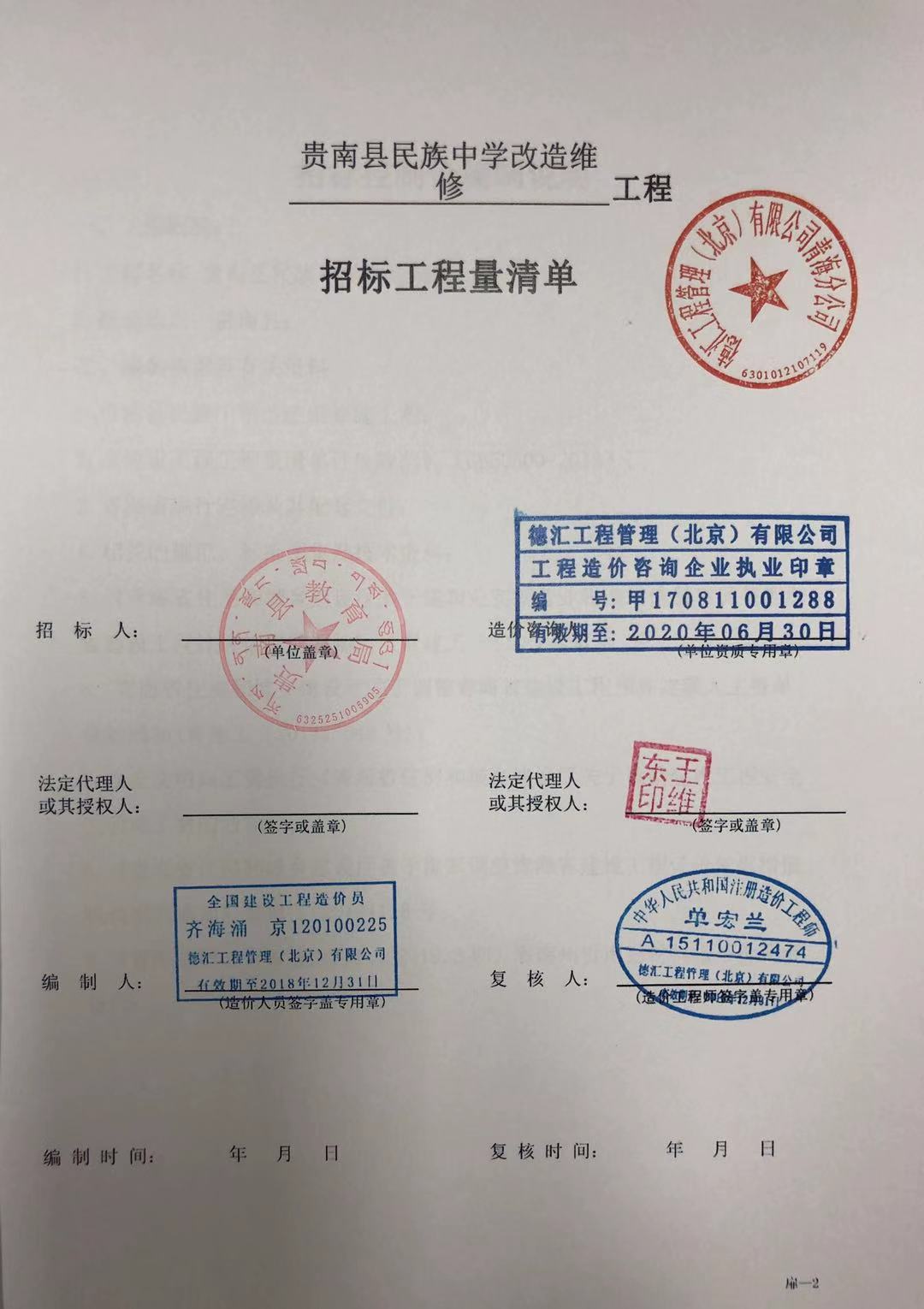 编制说明一、工程概况：1.工程名称:贵南县民族中学改造维修；2.建设地点：贵南县；二、编制依据及有关资料1.贵南县民族中学改造维修施工图；2.《建设工程工程量清单计价规范》（GB50500-2013）；3.青海省现行定额及其配套文件；4.相关的规范、标准图集及技术资料；5. 《青海省住房和城乡建设厅关于建筑业实施营业税改增值税后调整青海省建设工程计价依据的通知》（青建工〔2018〕158号）6. 青海省住房和城乡建设厅关于调整青海省建设工程预算定额人工费单价的通知(青建工〔2017〕548号)；7.安全文明施工费执行《青海省住房和城乡建设厅关于调整建设工程安全文明施工费的通知》；8.《青海省住房和城乡建设厅关于重新调整青海省建设工程计价依据增值税税率的通知》青建工[2019]116号；9.《青海工程造价管理信息》（2019.3期）海南州贵南县材料指导价及市场价；后 附第六部分技术标准和要求1.工程建设条件1、现场施工条件：现场已具备施工条件。2、基本要求2.1本工程项目管理目标：2.1.1质量：合格；2.1.2施工工期：同投标人须知前附表；2.1.3施工现场应做好安全生产及文明施工。2.2承包人必须按照本工程的施工图纸及国家现行施工验收规范、质量检验评定标准组织施工。建立和健全质量保证体系，以承包人主体行为规范和施工人员的工作质量确保施工质量。2.3本工程所需主要施工材料均由承包人负责供应，施工所用的材料、设备、调剂材料必须满足设计要求和符合国家标准，并征得建设单位确认。加工订货成品、半成品及构件的供应方式，由承包人按进度、设计要求和标准，在征得建设单位同意确认后，负责加工订货，建设单位有权对质量进行监督。进场的材料、设备必须有生产许可证、质量保证（修）书、出厂合格证，否则，由此造成的经济损失和质量缺陷，由订货单位负责。2.4建筑工程采用的主要材料、半成品、成品、建筑构配件、器具和设备应进行现场验收。凡涉及安全、功能的有关产品，应按各分部工程质量验收规范规定进行复验和抽验，并经监理工程师（建设单位技术负责人）签字认可。2.5突出抓好施工过程控制，加强全过程质量管理。在施工过程中要认真做好施工节奏控制、工序质量控制、现场管理控制；加强每道工序的质量管理，对各工序间的交接检验及专业工种之间交接环节的工程质量应采取有效措施，加强自检和复检，并形成记录。未经监理工程师（建设单位技术负责人）检查认可，不得进行下一道工序施工。应健全满足施工图设计和建筑物功能要求的抽验检查和检测制度。2.6承包人必须编制切实可行的施工进度计划，以保证施工连续均衡、有节奏地进行，合理使用人力、物力和财力，确保工程按期完成。2.7承包人应建立和健全安全生产保障体系和安全生产责任制，认真执行《建筑施工安全检查标准（JGJ59－11）》，提高安全生产工作和文明施工的管理水平。减少施工噪音和对周围环境的污染，争创“施工现场文明工地”。2.8承包人在质量保修期内，应按照有关法律、法规的管理规定和双方在合同中的约定，承担本工程质量保修责任。3.工程建设应执行的技术规范本工程在施工过程中必须严格执行国家、行业的现行有关各专业工程施工质量验收规范及验收统一标准。第七部分 竞争性磋商响应文件格式一、响应文件封面响应文件采购项目编号：山东天昊竞磋（工程）2019-040采购项目名称：2018年教育附加维修投资计划建设项目（贵南县民族中学改造维修）投标人名称：         投标人：（公章）法定代表人或委托代理人：（签字或盖章）     年   月   日二、目录（1）磋商函………………………………………………………所在页码（2）目录…………………………………………………………所在页码（3）承诺函………………………………………………………所在页码（4）报价一览……………………………………………………所在页码（5）法定代表人证明书…………………………………………所在页码（6）授权委托书…………………………………………………所在页码（7）磋商保证金证明……………………………………………所在页码（8）已标价工程量清单部分格式………………………………所在页码（9）施工组织设计………………………………………………  所在页码（10）项目管理机构……………………………………………… 所在页码（11）拟分包项目情况表………………………………………… 所在页码（12）资格审查资料……………………………………………  所在页码（13）其他材料………………………………………………… 所在页码        注：此目录根据实际情况编写三、磋商函磋商函致：山东天昊工程项目管理有限公司我们收到山东天昊竞磋（工程）2019-040磋商文件，经研究，法定代表人（姓名、职务）正式授权（委托代理人姓名、职务）代表供应商（供应商名称、地址）提交响应文件。据此函，签字代表宣布同意如下：1、我方已详阅磋商文件的全部内容，包括澄清、修改条款等有关附件，承诺对其完全理解并接受。2、磋商有效期自开标之日起日历内有效。如果在规定的磋商时间后，我方在磋商有效期内撤回投标或成交后不签约的，磋商保证金将被贵方没收。3、我方同意按照贵方要求提供与磋商有关的一切数据或资料，理解并接受贵方制定的磋商办法。4、与本磋商有关的一切正式往来通讯请寄：地址：_______________        邮编：____________电话：_______________        传真：____________法定代表人姓名： ___________ 职务：____________                                        投标人名称：（公章）                        法定代表人或委托代理人：（签字）                                      年  月  日四、报价一览表报价一览表投标人名称：  投标人名称：（公章）                        法定代表人或委托代理人：（签字）                                      年  月  日五、法定代表人证明书法定代表人身份证明书致：山东天昊工程项目管理有限公司（法定代表人姓名）现任我单位职务，为法定代表人，特此证明。法定代表人基本情况：性别：年龄： 民族：地址：身份证号码：附法定代表人第二代身份证双面扫描（或复印）件投标人名称：（公章）                            年  月  日六、授权委托书授权委托书本人 （姓名）系 （投标人名称）的法定代表人，现委托 （姓名）为我方代理人。代理人根据授权，以我方名义签署、澄清、说明、补正、递交、撤回、修改 （项目名称）施工竞争性磋商响应文件、签订合同和处理有关事宜，其法律后果由我方承担。委托期限：   年    月   日至   年    月   日。代理人无转委托权。附：法定代表人身份证复印件    被授权人身份证复印件投标人（盖单位章）： 法定代表人（签字或盖章）： 委托代理人（签字或盖章）： 年　 月 　日七、磋商保证金磋商保证金   附磋商保证金汇出凭据及基本账户开户许可证复印件。八、已标价工程量清单部分格式本部分格式仅作参考。（一）投标总价封面工程投标总价投标人：                  （单位盖章）   （二）投标总价扉页投　标　总　价招标人：工程名称：投标总价（小写）：（大写）：投标人：（单位盖章）法定代表人或其授权人：（签字或盖章）编制人：（造价人员签字盖专用章）时间：　　年　　月   日（三）工程计价总说明总　说　明工程名称：　　　　　　　　　　　　　　　　　　　             　第　页　共　页                                                        表-01（五）建设项目投标报价汇总表工程名称：　　　　　　　　　　　　　　　　　　　　　　　　　第  页 共 　页注：本表适用于建设项目投标报价的汇总。表-02（六）单项工程投标报价汇总表工程名称：　　　　　　　　　　　　　　　　　　　　　　　第  页  共 　页注：本表适用于单项工程投标报价的汇总。暂估价包括分部分项工程中的暂估价和专业工程暂估价。表-03 （七）单位工程投标报价汇总表工程名称：　　                　　　　　　　　　　　   第　 页  共 　 页注：本表适用于单位工程投标报价的汇总，如无单位工程划分，单项工程也使用本表汇总。表-04（八）分部分项工程和单价措施项目清单与计价表工程名称：　　　　　　          标段　　　　　　　　　　第   页  共　 页注：为计取规费等的使用，可在表中增设其中：“定额人工费”。表-08（九）综合单价分析表工程名称：              　　标段：　　　　　 　　　　　     第   页  共  页注：1.如不使用省级或行业建设主管部门发布的计价依据，可不填定额编号、名称等；
     2.招标文件提供了暂估单价的材料，按暂估的单价填入表内“暂估单价”栏及“暂估合价”栏。                                                           表-09（十）总价措施项目清单与计价表工程名称： 　　　          　　标段：　　　　　　　　　　  第    页  共    页编制人（造价人员）：                    复核人（造价工程师）： 注： 1“计算基础”中安全文明施工费可为“定额基价”、“定额人工费”或“定额人工费+定额机械费”，其他项目可为“定额人工费”或“定额人工费+定额机械费”。2按施工方案计算的措施费，若无“计算基础”和“费率”的数值，也可只填“金额”数值，但应在备注栏说明施工方案出处或计算方法。表-11（十一）其他项目清单与计价汇总表工程名称：                　　标段：　　　　　　　　　 第   页  共  页注：材料（工程设备）暂估单价进入清单项目综合单价，此处不汇总。表-12（十二）暂列金额明细表工程名称：    　　　　　　　　　　标段：                第   页  共   页注：此表由招标人填写，如不能详列，也可只列暂定金额总额。投标人应将暂定金额计入投标总价中。表-12-1（十三）材料（工程设备）暂估单价及调整表工程名称：  　　　          标段：  　　　　　　　 第   页   共   页注：1.此表由招标人填写“暂估单价”，并在备注栏说明暂估价的材料、工程设备拟用在哪些清单项目上，投标人应将上述材料、工程设备暂估单价计入工程量清单综合单价报价中。表-12-2（十四）专业工程暂估价及结算价表工程名称：                 　　　标段：　　　　　　   第    页  共     页　注：此表“暂估金额”由招标人填写，投标人应将“暂估金额”计入投标总价中。结算时按合同约定结算金额填写。表-12-3(十五)计日工表   工程名称：                      标段：                第   页   共  页注：此表项目名称、暂定数量由招标人填写，编制招标控制价时，单价由招标人按有关计价规定确定；投标时，单价由投标人自主报价，按暂定数量计算合价计入投标总价中。结算时，按发承包双方确认的实际数量计算合价。                                                                             表-12-4（十六）总承包服务费计价表  工程名称：                        标段：                             第  页  共  页注：此表项目名称、服务内容由招标人填写，编制招标控制价时，费率及金额由招标人按有关计价规定确定；投标时，费率及金额由投标人自主报价，计入投标总价中。表-12-5（十七）规费、税金项目计价表  工程名称：                  标段：                     第  页  共  页编制人（造价人员）：                         复核人（造价工程师）：                                                         表-13（十八）发包人提供材料和工程设备一览表  工程名称：                 标段：                    第  页  共  页注：此表由招标人填写，供投标人在投标报价，确定总承包服务费时参考。                                                                          表-20（十九）承包人提供主要材料和工程设备一览表（适用于造价信息差额调整法）  工程名称：                  标段：                    第  页  共  页注：1  此表由招标人填写除“投标单价”栏的内容，投标人在投标时自主确定投标单价。    2  招标人应优先采用工程造价管理机构发布的单价作为基准单价，未发布的，通过市场调查确定其基准单价。表-21（二十）承包人提供主要材料和工程设备一览表（适用于价格指数差额调整法）  工程名称：                   标段：                 第  页  共  页注：1  “名称、规格、型号”、“基本价格指数”栏由招标人填写，基本价格指数应首先采用工程造价管理机构发布的价格指数，没有时，可采用发布的价格代替。如人工、机械费也采用本法调整，由招标人在“名称”栏填写。2  “变值权重”栏由投标人根据该项人工、机械费和材料、工程设备价值在投标总报价中所占的比例填写，1减去其比例为定值权重。3   “现行价格指数”按约定的付款证书相关周期最后一天的前42天的各项价格指数填写，该指数应首先采用工程造价管理机构发布的价格指数，没有时，可采用发布的价格代替。                                                                               表-22  九、施工组织设计1. 投标人编制施工组织设计的要求：编制时应采用文字并结合图表形式说明施工方法；拟投入本标段的主要施工设备情况、拟配备本标段的试验和检测仪器设备情况、劳动力计划等；结合工程特点提出切实可行的工程质量、安全生产、文明施工、工程进度、技术组织措施，同时应对关键工序、复杂环节重点提出相应技术措施，如冬雨季施工技术、减少噪音、降低环境污染、地下管线及其他地上地下设施的保护加固措施等。2. 施工组织设计除采用文字表述外可附下列图表，图表及格式要求附后。附表一拟投入本标段的主要施工设备表附表二 劳动力计划表附表三 计划开、竣工日期和施工进度网络图或横道图附表四 施工总平面图附表一：拟投入本标段的主要施工设备表附表二：劳动力计划表附表三：计划开、竣工日期和施工进度网络图或横道图1. 投标人应递交施工进度网络图或施工进度表，说明按招标文件要求的计划工期进行施工的各个关键日期。2. 施工进度表可采用网络图或横道图表示。附表四：施工总平面图投标人应递交一份施工总平面图，绘出现场临时设施布置图表并附文字说明，说明临时设施、加工车间、现场办公、设备及仓储、供电、供水、卫生、生活、道路、消防等设施的情况和布置。十、  项目管理机构（一）项目管理机构组成表（二）主要人员简历表“主要人员简历表”中的项目经理应附身份证、执业资格证、注册证、安全考核证、身份证复印件，管理过的项目业绩须附中标通知书或合同复印件；其他主要人员应附职称证（执业证或上岗证书）。十一、   拟分包项目情况表十二、  资格审查资料（填写年份要求前投标须知前附表3.5.2、3.5.3、3.5.5）（一）投标人基本情况表（二）近年完成的类似项目情况表（三）正在施工的和新承接的项目情况表说明：附施工项目合同协议书复印件。十三、其他材料附件1财务状况、缴纳税收和社会保障资金证明按照招标文件投标人须提供以下相关材料。1、供应商基本开户银行近三个月内出具的资信证明或经第三方机构出具的2017年度或2018年度财务状况审计报告（扫描或复印件应全面、完整、清晰），包括资产负债表、现金流量表、利润表和财务（会计）报表附注,并提供第三方机构的营业执照、执业证书。2、近三个月的依法缴纳税收和社会保障资金记录的证明材料；依法免税或不需要缴纳社会保障资金的供应商须提供相应文件证明其依法免税或不需要缴纳社会保障资金。附件2.制造（生产）企业小型、微型企业声明函（若有）致：采购代理机构本公司郑重声明，根据《政府采购促进中小企业发展暂行办法》（财库〔2011〕181号）的规定，本公司为______（请填写：小型、微型）企业。即，本公司满足以下条件：《工业和信息化部、国家统计局、国家发展和改革委员会、财政部关于印发中小企业划型标准规定的通知》（工信部联企业〔2011〕300号）规定的划分标准。　　本公司对上述声明的真实性负责。如有虚假，将依法承担相应责任。　　注： 1.此函需声明参与本次投标的货物（产品）名称、规格、型号等相关资料；2.此函须由投标产品的制造（生产）企业提供并声明，且加盖投标人公章。同时附制造（生产）企业上一年度的财务状况审计报告；3.此函若出现多家制造（生产）企业的货物（产品）投标时，可按制造（生产）企业分别声明，一家制造（生产）企业填写一张。制造（生产）企业名称：（公章）制造（生产）企业法定代表人：（签字）年   月   日附件3.无重大违法记录声明    提供参加政府采购活动前三年内在经营活动中没有重大违法记录的书面声明书。（格式可自定）附件4最终报价确定表项目名称：注：此表须单独提交（不需装订在竞争性磋商响应文件正本中），事先盖好投标单位（公司）公章，由法定代表人或被授权供应商现场填写相关内容后提交。投标单位（公司）盖章：法定代表人或被授权供应商（签名或盖章）：年  月  日采购项目名称2018年教育附加维修投资计划建设项目（贵南县民族中学改造维修）采购项目编号山东天昊竞磋（工程）2019-040采购方式竞争性磋商采购预算控制额度人民币299390.58元项目分包无分包各包要求详见磋商文件、工程量清单及图纸供应商资格条件1、符合《中华人民共和国政府采购法》第22条的规定：<1>供应商的营业执照等证明文件，自然人的身份证明；<2>财务状况报告和依法缴纳税收和社会保障资金的相关材料。<3>具备履行合同所必须的货物和专业技术能力的证明材料；<4>参加政府采购活动前3年内在经营活动中没有重大违法记录的书面声明；<5>具备法律、行政法规规定的其他条件的证明材料。2、投标人须具备建筑工程施工总承包叁级（含叁级）以上资质的企业，并在人员、设备、资金等方面具有相应的施工能力；3、委派项目经理须具备建筑工程二级建造师(含二级)及以上执业资格证书、注册证（注册单位应与投标单位一致），具备有效的安全生产考核合格证。4、其它要求：（1）外省企业提供有效的《省外进青建筑企业报告登记证书》复印件； （2）提供在《信用中国》网站信用信息栏中供应商及法定代表人无任何不良记录的查询截图（截图时间为：响应文件递交截止前20天内）；公告发布时间2019年9月2日竞争性磋商文件发售起止时间2019年9月3日至2019年9月9日每日上午9：00至12:00；下午14:30至17:30（北京时间，节假日除外）竞争性磋商文件发售方式现场购买或网上购买竞争性磋商文件售价500.00元（磋商文件售后不退，磋商资格不能转让）竞争性磋商文件发售地点地址：西宁市公共资源交易中心（西宁市城北区海湖桥北侧，湟水花园小区西门正对面）标书购买联系人：赵女士电话：13897656665，电子邮箱：2975569766@qq.com购买竞争性磋商文件时应提供材料投标人的三证合一营业执照（副本）复印件、法人授权委托书（原件）及法人身份证复印件、被授权人身份证复印件。以上资料除原件外均需加盖公章（采购代理机构对以上资料留存备案）。注：需网上购买招标文件的投标人可将以上材料扫描后发送至采购代理机构电子邮箱，在邮件中标明项目编号、项目名称、联系人及联系方式，并联系代理机构工作人员进行确认。响应文件递交截止时间2019年9月20日上午09:00时磋商时间2019年9月20日上午09:00时磋商地点地址：西宁市公共资源交易中心（西宁市城北区海湖桥北侧，湟水花园小区西门正对面）采购单位及联系人电话采购单位:青海省贵南县民族中学联系人：陈主任       联系电话：0974-8502205联系地址：贵南县采购代理机构及联系人电话磋商机构：山东天昊工程项目管理有限公司联系人：赵女士电话：13897656665     邮箱地址：2975569766@qq.com联系地址：西宁市城西区海湖新区万达广场1号公寓楼16层11621室采购代理机构开户银行青海银行股份有限公司海湖新区支行采购代理机构收款人山东天昊工程项目管理有限公司青海分公司采购代理机构银行账号0207201000121646其他事项1、公告期限：自青海政府采购网发布之日起5个工作日；2、公告内容以青海政府采购网发布的为准；3、本公告同时在《青海省政府采购网》、《青海省公共资源交易网》上发布。财政部门监督电话贵南县财政局                    电话：0974-8501451条款号条 款 名 称条 款 名 称编 列 内 容1采购项目编号采购项目编号山东天昊竞磋（工程）2019-0402采购人采购人青海省贵南县民族中学	3磋商代理机构磋商代理机构山东天昊工程项目管理有限公司4项目名称项目名称2018年教育附加维修投资计划建设项目（贵南县民族中学改造维修）5采购方式采购方式竞争性磋商6采购预算控制额度采购预算控制额度人民币299390.58元7出资比例出资比例/8资金落实情况资金落实情况已落实9招标范围招标范围工程量清单及图纸所有内容10计划工期计划工期工期:25日历天11质量要求质量要求合格12投标人资质、能力和信誉投标人资质、能力和信誉1、符合《中华人民共和国政府采购法》第22条的规定：<1>供应商的营业执照等证明文件，自然人的身份证明；<2>财务状况报告和依法缴纳税收和社会保障资金的相关材料。<3>具备履行合同所必须的货物和专业技术能力的证明材料；<4>参加政府采购活动前3年内在经营活动中没有重大违法记录的书面声明；<5>具备法律、行政法规规定的其他条件的证明材料。2、投标人须具备具备建筑工程施工总承包叁级（含叁级）以上资质的企业，并在人员、设备、资金等方面具有相应的施工能力；3、委派项目经理须具备建筑工程二级建造师(含二级)及以上执业资格证书、注册证（注册单位应与投标单位一致），具备有效的安全生产考核合格证。4、其它要求：（1）外省企业提供有效的《省外进青建筑企业报告登记证书》复印件； （2）提供在《信用中国》网站信用信息栏中供应商及法定代表人无任何不良记录的查询截图（截图时间为：响应文件递交截止前20天内）；13是否接受联合体投标是否接受联合体投标不接受□接受。应满足以下要求：牵头单位：     联合体资质按照联合体协议约定的分工认定。14踏勘现场踏勘现场不组织□组织，踏勘时间：    踏勘集中地点：15投标预备会投标预备会不召开□召开   召开时间：召开地点：     16投标人提出问题的截止时间投标人提出问题的截止时间投标截止时间5日前     17采购人书面澄清的时间采购人书面澄清的时间自收到需澄清的问题之日起3日内18分包分包不允许□允许19偏离偏离不允许□允许20构成竞争性磋商文件的其他材料构成竞争性磋商文件的其他材料采购人（招标代理机构）对投标人发出的书面通知及答疑 21投标人要求澄清招标文件的截止时间投标人要求澄清招标文件的截止时间投标截止时间前5日22投标截止时间投标截止时间2019年9月20日上午09：00时23投标人确认收到招标文件澄清的时间投标人确认收到招标文件澄清的时间收到澄清的当日内24投标人确认收到招标文件修改的时间投标人确认收到招标文件修改的时间收到修改的竞争性磋商文件当日内 25构成竞争性磋商响应文件的其他材料 构成竞争性磋商响应文件的其他材料 1、有效的法人证明书或法人授权委托书原件；法人身份证或被授权人身份证、企业资质证书副本、营业执照副本、安全生产许可证、外省企业提供有效的进青备案登记、拟派项目经理建造师执业资格证、注册证、安全考核合格证等所有复印件；2、依法对竞争性磋商响应文件所作的书面修改、补充的内容；3、按评委会书面通知要求，对竞争性磋商响应文件所作出的书面澄清、说明的内容。26最高投标限价最高投标限价设定。最高投标限价（大写）贰拾玖万玖仟叁佰玖拾元伍角捌分（小写）299390.58元投标报价不得超过最高投标限价。□不设定。27磋商有效期磋商有效期自投标截止之日起 60日   28磋商保证金磋商保证金交纳金额：人民币（大写）：伍仟元整（小写）：5000.00元2、磋商保证金形式：投标保证金应当以支票、汇票、本票或者金融机构、担保机构出具的保函等非现金形式提交。通过银行转账的，必须由投标人从其基本账户(须提供开户许可证复印件)汇（转）入采购代理机构磋商保证金专用账号，并附投标单位基本账户开户许可证复印件；3、磋商保证金缴纳截止时间：以投标截止时间前一个工作日（17:00前）采购代理机构财务收到银行送达的到账回单为准； 开户银行：青海银行股份有限公司海湖新区支行磋商保证金账号：0207201000121646 收款单位：山东天昊工程项目管理有限公司青海分公司4、磋商保证金的退还，由招标代理机构通过银行转入未中标的投标人和中标人的原银行汇（转）出账户；5、投标人在投标截止时间前撤回竞争性磋商响应文件的，采购人自收到投标人书面撤回通知之日起5日内退还磋商保证金；6、磋商保证金退还日期：招标代理机构自收到采购人送交的书面合同的第二日起5日内，以银行转账日期为准。（所退保证金不含利息）29近年财务状况的年份要求近年财务状况的年份要求2017年度或2018年度30近年完成的类似项目的年份要求近年完成的类似项目的年份要求2016年至今31是否允许递交备选投标方案是否允许递交备选投标方案不允许□允许32磋商响应文件编制要求磋商响应文件编制要求1、投标人应按磋商文件要求准备磋商响应文件（1份正本、2份副本和相应的电子文档1份。每份磋商响应文件都必须清楚地标明“正本”或“副本”字样。磋商响应文件统一使用A4幅面的纸张印制，必须胶装成册并编码，其他方式装订的磋商响应文件一概不予接受。2、磋商响应文件的正本和副本均需打印或用不褪色、不变质的墨水书写，并由投标人的法定代表人本人或其委托代理人本人在规定签章处签字、盖章并在书脊处须打印项目名称、采购项目编号。磋商响应文件副本可采用正本的复印件加盖骑缝章，电子文档采用U盘制作（U盘制作的电子文档为不可修改文档，如：PDF格式）。3、磋商响应文件中不得行间插字、涂改或增删，如有修改错漏处，须由磋商企业法人本人或其委托代理人本人签字或盖个人印鉴。33磋商响应文件的密封磋商响应文件的密封磋商响应文件外层密封袋的标注：采购项目名称、采购项目编号、供应商名称、年月日以及“于2019年 *月 *日上午*时*分之前不准启封”字样。34递交竞争性磋商响应文件地点递交竞争性磋商响应文件地点地址：西宁市公共资源交易中心（西宁市城北区海湖桥北侧，湟水花园小区西门正对面）35是否退还竞争性磋商响应文件是否退还竞争性磋商响应文件□是否36开标时间和地点开标时间和地点开标时间：同投标截止时间。开标地点:同递交竞争性磋商响应文件地点。37开标程序开标程序密封情况检查：监督部门或投标人代表现场检查密封情况，当众开封并记录；开标顺序：按竞争性磋商响应文件递交的逆顺序。38磋商小组的组建磋商小组的组建磋商小组构成:3人及以上单数，经济技术专家占三分之二以上；评标专家确定方式：专家库随机抽取。39是否授权磋商小组确定中标人是否授权磋商小组确定中标人是。但中标人放弃中标或者不符合中标条件等情形的，采购人按照《中华人民共和国招标投标法实施条例》第55条的规定执行。□否，推荐中标候选人数：不超过3个，并标明排序。40履约担保履约担保履约担保的形式：保证金□银行保函□担保书履约担保的金额： 签订合同前约定41需要补充的其他内容需要补充的其他内容需要补充的其他内容42竞争性磋商文件的发售时间2019年9月3日至2019年9月9日每日上午9：00至12:00；下午14:30至17:30（北京时间，节假日除外）2019年9月3日至2019年9月9日每日上午9：00至12:00；下午14:30至17:30（北京时间，节假日除外）43标底设置标底的在开标时公布。设置标底的在开标时公布。44开标会议采购人邀请所有投标人的法定代表人(或其委托代理人)参加开标会，法定代表人(或其委托代理人)当届时参加，并按开标程序向采购人提交本人身份证，以证明其竞争性磋商响应文件中有关身份资料的真实性。采购人邀请所有投标人的法定代表人(或其委托代理人)参加开标会，法定代表人(或其委托代理人)当届时参加，并按开标程序向采购人提交本人身份证，以证明其竞争性磋商响应文件中有关身份资料的真实性。45中标公示采购人在本采购项目招标公告发布的同一媒介将中标候选人予以公示。采购人在本采购项目招标公告发布的同一媒介将中标候选人予以公示。46知识产权构成本竞争性磋商文件各个组成部分的文件，未经采购人书面同意，投标人不得擅自复印和用于非本招标工程所需的其他目的。采购人全部或者部分使用非中标单位竞争性磋商响应文件中的技术成果或技术方案时，需征得其书面同意，并不得擅自复印或提供给第三人。构成本竞争性磋商文件各个组成部分的文件，未经采购人书面同意，投标人不得擅自复印和用于非本招标工程所需的其他目的。采购人全部或者部分使用非中标单位竞争性磋商响应文件中的技术成果或技术方案时，需征得其书面同意，并不得擅自复印或提供给第三人。47词语含义1、本竞争性磋商文件中的“通用合同条款”、“专用合同条款”、“技术标准和要求”和“工程量清单”等章节中的 “发包人”和“承包人”，在招标投标各阶段应当分别以“采购人”和“投标人”、“中标人”理解。2、类似项目（工程）是指与采购项目（工程）在结构形式、使用功能、建设规模相同或相近似的项目（工程）。1、本竞争性磋商文件中的“通用合同条款”、“专用合同条款”、“技术标准和要求”和“工程量清单”等章节中的 “发包人”和“承包人”，在招标投标各阶段应当分别以“采购人”和“投标人”、“中标人”理解。2、类似项目（工程）是指与采购项目（工程）在结构形式、使用功能、建设规模相同或相近似的项目（工程）。48监督执法投标人及其他参与本项目招标投标活动的相关人员应当支持、服从有关行政监督部门对招标投标活动依法实施的监督执法。投标人及其他参与本项目招标投标活动的相关人员应当支持、服从有关行政监督部门对招标投标活动依法实施的监督执法。49竞争性磋商文件解释按构成本竞争性磋商文件的各个组成文件应互为解释，互为说明；如有不明确或理解不一致的，构成合同文件组成内容的，以合同文件约定内容为准，且以合同条款约定的优先解释顺序；仅适用于招标投标阶段的约定，按招标公告（投标邀请书）、投标人须知、评标办法、竞争性磋商响应文件格式的优先次序解释；同一文件就同一事项或者不同版本之间有不一致的，以文件形成的时间顺序，后者为准。磋商小组对竞争性磋商文件理解不一致时，应当邀请采购人和编制竞争性磋商文件的代理机构予以解释。但不得超出竞争性磋商文件的范围和实质性要求。竞争性磋商响应文件电子版仅为采购人的存档资料，其内容电子版内容与纸质版内容不一致使，以纸质版内容为准。按构成本竞争性磋商文件的各个组成文件应互为解释，互为说明；如有不明确或理解不一致的，构成合同文件组成内容的，以合同文件约定内容为准，且以合同条款约定的优先解释顺序；仅适用于招标投标阶段的约定，按招标公告（投标邀请书）、投标人须知、评标办法、竞争性磋商响应文件格式的优先次序解释；同一文件就同一事项或者不同版本之间有不一致的，以文件形成的时间顺序，后者为准。磋商小组对竞争性磋商文件理解不一致时，应当邀请采购人和编制竞争性磋商文件的代理机构予以解释。但不得超出竞争性磋商文件的范围和实质性要求。竞争性磋商响应文件电子版仅为采购人的存档资料，其内容电子版内容与纸质版内容不一致使，以纸质版内容为准。50招标代理费1.本项目招标代理服务费按采购代理协议约定由中标人一次性支付；2.在中标通知书发出前中标人须向采购代理机构按前款规定向采购代理机构支付招标代理服务费。1.本项目招标代理服务费按采购代理协议约定由中标人一次性支付；2.在中标通知书发出前中标人须向采购代理机构按前款规定向采购代理机构支付招标代理服务费。51期  间竞争性磋商文件期间：按年、月、日（包括日历天）计算的，以公历年为准；按小时、分计算的，以北京时间为准；按天计算的，从开始之日计算，但竞争性磋商文件明确规定不包括开始之日的，从其规定；时间的最后一天是法定公休日的，以公休日最后一日的次日为期间的最后一天。最后一天的截止时间为当日的24时。有工作时间的至工作时间结束截止。竞争性磋商文件期间：按年、月、日（包括日历天）计算的，以公历年为准；按小时、分计算的，以北京时间为准；按天计算的，从开始之日计算，但竞争性磋商文件明确规定不包括开始之日的，从其规定；时间的最后一天是法定公休日的，以公休日最后一日的次日为期间的最后一天。最后一天的截止时间为当日的24时。有工作时间的至工作时间结束截止。52竞争性磋商响应文件电子版要求不要求□要求，竞争性磋商响应文件电子版份数：        竞争性磋商响应文件电子版形式：密封要求：单独密封，封口处加贴封条，并加盖投标人单位章，应在封套上载明：采购人名称：  (项目名称含标段)  竞争性磋商响应文件在    年   月   日   时   分前不得开启。不要求□要求，竞争性磋商响应文件电子版份数：        竞争性磋商响应文件电子版形式：密封要求：单独密封，封口处加贴封条，并加盖投标人单位章，应在封套上载明：采购人名称：  (项目名称含标段)  竞争性磋商响应文件在    年   月   日   时   分前不得开启。53文明安全施工执行国家和青海省有关标准和规定。执行国家和青海省有关标准和规定。54其他要求1、采购项目进入招投标交易场所的，应执行招投标交易场所的相关规定。2、投标人必须对所提交材料的合法性、真实性、完整性负责。1、采购项目进入招投标交易场所的，应执行招投标交易场所的相关规定。2、投标人必须对所提交材料的合法性、真实性、完整性负责。条款号条款号评审因素评审因素评审标准评审标准2.1.1形式评审标准投标人名称投标人名称与营业执照、资质证书、安全生产许可证一致与营业执照、资质证书、安全生产许可证一致2.1.1形式评审标准投标函签字盖章投标函签字盖章有法定代表人或其委托代理人签字或盖章并加盖单位章有法定代表人或其委托代理人签字或盖章并加盖单位章2.1.1形式评审标准竞争性磋商响应文件格式竞争性磋商响应文件格式符合第八章“竞争性磋商响应文件格式”的要求符合第八章“竞争性磋商响应文件格式”的要求2.1.1形式评审标准联合体投标人联合体投标人提交联合体协议书，并明确联合体牵头人提交联合体协议书，并明确联合体牵头人2.1.1形式评审标准报价唯一报价唯一只能有一个有效报价只能有一个有效报价2.1.2资格评审标准营业执照 营业执照 提供有效的营业执照复印件提供有效的营业执照复印件2.1.2资格评审标准安全生产许可证 安全生产许可证 具备有效的安全生产许可证复印件 具备有效的安全生产许可证复印件 2.1.2资格评审标准资质等级资质等级符合第二章“投标人须知”第1.4.1项规定符合第二章“投标人须知”第1.4.1项规定2.1.2资格评审标准财务状况财务状况符合第二章“投标人须知”第1.4.1项规定符合第二章“投标人须知”第1.4.1项规定2.1.2资格评审标准业绩业绩符合第二章“投标人须知”第1.4.1项规定符合第二章“投标人须知”第1.4.1项规定2.1.2资格评审标准信誉信誉符合第二章“投标人须知”第1.4.1项规定符合第二章“投标人须知”第1.4.1项规定2.1.2资格评审标准项目经理资格项目经理资格符合第二章“投标人须知”第1.4.1项规定符合第二章“投标人须知”第1.4.1项规定2.1.2资格评审标准其他要求其他要求符合第二章“投标人须知”第1.4.1项规定符合第二章“投标人须知”第1.4.1项规定2.1.2资格评审标准联合体投标人联合体投标人符合第二章“投标人须知”第1.4.2项规定符合第二章“投标人须知”第1.4.2项规定2.1.3响应性评审标准投标报价投标报价符合第二章“投标人须知”第3.2.3项规定符合第二章“投标人须知”第3.2.3项规定2.1.3响应性评审标准投标内容投标内容符合第二章“投标人须知”第1.3.1 项规定符合第二章“投标人须知”第1.3.1 项规定2.1.3响应性评审标准工期工期符合第二章“投标人须知”第1.3.2 项规定符合第二章“投标人须知”第1.3.2 项规定2.1.3响应性评审标准工程质量工程质量符合第二章“投标人须知”第1.3.3 项规定符合第二章“投标人须知”第1.3.3 项规定2.1.3响应性评审标准磋商有效期磋商有效期符合第二章“投标人须知”第3.3.1 项规定符合第二章“投标人须知”第3.3.1 项规定2.1.3响应性评审标准磋商保证金磋商保证金符合第二章“投标人须知”第3.4.1 项规定符合第二章“投标人须知”第3.4.1 项规定2.1.3响应性评审标准权利义务权利义务符合第四章“合同条款及格式”规定符合第四章“合同条款及格式”规定2.1.3响应性评审标准投标报价投标报价符合第五章“投标报价说明”要求及内容符合第五章“投标报价说明”要求及内容2.1.3响应性评审标准技术标准和要求技术标准和要求符合第七章“技术标准和要求”规定符合第七章“技术标准和要求”规定条款号条款号条款内容条款内容编列内容编列内容2.2.12.2.1分值构成(总分100 分)分值构成(总分100 分)施工组织设计：45分项目管理机构：10分企业信誉与业绩：15分投标报价：30分其他评分因素：/施工组织设计：45分项目管理机构：10分企业信誉与业绩：15分投标报价：30分其他评分因素：/2.2.22.2.2评标基准价计算方法评标基准价计算方法各有效投标价去掉一个最高和最低报价后，剩余报价的算术平均值作为报价基数。各有效投标价以此基数为基准进行比较，高于或低于评标基数的部分按比例扣减分值，每高于评标基数一个百分点扣1分，每低于评标基数一个百分点扣0.5分，直至扣完分值为止。 
  投标人有效投标价少于5（不含本数）个时，所有有效投标价均参与算术平均值计算（下同）。各有效投标价去掉一个最高和最低报价后，剩余报价的算术平均值作为报价基数。各有效投标价以此基数为基准进行比较，高于或低于评标基数的部分按比例扣减分值，每高于评标基数一个百分点扣1分，每低于评标基数一个百分点扣0.5分，直至扣完分值为止。 
  投标人有效投标价少于5（不含本数）个时，所有有效投标价均参与算术平均值计算（下同）。2.2.32.2.3投标报价的偏差率计算公式投标报价的偏差率计算公式偏差率=100% ×（投标报价-评标基准价）/评标基准价（计算结果保留小数点后两位数，小数点后的第三位按四舍五入）偏差率=100% ×（投标报价-评标基准价）/评标基准价（计算结果保留小数点后两位数，小数点后的第三位按四舍五入）条款号条款号条款号评分因素评分因素评分标准2.2.4(1)施工组织设计评分标准（45分）施工组织设计评分标准（45分）（1）施工方案与技术措施  （1）施工方案与技术措施  总分10分。施工部署合理，施工顺序及方案切实可行、针对性强；各项管理目标明确，技术措施满足工期、质量、安全生产及文明施工要求。较好者10～5分，一般者4～1分。2.2.4(1)施工组织设计评分标准（45分）施工组织设计评分标准（45分）（2）质量管理体系与措施（2）质量管理体系与措施总分7分。质量管理体系健全、管理人员责任明确、管理制度健全有效，各项技术措施、主要分项工程、作业指导书符合现行国家质量验收标准要求。较好者7～4分，一般者3～1分。2.2.4(1)施工组织设计评分标准（45分）施工组织设计评分标准（45分）（3）安全管理体系与措施  （3）安全管理体系与措施  总分7分。安全管理体系健全、管理人员岗位责任明确、各种安全教育制度健全有效、施工现场安全技术管理及防护、防范措施得力，符合国家安全生产管理规定。较好者7～4分，一般者3～1分。2.2.4(1)施工组织设计评分标准（45分）施工组织设计评分标准（45分）（4）工程进度计划与措施、环境保护管理体系与措施（4）工程进度计划与措施、环境保护管理体系与措施总分8分。施工流程能满足施工进度计划和保证工程质量要求，流水作业能保证施工连续、均衡、有节奏地进行，管理措施能有效保证投标工期计划的顺利完成；环境保护管理体系健全，管理人员岗位责任明确，环境管理方案切实可行、能有效运行。污物处理与排放符合国家及地方有关环境保护标准。较好者8～5分，一般者4～1分。2.2.4(1)（5）施工总平面设计和资源配备计划（5）施工总平面设计和资源配备计划总分7分。施工场利用符合现场实际，生产、生活用临时设施布置合理、紧凑，短运输、少搬运，利于生产、生活、安全、消防、环保、市容、卫生劳动保护等，符合安全文明工地要求；施工设备、机具配置齐全、合理，能满足施工进度和工程质量要求。较好者7～4分，一般者3～1分。2.2.4(1)危险性较大的分部分项工程安全专项施工方案（6分）危险性较大的分部分项工程安全专项施工方案（6分）总分6分。专项方案内容是否完整、可行；专项方案的编制是否符合有关标准规范；安全施工的措施是否满足现场实际情况。较好者6～3分，一般2～1分。2.2.4(2)项目管理机构（10分）项目管理机构（10分）建造师的业绩建造师的业绩建造师近三年承建过的类似工程每承建一个得2分，以中标通知书或合同为准，最高得6分；2.2.4(2)项目管理机构（10分）项目管理机构（10分）项目班子的组成项目班子的组成技术负责人（中级及以上职称）1名，质监员1名，安全员1名，施工员1名（持证各岗1分，无证不得分），满分4分。2.2.4(2)企业业绩与信誉（15分）企业业绩与信誉（15分）企业近三年承建过的类似工程每承建一个得3分，以中标通知书或合同为准，最高得15分；企业近三年承建过的类似工程每承建一个得3分，以中标通知书或合同为准，最高得15分；企业近三年承建过的类似工程每承建一个得3分，以中标通知书或合同为准，最高得15分；2.2.4(3)投标报价评分标准（30分）投标报价评分标准（30分）计算商务得分前，评委应对所有投标人的施工图预算进行复核，对总报价进行审定，确认有效的、合理的投标总报价。各有效投标报价算术平均数作为评标基准价，有效报价与评标基准价相同的得30分，每高出评标基准价1%，从30分的基础上减1分；每低于评标基准价1%，从30分的基础上减0.5分，减完为止。计算时取小数点后二位。投标单位的最终得分为：磋商小组所有评委打分的平均值。注：以各供应商提供的最终报价为准计算报价得分。计算商务得分前，评委应对所有投标人的施工图预算进行复核，对总报价进行审定，确认有效的、合理的投标总报价。各有效投标报价算术平均数作为评标基准价，有效报价与评标基准价相同的得30分，每高出评标基准价1%，从30分的基础上减1分；每低于评标基准价1%，从30分的基础上减0.5分，减完为止。计算时取小数点后二位。投标单位的最终得分为：磋商小组所有评委打分的平均值。注：以各供应商提供的最终报价为准计算报价得分。计算商务得分前，评委应对所有投标人的施工图预算进行复核，对总报价进行审定，确认有效的、合理的投标总报价。各有效投标报价算术平均数作为评标基准价，有效报价与评标基准价相同的得30分，每高出评标基准价1%，从30分的基础上减1分；每低于评标基准价1%，从30分的基础上减0.5分，减完为止。计算时取小数点后二位。投标单位的最终得分为：磋商小组所有评委打分的平均值。注：以各供应商提供的最终报价为准计算报价得分。2.2.4(4)其他因素评分标准其他因素评分标准1.评审过程中，在同等条件下，优先采购具有环境标志、节能、自主创新的产品。（注：环境标志产品是指由财政部、国家环境保护总局颁布的环境标志产品政府采购清单”中的有效期内的产品；节能产品是指由财政部、国家发展改革委颁布的“节能产品政府采购清单” 中的有效期内的产品）；2.根据《政府采购促进中小企业发展暂行办法》，属小型、微型企业制造的货物（产品），投标人须提供该制造（生产）企业出具的《小型、微型企业声明函》（详见附件14），并由投标人加盖公章，其划型标准严格按照国家工信部、国家统计局、国家发改委、财政部出台的《中小企业划型标准规定》（工信部联企业[2011]300号）执行。供应商提供的《小型、微型企业声明函》资料必须真实，否则，按照有关规定予以处理；3.资格审查结束后由供应商提供最终报价，由磋商小组采用综合评分法对提交最后报价的供应商的响应文件和最后报价进行综合评分。综合评分法，是指响应文件满足磋商文件全部实质性要求且按评审因素的量化指标评审得分最高的供应商为成交候选供应商的评审方法。1.评审过程中，在同等条件下，优先采购具有环境标志、节能、自主创新的产品。（注：环境标志产品是指由财政部、国家环境保护总局颁布的环境标志产品政府采购清单”中的有效期内的产品；节能产品是指由财政部、国家发展改革委颁布的“节能产品政府采购清单” 中的有效期内的产品）；2.根据《政府采购促进中小企业发展暂行办法》，属小型、微型企业制造的货物（产品），投标人须提供该制造（生产）企业出具的《小型、微型企业声明函》（详见附件14），并由投标人加盖公章，其划型标准严格按照国家工信部、国家统计局、国家发改委、财政部出台的《中小企业划型标准规定》（工信部联企业[2011]300号）执行。供应商提供的《小型、微型企业声明函》资料必须真实，否则，按照有关规定予以处理；3.资格审查结束后由供应商提供最终报价，由磋商小组采用综合评分法对提交最后报价的供应商的响应文件和最后报价进行综合评分。综合评分法，是指响应文件满足磋商文件全部实质性要求且按评审因素的量化指标评审得分最高的供应商为成交候选供应商的评审方法。1.评审过程中，在同等条件下，优先采购具有环境标志、节能、自主创新的产品。（注：环境标志产品是指由财政部、国家环境保护总局颁布的环境标志产品政府采购清单”中的有效期内的产品；节能产品是指由财政部、国家发展改革委颁布的“节能产品政府采购清单” 中的有效期内的产品）；2.根据《政府采购促进中小企业发展暂行办法》，属小型、微型企业制造的货物（产品），投标人须提供该制造（生产）企业出具的《小型、微型企业声明函》（详见附件14），并由投标人加盖公章，其划型标准严格按照国家工信部、国家统计局、国家发改委、财政部出台的《中小企业划型标准规定》（工信部联企业[2011]300号）执行。供应商提供的《小型、微型企业声明函》资料必须真实，否则，按照有关规定予以处理；3.资格审查结束后由供应商提供最终报价，由磋商小组采用综合评分法对提交最后报价的供应商的响应文件和最后报价进行综合评分。综合评分法，是指响应文件满足磋商文件全部实质性要求且按评审因素的量化指标评审得分最高的供应商为成交候选供应商的评审方法。项目编号项目名称磋商报价工期优惠承诺及其他：优惠承诺及其他：序号单项工程名称金额（元）其中：（元）其中：（元）其中：（元）序号单项工程名称金额（元）暂估价安全文明施工费规费合      计合      计序号单位工程名称金额（元）其中：（元）其中：（元）其中：（元）序号单位工程名称金额（元）暂估价安全文明施工费规费序号汇总内容金额（元）其中：暂估价（元）1分部分项工程1.11.21.31.41.52措施项目----2.1其中：安全文明施工费----3其他项目----3.1其中：暂列金额----3.2其中：专业工程暂估价----3.3其中：计日工----3.4其中：总承包服务费----4规费----5税金----投标报价合计=1+2+3+4+5投标报价合计=1+2+3+4+5序号项目编码项目名称项目特征描述计量单位工程量金  额（元）金  额（元）金  额（元）序号项目编码项目名称项目特征描述计量单位工程量综合单价合价其中：暂估价本 页 小 计本 页 小 计本 页 小 计本 页 小 计本 页 小 计本 页 小 计本 页 小 计合     计合     计合     计合     计合     计合     计合     计项目编码项目编码项目名称项目名称项目名称项目名称计量单位计量单位工程量工程量清单综合单价组成明细清单综合单价组成明细清单综合单价组成明细清单综合单价组成明细清单综合单价组成明细清单综合单价组成明细清单综合单价组成明细清单综合单价组成明细清单综合单价组成明细清单综合单价组成明细清单综合单价组成明细清单综合单价组成明细清单综合单价组成明细清单综合单价组成明细清单综合单价组成明细清单综合单价组成明细清单综合单价组成明细清单综合单价组成明细清单综合单价组成明细清单综合单价组成明细定额编号定额项目名称定额项目名称定额项目名称定额
单位定额
单位定额
单位数量单价单价单价单价单价单价合价合价合价合价合价合价人工费人工费材料费机械费机械费管理费
和利润人工费材料费材料费机械费机械费管理费
和利润人工单价人工单价人工单价人工单价小计小计小计小计小计小计小计小计小计小计元／工日元／工日元／工日元／工日未计价材料费未计价材料费未计价材料费未计价材料费未计价材料费未计价材料费未计价材料费未计价材料费未计价材料费未计价材料费清单项目综合单价清单项目综合单价清单项目综合单价清单项目综合单价清单项目综合单价清单项目综合单价清单项目综合单价清单项目综合单价清单项目综合单价清单项目综合单价清单项目综合单价清单项目综合单价清单项目综合单价清单项目综合单价材料费明细主要材料名称、规格、型号主要材料名称、规格、型号主要材料名称、规格、型号主要材料名称、规格、型号主要材料名称、规格、型号主要材料名称、规格、型号主要材料名称、规格、型号主要材料名称、规格、型号主要材料名称、规格、型号主要材料名称、规格、型号单位单位数量单价
(元)合价
(元)合价
(元)暂估单价
(元)暂估单价
(元)暂估合价
(元)材料费明细材料费明细材料费明细材料费明细材料费明细材料费明细材料费明细材料费明细其他材料费其他材料费其他材料费其他材料费其他材料费其他材料费其他材料费其他材料费其他材料费其他材料费其他材料费其他材料费其他材料费---材料费明细材料费小计材料费小计材料费小计材料费小计材料费小计材料费小计材料费小计材料费小计材料费小计材料费小计材料费小计材料费小计材料费小计---序号项目编码项目名称计算基础费率(%)金额(元)调整费率(%)调整后金额(元)备注安全文明施工费夜间施工增加费二次搬运费冬雨季施工增加费已完工程及设备保护费合    计合    计合    计合    计合    计序号项目名称计量单位金额（元）备注1暂列金额明细详见表（十二）2暂估价2.1材料（工程设备）暂估价明细详见表（十三）2.2专业暂估价明细详见表（十四）3计日工明细详见表（十五）4总承包服务费明细详见表（十六）5索赔与现场签证序号项目名称计量单位暂列金额(元)备注合   计合   计合   计----序号材料(工程设备)名称、规格、型号计量单位数量数量暂估（元）暂估（元）确认(元)确认(元)差额±(元)差额±(元)备注序号材料(工程设备)名称、规格、型号计量单位暂估确认单价合价单价合价单价合价合计合计合计序号工程名称工程内容暂估金额（元）结算金额（元）差额±（元）备注合    计合    计合    计编号项目名称单位暂定数量实际数量综合单价(元)合价合价编号项目名称单位暂定数量实际数量综合单价(元)暂定实际一人   工1　234人工小计人工小计人工小计人工小计人工小计人工小计二材   料　1234材料小计材料小计材料小计材料小计材料小计材料小计三施  工  机   械1　234施工机械小计施工机械小计施工机械小计施工机械小计施工机械小计施工机械小计四、企业管理费和利润四、企业管理费和利润四、企业管理费和利润四、企业管理费和利润四、企业管理费和利润四、企业管理费和利润总    计总    计总    计总    计总    计总    计序号项目名称项目价值(元)服务内容计算基础费率(%)金额(元)　1发包人发包专业工程　2　发包人提供材料　合  计-----------序号项目名称计算基础计算基数计算费率(%)金额（元）1规费定额人工费1.1社会保障费定额人工费（1）养老保险定额人工费（2）失业保险定额人工费（3）医疗保险定额人工费（4）工伤保险定额人工费（5）生育保险定额人工费1.2住房公积金定额人工费1.3工程排污费按工程所在地环境保护部门收取标准，按实计入2税金分部分项工程费+措施项目费+其他项目费+规费-按规定不计税的工程设备金额合     计合     计合     计合     计序号材料(工程设备)名称、规格、型号单位数量单价(元)交货方式送达地点备注序号名称、规格、型号单位数量风险系数%基准单价投标单价（元）发承包人确认单价(元)备注序号名称、规格、型号变值权重B基本价格指数F0现行价格指数F1备注定值权重A——合计合计　1——序号机　械　或设　备　名　称型号规格数量国别产地制造年份定额功率（KW）生产能力用于施工部位备注工种按工程施工阶段投入劳动力情况按工程施工阶段投入劳动力情况按工程施工阶段投入劳动力情况按工程施工阶段投入劳动力情况按工程施工阶段投入劳动力情况按工程施工阶段投入劳动力情况按工程施工阶段投入劳动力情况工种职务姓名职称执业或职业资格证明执业或职业资格证明执业或职业资格证明执业或职业资格证明执业或职业资格证明备注职务姓名职称证书名称级别证号专业养老保险备注姓名年龄学历职称职务拟在本合同任职毕业学校毕业学校毕业学校年毕业于学校专业年毕业于学校专业年毕业于学校专业年毕业于学校专业主要工作经历主要工作经历主要工作经历主要工作经历主要工作经历主要工作经历主要工作经历时间时间参加过的类似项目参加过的类似项目参加过的类似项目担任职务发包人及联系电话分包人名称地址法定代表人电话营业执照号码资质等级拟分包的工程项目主要内容预计造价（万元）已经做过的类似工程投标人名称注册地址邮政编码邮政编码邮政编码联系方式联系人电话电话电话传真网址网址网址组织结构法定代表人姓名技术职称电话电话电话技术负责人姓名技术职称电话电话电话成立时间员工总人数：员工总人数：员工总人数：员工总人数：员工总人数：员工总人数：员工总人数：企业资质等级其中项目经理项目经理项目经理营业执照号其中高级职称人员高级职称人员高级职称人员注册资金其中中级职称人员中级职称人员中级职称人员开户银行其中初级职称人员初级职称人员初级职称人员账号其中技工技工技工经营范围备注项目名称项目所在地发包人名称发包人地址发包人电话合同价格开工日期竣工日期承担的工作工程质量项目经理技术负责人总监理工程师及电话项目描述备注项目名称项目所在地发包人名称发包人地址发包人电话签约合同价开工日期计划竣工日期承担的工作工程质量项目经理技术负责人总监理工程师及电话项目描述备注标段最初报价调整因素最终报价工期（大写）（小写）最终确定的质量保证及服务承诺